РАБОЧАЯ  ПРОГРАММА  МОУСОШ №2 г.БуяПО УЧЕБНОМУ ПРЕДМЕТУ  «ОКРУЖАЮЩИЙ МИР»Ступень образования – начальное  общее  образованиеСрок освоения программы – 4 годаОбъём курса – 270 часов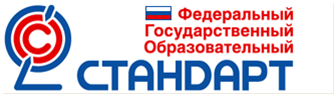 УМК «Планета знаний»БУЙ1. Пояснительная запискаДанная рабочая программа составлена на основе  Программы общеобразовательных учреждений Начальная школа УМК «Планета знаний», примерной программы по предмету «Окружающий мир», рекомендованной Министерством образования РФ, программы Г.Г. Ивченковой, И.В. Потапова. Программа по окружающему миру составлена с учётом общих целей курса, определённых Государственным стандартом содержания начального образования II поколения и отражённых в его примерной (базисной) программе курса окружающего мира.Данная программа соответствует типу данного учреждения.2.Общая характеристика учебного предмета, курсаПредмет «Окружающий мир» изучается в начальной школе с 1 по 4 класс. Особое значение данного предмета заключается в формировании у детей 6—10 лет целостного и системного представления о мире и месте человека в нём. Это и определяет его цель — формирование знаний о природе, человеке и обществе, осознание характера взаимодействий между ними и на этой основе воспитание правильного отношения к окружающему миру.Задачи курса:систематизация имеющихся у детей представлений об окружающем мире;формирование элементарных знаний о природе, человеке и обществе в их взаимодействии;знакомство с методами изучения окружающего мира (наблюдение, эксперимент, моделирование, измерение и др.);социализация ребёнка;развитие познавательных процессов (ощущение, восприятие, осмысление, запоминание, обобщение и др.);воспитание внимательности, наблюдательности и любознательности;формирование самостоятельной познавательной деятельности;развитие мышления, воображения и творческих способностей;формирование информационной грамотности (ориентировка в информационном пространстве, отбор необходимой информации, её систематизация и др.);формирование умений сравнивать объекты, выявлять их сходства и различия, существенные признаки, классифицировать, устанавливать взаимосвязи и причинно-следственные связи, выявлять последовательность процессов и прогнозировать их;формирование умений работать в больших и малых группах (парах постоянного и сменного состава);формирование рефлексии (принятие плана предстоящего обучения, осознание своего продвижения в овладении знаниями и умениями, наличия пробелов в знаниях и умениях);формирование основ экологической культуры;патриотическое и духовно-нравственное воспитание учащихся.При отборе содержания курса «Окружающий мир» учитывались основные дидактические принципы: научности, доступности, систематичности, последовательности, а также принципы развития, гуманитаризации, целостности образа мира, культуросообразности, вариативности.Ведущим из них является принцип целостности, который достигается за счёт интеграции знаний. В основу интеграции знаний по курсу «Окружающий мир» положено диалектическое единство системы «природа — человек — общество». Сведения о каждой составляющей этой системы также носят интегрированный характер и относятся к различным отраслям научных знаний. Так, сведения о природе включают элементы географии, геологии, метеорологии, почвоведения, биологии, физики, химии. Интеграция этих элементов создаёт условия для формирования у младших школьников представления о природе как едином целом, в котором все компоненты взаимодействуют  друг с другом.Сведения о социальной составляющей окружающей действительности представлены в курсе элементами этики, эстетики, истории, психологии, экономики и других отраслей научного знания. Человек в данном курсе рассматривается как биосоциальное существо. В связи с этим сведения о человеке являются связующим звеном между знаниями о природе и знаниями о социальной действительности. У детей формируется первоначальное понятие о человеке как живом организме, выясняется его сходство с животными, а также различия между ними. Обращается внимание на такие отличительные особенности человека, как логическое мышление, членораздельная речь, сознательный труд с использованием орудий труда. Отмечаются важнейшие условия полноценного развития человека: общение с другими людьми и познание окружающего мира.Историко-обществоведческие знания необходимы для формирования каждого человека как культурного и образованного гражданина своей страны. Пропедевтические знания по истории в начальной школе в рамках курса «Окружающий мир» нацелены на формирование.Принцип развития предполагает стимулирование эмоционального, духовно-нравственного и интеллектуального развития ребёнка. Данный принцип реализуется за счёт создания условий для проявления самостоятельности, инициативности, творчества детей в различной деятельности. Усвоение учащимися знаний и умений рассматривается как средство развития, а не самоцель.В связи со сказанным, большое внимание в курсе уделяется эмоциям человека. Программа предусматривает знакомство с положительными и отрицательными эмоциями, их влиянием на собственный организм и на окружающих людей. Дети убеждаются в необходимости уметь управлять своими чувствами и обучаются некоторым приёмам владения собой.Содержание курса позволяет организовывать целенаправленную работу по развитию эстетического восприятия окружающего мира. Программа последовательно раскрывает не только научную и практическую значимость изучаемых объектов, но и их эстетическую ценность для человека и общества в целом.Развитие мышления обеспечивается включением в учебные пособия разнообразных заданий на сравнение объектов, выявление их существенных признаков, классификацию, установление причинно-следственных связей и зависимостей.Содержание курса предоставляет большие возможности для развития наблюдательности. Знакомство с окружающим миром осуществляется таким образом, чтобы в его восприятии участвовало как можно больше органов чувств. В учебных пособиях предлагаются задания для развития умения работать со схемами, моделями, характеризовать объекты действительности.Важное место занимают задания, направленные на развитие информационной грамотности, которые предполагают работу детей со справочниками, энциклопедиями, словарями. Выполняя эти задания, ученики учатся находить нужную информацию и обмениваться ею.Принцип гуманитаризации реализуется через расширение социальной составляющей содержания курса, осознание школьниками необходимости здорового образа жизни и безопасности жизнедеятельности.Принцип культуросообразности предполагает: включение материала о достижениях культуры; воспитание у учащихся уважения к истории родной страны и бережного отношения к объектам культуры; осознание детьми непреходящей ценности культурного наследия и необходимости его охраны.При конструировании содержания программы использовался принцип спиралевидности. В соответствии с этим принципом процесс изучения курса «Окружающий мир» рассматривается как ряд этапов (витков спирали). К вопросам, изученным на предыдущих этапах, учащиеся неоднократно возвращаются на последующих этапах, но на более высоком уровне. Так, если в 1–2-м классах учащиеся получают первые представления о воде, воздухе, камнях, растениях и животных, способах научного познания (наблюдениях, опытах, измерениях и др.), то в 3–4 классах с помощью этих способов они изучают свойства воды, воздуха и горных пород, жизненные процессы растений и животных и т. д.Принцип вариативности предусматривает реализацию дифференциации, обеспечивающей индивидуальный подход к каждому ученику. Данный принцип реализуется через выделение инвариантного минимума содержания образования и вариативной части.Инвариантная часть содержит новый материал и задания для его первичного закрепления. Эта часть обеспечивает реализацию обязательного минимума содержания начального общего образования и требований к уровню подготовки обучающихся в образовательном компоненте «Окружающий мир» на момент окончания детьми начальной школы, предусмотренных новым Государственным стандартом начального общего образования.Вариативная часть включает материал на расширение знаний по теме, задания для дополнительного закрепления, формирования различных умений, применения полученных знаний в нестандартной ситуации. Учебные пособия предлагают блоки заданий, дифференцированных по уровню сложности. Важное место в вариативной части занимают задания на развитие творческих и интеллектуальных способностей (творческая работа, интеллектуальный марафон). Они предполагают наличие определённого уровня развития воображения и нестандартного мышления у учащихся.Вариативная часть предусматривает организацию проектной деятельности младших школьников. Проекты ориентируют детей на расширение знаний, выходящих за рамки содержания учебника. Все задания вариативной части выполняются по выбору.При отборе и построении содержания курса «Окружающий мир» учитывались также и специфические для него принципы: краеведческий, сезонный и экологический.В процессе ознакомления младших школьников с окружающим миром в роли главного метода выступает наблюдение. На первом этапе используются в основном общеклассные кратковременные эпизодические наблюдения. Постепенно они становятся более длительными и систематическими. На смену общеклассным наблюдениям приходят групповые и индивидуальные. Однако в дальнейшем процессе обучения различные виды наблюдений комбинируются друг с другом.Свойства объектов изучаются через опыты. В ознакомлении с окружающим миром используются опыты, проводимые в течение одного урока, а также длительные опыты, проведение которых может занимать несколько дней. Главным при этом является вооружение учащихся методом познания, подведение их к осознанию способности человека путём опытов изучать свойства различных объектов окружающего мира. Постепенно одним из важнейших способов приобретения знаний становится экспериментирование. Познавательная деятельность при этом усиливается постановкой гипотезы, её проверкой, отбором относящейся к ней информации. Ученики учатся наблюдать происходящие в течение эксперимента явления, обосновывают свои выводы. Экспериментирование организуется с самыми разнообразными объектами: жидкостями, газами, твёрдыми телами, растениями и животными.Представления, полученные детьми чувственным путём, закрепляются в процессе выполнения различных практических работ. Учащимся предлагаются работы с планами и картами, приборами и моделями, объектами живой и неживой природы, рисунками, таблицами, схемами и диаграммами, а также графические практические работы.Работа с различными моделями помогает ребёнку рассматривать структуру природных и социальных объектов, устанавливать связи между их компонентами, выявлять последовательность процессов и прогнозировать их. Дети используют готовые модели и конструируют свои.В разнообразной практической деятельности младшие школьники учатся работать в коллективе: распределять работу, договариваться, получать общий результат. В связи с этим ряд заданий предусматривает деятельность учащихся в парах постоянного и сменного состава. Выполняя эти задания, ребята усваивают новые формы общения, решают конфликтные ситуации.В связи с тем, что у детей происходит переход от игровой деятельности, ведущей в дошкольном возрасте, к учебной, ведущей в младшем школьном возрасте, в процессе изучения предмета «Окружающий мир» часто используются игры (дидактические и ролевые). По мере формирования у учеников познавательных интересов и основных компонентов учебной деятельности доля игры в обучении сокращается и на первое место выходит практико-ориентированная деятельность и работа с учебными текстами.Основной формой организации учебно-воспитательного процесса по курсу «Окружающий мир» является урок. В процессе изучения курса используются уроки-экскурсии, уроки-практические занятия, уроки с демонстрацией объектов или их изображений.Уроки-экскурсии посвящены наблюдениям за природной и социальной средой. Основная цель экскурсии — формирование у младших школьников представлений о предметах и явлениях окружающего мира в реальной обстановке. Эти представления используются на последующих уроках как основа для формирования конкретных знаний и практических умений.Уроки-практические занятия связаны с организацией работ учащихся с объектами природы. На этих уроках дети наблюдают, описывают, сравнивают различные предметы, проводят элементарные опыты по определению свойств некоторых из них. Ученики получают разные или одинаковые для всех задания и выполняют их под руководством учителя.Уроки с демонстрацией объектов или их изображений проводятся тогда, когда педагог не имеет возможности организовать индивидуальную работу школьников из-за сложности изучаемых объектов, или руководствуясь техникой безопасности. Демонстрация изображений объектов проводится также в связи с недоступностью их для непосредственных наблюдений в реальной обстановке или в классе.На основе реализуемых межпредметных связей в курсе «Окружающий мир» учащиеся усваивают общие способы деятельности, применимые как в рамках образовательного процесса, так и при решении проблем, возникающих в реальных жизненных ситуациях: умения организовать свою деятельность, определив её цели и задачи; взаимодействовать в группе в процессе этой деятельности; оценивать достигнутые результаты. В курсе формируются также исследовательские, коммуникативные и информационные умения. В процессе обучения формируется готовность следовать этическим нормам поведения в школе, на улице, дома, а также умение оценивать свои поступки и поступки других людей в соответствии с этими нормами.В программе выделены «Планируемые результаты к освоению программы» по каждому году обучения. Планируемые результаты определяют как обязательный минимум, которым должны овладеть ученики к концу каждого класса, чтобы успешно продолжить дальнейшее обучение, так и определяют зону ближайшего развития учащихся — знания и умения, которыми дети могут овладеть за счёт более полного усвоения содержания программы благодаря своей любознательности и способностям.Данная программа обеспечивает результаты деятельности, которая выражается в усвоении знаний, умений и навыков, необходимых для успешного обучения в среднем звене школы, а также в формировании универсальных учебных действий: познавательных (общеучебных и логических), коммуникативных, регулятивных и личностных, которые способствуют овладению младшими школьниками компетентностью «уметь учиться».3. Описание  места учебного предмета в учебном планеНа изучение курса «Окружающий мир» в каждом классе начальной школы отводится 2 ч в неделю. Программа рассчитана на 270 ч: 1 класс — 66 ч (33 учебные недели), 2, 3 и 4 классы — по 68 ч (34 учебные недели).4. Описание ценностных ориентиров содержания учебного предметаОкружающий мир как учебный предмет в начальной школе имеет большое значение в решении задач не только обучения, но и воспитания. На этих уроках учащиеся осваивают основы адекватного природного и культуросообразного поведения в окружающей природной и социальной среде. Данный курс наряду с другими предметами начальной школы значительную роль в духовно – нравственном развитии и воспитании личности, формирует вектор культурно–ценностных ориентаций младшего школьника в соответствии с отечественными традициями духовности и нравственности. Природа как одна из важнейших основ здоровой и гармоничной жизни человека и общества.Культура как процесс и результат человеческой жизнедеятельности во всем многообразии ее форм.Наука как часть культуры, отражающая человеческое стремление к истине, к познанию закономерностей окружающего мира природы и социума.Искусство как часть культуры, отражение духовного мира человека, один из способов познания человеком самого себя, природы и общества.Человечество как многообразие народов, культур, религий.Международное сотрудничество как основа мира на Земле.Патриотизм как одно из проявлений духовной зрелости человека, выражающейся в любви в России, народу, малой родине, в осознанном желании служить Отечеству.Социальная солидарность как признание свободы личной и национальной, обладание чувствами справедливости, милосердия, чести, достоинства по отношению к себе и к другим людям.Гражданственность как личная сопричастность идеям правового государства, гражданского общества, свободы совести и вероисповедания, национально – культурного многообразия России и мира.Семья как основа духовно – нравственного развития и воспитания личности, залог преемственности культурно – ценностных традиций народов России от поколения к поколению и жизнеспособности российского общества.Труд и творчество как отличительные черты духовно и нравственно развитой личности.Традиционные российские религии и межконфессиональный диалог как основа духовно – нравственной консолидации российского общества.
ЗОЖ в единстве составляющих: здоровье физическое, психическое, духовно - и социально – нравственное.Нравственный выбор и ответственность человека в отношении к природе, историко-культурному наследию, к самому себе и окружающим людям.5. Содержание учебного предмета, курса1 класс (66 ч)Пришла пора учиться (13 ч)Что изучает предмет «Окружающий мир».Ты и твоё имя. Ты учишься в школе. Устройство школьного здания. Занятия в школе. Правила поведения в школе. Профессии работников школы. Взаимоотношения учитель — ученик, ученик — ученик. Необходимость бережного отношения к школьному имуществу.Во дворе школы. Устройство школьного двора. Дорога в школу. Основные правила безопасного поведения на улице. Твой распорядок дня.Человек (13 ч)Как развивается человек: младенец, дошкольник, младший школьник, подросток, взрослый, старый. Основные особенности каждого возрастного периода.Как человек воспринимает окружающий мир. Органы чувств человека: глаза, нос, уши, язык, кожа и их значение.Человеку важно быть здоровым. Основные части тела человека: голова, шея, туловище, руки, ноги. Элементарные правила личной гигиены. Осанка. Основные условия здорового образа жизни: правильное питание, соответствующая погоде одежда, закаливание, занятия физкультурой и спортом. Предупреждение инфекционных заболеваний.Эмоциональные состояния от восприятия явлений окружающего мира: грусть, веселье, злость, испуг, спокойствие, удивление и т. п. Способность замечать эмоциональные состояния окружающих людей, сопереживать им. Первые представления о самонаблюдении и самоконтроле. Значение внимательности и наблюдательности в жизни человека.Природа в жизни человека (21 ч)Природа живая и неживая. Явления природы. Первые представления о воде и воздухе.Времена года. Временные периоды: год, месяц, неделя, сутки. Общее представление о сезонных ритмах. Особенности погоды в разные времена года. Сезонные изменения в жизни растений и животных.Мир растений. Строение растения (на примере цветкового): корень, стебель, лист, цветок, плод с семенами. Жизненные формы растений: деревья, кустарники, травы. Лиственные и хвойные растения. Дикорастущие и культурные растения. Ядовитые растения.Как развивается растение. Условия жизни растений: свет, тепло, вода, воздух, почва. Комнатные растения, уход за ними. Значение комнатных растений в жизни человека.Мир животных. Где живут животные. Строение и разнообразие животных: насекомые, рыбы, земноводные, пресмыкающиеся, птицы, звери. Движение и питание животных. Что необходимо животным для жизни. Дикие и домашние животные. Уход за домашними животными. Значение домашних животных в жизни человека.Необходимость бережного отношения к растениям и животным. Редкие растения и животные, их охрана. Красная книга.Человек среди людей (17 ч)Наша страна — Россия. Столица, герб, флаг, гимн. Представление о народах, населяющих нашу страну.Дом, домашний адрес. Общее представление о городе и селе. Как строят дома.Семья, её состав. Статус ребёнка в семье (дочь, сын, внук, внучка, брат, сестра). Родственные связи. Внимательное и заботливое отношение членов семьи друг к другу, обязанности членов семьи, профессии родителей. Отдых в семье. Основные правила безопасного поведения дома.Основные формы культурного поведения в обществе: приветствие, выражение благодарности, умение высказать просьбу, умение вести себя за столом, дома и в гостях, в транспорте и общественных местах.Экскурсии: по школе, во дворе школы, в природу (начало осени, середина осени, зима, весна).ПЛАНИРУЕМЫЕ  РЕЗУЛЬТАТЫосвоения программы по курсу «Окружающий мир»к концу 1 классаЛИЧНОСТНЫЕУ учащихся будут сформированы:ориентация на выполнение основных правил безопасного поведения в школе, дома, на улице, в общественных местах;понимание необходимости выполнения правил личной гигиены для сохранения здоровья;понимание необходимости бережного отношения к природе;могут быть сформированы:понимание значения изучения курса «Окружающий мир»;понимание необходимости заботливого и уважительного отношения к членам семьи;понимание своей сопричастности к жизни страны;понимание красоты окружающего мира.ПРЕДМЕТНЫЕЧеловек и природаУчащиеся научатся:называть характерные признаки времен года;различать и называть части растений;ухаживать за комнатными растениями;выполнять правила поведения в природе, узнавать и называть некоторые охраняемые растения и животные;различать и называть основные части тела человека;называть органы чувств и рассказывать об их значении;приводить примеры культурных и дикорастущих растений, диких и домашних животных;рассказывать о значении домашних животных в жизни человека;приводить примеры представителей разных групп животных (насекомых, рыб, птиц, зверей).Учащиеся получат возможность научиться:различать и приводить примеры объектов живой и неживой природы;характеризовать особенности времен года (состояние неба, тепло или холодно, виды осадков, состояние растений и животных); называть основные возрастные периоды жизни человека;рассказывать о мире невидимых существ и их роли в распространении болезней;называть некоторые отличительные признаки основных групп животных (насекомые, рыбы, земноводные, пресмыкающиеся, птицы, звери);рассказывать о способах движения и питания животных;рассказывать об условиях, необходимых для жизни растений и животных;различать деревья, кустарники, травы, лиственные и хвойные растения;рассказывать, как развивается растение из семени;выращивать растение одним из изученных способов.Человек и обществоУчащиеся научатся:называть свое имя, отчество, фамилию, дату рождения, домашний адрес;выражать приветствие, благодарность, просьбу;выполнять элементарные правила личной гигиены, пользоваться предметами личной гигиены;рассказывать о профессиях родителей и работников школы;проявлять уважительное отношение к окружающим людям;выполнять основные правила безопасного поведения, дома, в школе, на улице, в природе и общественных местах;приводить примеры видов труда людей;узнавать герб и флаг России, называть ее столицу;различать и называть виды транспорта (наземный, водный, воздушный).Учащиеся получат возможность научиться:различать виды эмоционального состояния человека;воспроизводить гимн России.МЕТАПРЕДМЕТНЫЕРегулятивныеУчащиеся научатся:понимать свое продвижение в овладении содержанием курса;понимать, что уже усвоено и что предстоит усвоить с опорой на маршрутные листы.Учащиеся могут научиться:осуществлять контроль за усвоением учебного материала при выполнении заданий учебника;замечать и исправлять свои ошибки и ошибки одноклассников.ПознавательныеУчащиеся научатся:понимать информацию, представленную в виде текста, рисунков, схем;называть и различать окружающие предметы и их признаки;устанавливать правильную последовательность событий (времен года, месяцев, дней недели, времени суток).Учащиеся могут научиться:осуществлять поиск информации при выполнении заданий и подготовке проектов;сравнивать объекты, выделяя сходства и различия;группировать различные предметы по заданному признаку.КоммуникативныеУчащиеся научатся: участвовать в диалоге при выполнении заданий;оценивать действия одноклассников.Учащиеся могут научиться:осуществлять взаимопроверку при работе в паре;сотрудничать в поиске и сборе информации при выполнении совместно выбранного проекта.Содержание учебного предмета, курса2 класс  (68 ч)Как люди познают мир (15 ч)Первые представления о науке как способе познания мира. Люди науки — учёные, разнообразие их профессий.Наблюдения, опыты, измерения, фиксация результатов. Общее представление о приборах и инструментах. Измерение температуры воздуха и воды с помощью термометра, определение времени по часам. Организация наблюдений за сезонными изменениями в природе.Знакомство с источниками информации: энциклопедии, словари, справочники. Значение и использование символов и знаков человеком.Искусство как способ познания мира.Мы живём на планете Земля (14 ч)Первые представления о космосе: звёзды, созвездия, планеты. Солнечная система.Наша планета Земля. Первые представления о форме Земли. Спутник Земли — Луна.Глобус — модель Земли. Материки и океаны. Вращение Земли вокруг оси, смена дня и ночи.Космические исследования: наблюдения за планетами и звёздами с помощью приборов; искусственные спутники Земли; первый полёт человека в космос.Как человек изучал земной шар: некоторые географические открытия, исследование морей и океанов. Природа вокруг нас (23 ч)Первые представления о телах и веществах: твёрдых, жидких и газообразных; энергии, свете, цвете и звуке в природе и жизни человека.В мире камня. Знакомство с разнообразием и использованием камня человеком. Красота камня.Общее представление об окружающей среде. Разнообразие условий жизни растений и животных на суше и в воде.Растения и животные — обитатели суши, их приспособленность к условиям жизни на примере леса.Растения и животные — обитатели водоёмов, признаки их приспособленности к условиям жизни.Общее представление о взаимосвязях между растениями и животными в природе. Влияние человека на живую природу, необходимость бережного отношения к природе. Люди вокруг нас (12 ч)Первые представления о человеке как социальном существе: человек — член общества. Роль общения с другими людьми в развитии человека. Роль труда в жизни человека и общества. Значение совместного труда в обществе. Ознакомление с жизнью людей в первобытном обществе.Семья — ячейка общества. Состав семьи, бюджет, деньги. Распределение обязанностей в семье. Посильная помощь детей другим членам семьи.Этика и культура поведения человека в обществе. Поведение дома, на улице, в гостях. Нежелательные привычки, их преодоление. Освоение правил поведения в обществе.Экскурсии: в лиственный лес, в хвойный лес, к водоёму.ПЛАНИРУЕМЫЕ РЕЗУЛЬТАТЫосвоения программы по курсу «Окружающий мир»к концу 2 классаЛИЧНОСТНЫЕУ учащихся будут сформированы:понимание необходимости правильно вести себя дома, на улице, в гостях;понимание значения взаимопомощи в семье;способность оценивать свое поведение и поведение других детей в соответствии с правилами этикета;могут быть сформированы:понимание значения изучения курса «Окружающий мир»;ориентация на соблюдение правил поведения в общественных местах;понимание ценности семейных отношений;способность ставить себя на место других людей в различных жизненных ситуациях.ПРЕДМЕТНЫЕЧеловек и природаУчащиеся научатся:понимать значение наблюдений, опытов и измерений для познания мира;давать характеристику погоды по результатам наблюдений за неделю;приводить примеры приборов и инструментов;пользоваться термометром для измерения температуры воздуха, воды и тела человека;различать тела природы и изделия;приводить примеры тел и веществ;приводить примеры источников энергии;рассказывать об исследованиях глубин морей и океанов;рассказывать об исследованиях космоса;называть планеты земной группы: Меркурий, Венеру, Марс;рассказывать о нашей планете — Земле, нашей звезде — Солнце о спутнике Земли — Луне;рассказывать о значении камня в жизни человека;называть условия, необходимые для жизни растений и животных;приводить примеры растений и животных разных мест обитания (опушки леса, березового леса, ельника, соснового леса, озера или пруда);различать времена года по характерным признакам (продолжительности дня, положению Солнца на небосклоне, температуре воздуха, виду осадков, состоянию растений и животных);сравнивать результаты наблюдений за природой в разные времена года.Учащиеся получат возможность научиться:рассказывать о некоторых ученых и изобретателях;приводить примеры источников звука и объяснять вред шума;рассказывать о путешествии как способе познания мира, о великих географических открытиях;называть планеты Солнечной системы;отличать планету от звезды;показывать на глобусе материки и океаны;приводить примеры веществ в разных состояниях (твердом, жидком, газообразном);рассказывать об использовании электрической энергии;рассказывать о значении звука, света и цвета в жизни человека;понимать, что такое окружающая среда;приводить примеры разнообразия условий жизни растений и животных (опушка леса, березовый лес, ельник, сосновый лес, озеро или пруд);приводить примеры приспособленности растений и животных к условиям жизни и некоторых взаимосвязей в живой природе;рассказывать о влиянии деятельности человека на живую природу;проводить наблюдения и опыты с использованием простейших приборов и инструментов.Человек и обществоУчащиеся научатся:выполнять правила безопасного обращения с электроприборами;понимать значение науки и труда в жизни общества;рассказывать о некоторых знаменитых путешественниках, значении их открытий в жизни общества.Учащиеся получат возможность научиться:понимать, что человек — часть общества и часть природы;понимать значение общества в жизни человека;осознавать то, что в обществе люди зависят друг от друга;рассказывать об условиях, необходимых для полноценного развития человека (общение, познание);понимать значение искусства как способа познания мира.МЕТАПРЕДМЕТНЫЕРегулятивныеУчащиеся научатся:понимать свое продвижение в овладении содержанием курса 2 класса;проводить наблюдения и опыты по предложенному плану;оценивать правильность выполнения заданий.Учащиеся могут научиться:развивать и тренировать свою наблюдательность; ставить цели проведения наблюдений и опытов;осуществлять контроль при проведении наблюдений и опытов;планировать собственное участие в проектной деятельности (с опорой на шаблон в рабочей тетради).ПознавательныеУчащиеся научатся:фиксировать результаты наблюдений в дневнике наблюдений с помощью условных знаков;понимать информацию, представленную в таблицах и схемах на страницах учебника;понимать значение справочников, словарей, энциклопедий;пользоваться справочником, помещенным в учебнике;понимать значение знаков и символов в жизни общества.Учащиеся могут научиться:пользоваться справочниками, словарями, энциклопедиями для поиска информации при подготовке проекта;осуществлять описание объектов природы; сравнивать и классифицировать объекты природы по заданным признакам; устанавливать некоторые причинно-следственные связи изменений в погоде; обобщать результаты наблюдений за погодой, делать выводы.КоммуникативныеУчащиеся научатся:сотрудничать с одноклассниками при выполнении игровых заданий;осуществлять взаимопроверку при выполнении игровых заданий;ставить вопросы друг другу. Учащиеся могут научиться:высказывать свое мнение при обсуждении различных жизненных ситуаций, возникающих в обществе; выполнять основные правила этикета (приветствовать, прощаться, благодарить, поздравлять).Содержание учебного предмета, курса3 класс (68 ч)Природа вокруг нас (8 ч)Окружающая человека среда. Экология — наука о взаимодействии человека и всех других живых существ с окружающей средой.Горизонт, стороны горизонта. Ориентирование по Солнцу, компасу и местным признакам.Разнообразие явлений природы, физические и химические явления.Тела и вещества, их свойства. Первые представления о строении вещества.Вода, воздух, горные породы и почва (16 ч)Три состояния воды. Свойства воды в жидком состоянии: текучесть, прозрачность, цвет, запах, вкус, теплопроводность,  способность растворять другие вещества.Свойства снега и льда. Свойства воды в газообразном состоянии.Вода в природе: родники, водоёмы (озеро, река, море, океан — естественные водоёмы; пруд, водохранилище — искусственные водоёмы). Облака, роса, туман, иней, изморозь. Круговорот воды в природе.Значение воды в жизни человека. Энергия падающей воды. Необходимость рационального использования воды, охрана воды от загрязнения.Воздух — необходимое условие жизни. Состав воздуха: азот, кислород, углекислый газ. Примеси в воздухе.Свойства воздуха: занимает место, не имеет цвета и запаха, плохо проводит тепло, сжимаем и упруг, при нагревании расширяется, при охлаждении сжимается.Ветер. Использование энергии ветра человеком.Загрязнение воздуха дымом, пылью, другими газами. Необходимость охраны воздуха от загрязнения.Горные породы, их разнообразие: твёрдые, жидкие, газообразные.Горные породы как полезные ископаемые. Некоторые доступные для наблюдения свойства полезных ископаемых: песка, глины, гранита, известняка. Использование важнейших полезных ископаемых человеком. Добыча и охрана полезных ископаемых.Почва и её состав: перегной, песок, глина, вода, воздух. Главное отличие почвы от горной породы — плодородие. Как образуется почва. Значение и охрана почвы.О царствах живой природы (16 ч)Четыре царства живой природы — растения, животные, грибы, бактерии.Отличие живых существ от тел неживой природы. Основные среды обитания живых существ: наземно-воздушная, водная, почвенная, другие живые существа.Первые представления о растении как организме.Органы растения: корень, побег, цветок и плод, их значение в жизни растения. Вещества, из которых состоит растение. Разнообразие растений: водоросли, мхи, папоротники, хвойные, цветковые.Как человек научился выращивать растения. Предки культурных растений.Питание и дыхание растений. Испарение воды листьями растений. Размножение растений. Расселение плодов и семян. Развитие растений из семени.Значение растений в природе и жизни человека. Влияние деятельности человека на мир растений. Редкие и исчезающие растения своей местности. Охрана растений.Первые представления об организме животного. Отличие животных от растений.Разнообразие животных: черви, ракообразные, паукообразные, насекомые, рыбы, земноводные, пресмыкающиеся, птицы, млекопитающие.Как человек приручил животных. Наши домашние животные и их предки. Как животные воспринимают окружающий мир. Передвижение, дыхание, питание, размножение и развитие животных.Значение животных в природе и жизни человека. Необходимость бережного отношения к животным. Меры по охране животных.Грибы, особенности их строения и разнообразие. Значение грибов в природе и жизни человека.Бактерии, их значение в природе и жизни человека.Человек (10 ч)Человек — часть живой природы. Общее представление об организме человека. Отличие человека от животных. Окружающая среда и здоровье человека.Кожа. Гигиена кожи. Первая помощь при ранениях, ушибах, ожогах, обморожении.Опорно-двигательная система. Скелет, его значение для организма. Осанка и здоровье. Как сохранить правильную осанку. Мышцы. Работа мышц. Значение физической культуры и труда для укрепления мышц.Кровеносная система, её значение. Необходимость укрепления органов кровообращения.Дыхательная система. Гигиена дыхания. Предупреждение простудных заболеваний.Пищеварительная система, её значение. Гигиена питания. Зубы и уход за ними.Выделение. Значение удаления из организма ненужных и вредных продуктов жизнедеятельности.Органы чувств, их значение и гигиена. Нервная система, её значение в организме человека. Гигиена нервной системы. Эмоции и темперамент.Человек в обществе (18 ч)Народы, живущие на территории России. Национальные обычаи, традиции.Города России. История возникновения. Имя города, символы города. История города в памятниках и достопримечательностях.Москва — столица России. Герб Москвы. Москва в исторических памятниках.Государственные символы России. История происхождения герба, флага, гимна. Государственные награды.Основной закон страны. Конституция. Права и обязанности ребёнка. Как устроено наше государство. Органы власти.Экскурсии: ориентирование на местности, знакомство с разнообразием неживой и живой природы в окрестностях школы, изучение влияния деятельности человека на природу.ПЛАНИРУЕМЫЕ РЕЗУЛЬТАТЫосвоения программы по курсу «Окружающий мир»к концу 3 классаЛИЧНОСТНЫЕУ учащихся будут сформированы:понимание значения изучения курса «Окружающий мир»;ориентация на выполнение основных правил бережного отношения к природе на основе понимания особенностей взаимодействия человека и природы;ориентация на выполнение правил здорового образа жизни на основе знаний об организме человека;осознание своей этнической принадлежности;чувство гордости  свою Родину;могут быть сформированы:осознание себя как гражданина России;уважение к истории и культуре народов, населяющих Россию;понимание влияния эмоций на здоровье человека и необходимости управлять своими эмоциями.ПРЕДМЕТНЫЕЧеловек и природаУчащиеся научатся:приводить примеры положительного и отрицательного отношения человека к природе;объяснять, что такое экология;понимать, что такое горизонт, линия горизонта;называть основные и промежуточные стороны горизонта;находить стороны горизонта по Солнцу и компасу;объяснять, что такое явление природы, приводить примеры явлений природы;рассказывать о трех состояниях воды в природе и переходе воды из одного состояния в другое, круговороте воды в природе;устанавливать с помощью опытов легко определяемые свойства воды, воздуха, горных пород и почвы;характеризовать различные водоемы (родник, озеро, река, пруд, водохранилище, море, океан);объяснять, как возникают облака, туман, изморозь, ветер;рассказывать о значении воды, воздуха, горных пород и почвы в жизни человека, необходимости их охраны и рационального использования;характеризовать органы растений и животных и их значение;характеризовать особенности движения, питания, дыхания, размножения и развития животных;различать основные группы растений (водоросли, мхи, папоротники, хвойные, цветковые) и животных (насекомые, рыбы, земноводные, пресмыкающиеся, птицы, млекопитающие);приводить примеры взаимосвязей между компонентами неживой и живой природы;рассказывать о влиянии человека на живую природу и необходимых мерах ее охраны;характеризовать важнейшие системы органов человека и их функции;выполнять основные правила личной гигиены;проводить простейшие опыты с растениями и фиксировать их результаты.Учащиеся получат возможность научиться:различать существенные и несущественные признаки;приводить примеры физических и химических явлений природы;рассказывать об использовании энергии воды и ветра;рассказывать о четырех царствах живой природы;рассказывать о строении листовых и цветочных почек, цветка и семени;рассказывать о грибах и бактериях и их значении в природе и жизни человека;объяснять особенности питания и дыхания растений;характеризовать условия прорастания семян;рассказывать о предках культурных растений и домашних животных;приводить примеры взаимосвязей в неживой и живой природе;выявлять признаки приспособленности организмов к среде обитания.Человек и обществоУчащиеся научатся:характеризовать территории расселения народов нашей страны на основе исторической  карты;рассказывать, используя карту, о природных условия, в которых живут народы нашей страны; описывать устройство города, жизнь и быт горожан;различать символы государства;показывать на политической карте  РФ  столицу России — город Москву;описывать  государственные награды, рассказывать об их происхождении;характеризовать главный закон страны;рассказывать об устройстве нашего государства;раскрывать основные права и обязанности ребенка.  Учащиеся получат возможность научиться:узнавать об обычаях и традициях своего народа; приводить примеры традиций и обычаев;устанавливать связи между традициями народа и хозяйственной деятельностью региона; рассказывать об истории возникновения своего города (села); рассказывать о памятниках  культуры своего города, села, края;рассказывать о символах своего города; раскрывать взаимосвязь символики с хозяйственной, политической и культурной жизнью города;объяснять историю происхождения и развития основных символов государства;приводить примеры подвигов и личных поступков людей, которые отмечены государственными наградами. МЕТАПРЕДМЕТНЫЕРегулятивныеУчащиеся научатся: понимать цель познавательной деятельности; планировать свои действия при выполнении заданий учебника;осуществлять текущий контроль и оценку результатов выполнения заданий.Учащиеся могут научиться:самостоятельно планировать свои действия при выполнении учебных заданий;самостоятельно осуществлять текущий контроль и оценку результатов выполнения заданий;ставить цель собственной познавательной деятельности и планировать ее (в рамках проектной деятельности).ПознавательныеУчащиеся научатся:доказывать то или иное свойство изучаемого объекта путем постановки несложных опытов;сравнивать и классифицировать изучаемые объекты по различным признакам;находить необходимую информацию в учебнике;получать информацию, используя тексты, таблицы, рисунки, схемы;моделировать процессы развития растений и животных по заданиям учебника и рабочих тетрадей;понимать информацию, представленную на исторической карте.Учащиеся могут научиться:получать дополнительную информацию по изучаемой теме, пользуясь справочной литературой;самостоятельно моделировать некоторые природные процессы.ориентироваться на «ленте времени»; указывать хронологические рамки и периоды основных исторических процессов;устанавливать причинно-следственные связи между историческими событиями и их последствиями (под руководством учителя)сравнивать исторические события.КоммуникативныеУчащиеся научатся:выполнять парные и групповые задания в классе и на экскурсиях;совместно проводить опыты, обсуждая их результаты и делая выводы. Учащиеся могут научиться:распределять обязанности и контролировать друг друга при выполнении учебных заданий и проектов.Содержание учебного предмета, курса4 класс (68 ч)Наш край (22 ч)Значение природных условий края для жизни и деятельности людей.Погода: температура воздуха, облачность, осадки, ветер. Изменчивость погоды. Предсказание погоды.Вид местности. Рисунок местности, план местности, карта местности. Масштаб и условные знаки. Из истории создания карт.Формы поверхности суши: равнина, гора, холм, долина, овраг, балка. Изменение форм поверхности суши в результате естественного разрушения горных пород.Формы поверхности суши, созданные человеком: карьер, отвалы, насыпь, курган.Полезные ископаемые нашего края. Их значение в жизни человека.Почвы нашего края, их виды. Охрана почв.Природные сообщества: луг, лес, водоём. Разнообразие организмов в сообществах, их приспособленность к условиям жизни и взаимосвязи. Влияние деятельности человека на природные сообщества, их рациональное использование и охрана.Искусственные сообщества: поле и сад. Выращивание зерновых, овощных, технических, плодовых и ягодных растений. Животные искусственных сообществ, их связь с растениями. Уход за искусственными сообществами — условие их существования.Экскурсии: в смешанный лес, к водоёму, на луг или в поле.Наша Родина на планете Земля (12 ч)Форма и размеры Земли. Карта полушарий. Материки и океаны.Движение Земли вокруг своей оси и вокруг Солнца. Тепловые пояса.Распределение света и тепла — основная причина разнообразия условий жизни на Земле.Путешествие по материкам: пустыня Африки, экваториальные леса Южной Америки, Антарктида, Австралия, Евразия.Наша Родина на карте. Формы поверхности России: равнины, горы. Основные водоёмы России: реки, озера, моря. Некоторые крупные города России.Основные природные зоны России: зона арктических пустынь, тундра, лесная зона, степи. Особенности природных условий в каждой зоне, разнообразие организмов, их приспособленность к условиям жизни и взаимосвязи.Зависимость жизни и деятельности людей от природных условий каждой зоны. Влияние деятельности человека на природные зоны. Охрана природы в каждой природной зоне.Основные экологические проблемы России. Причины нарушения природного равновесия и пути преодоления сложившейся ситуации.Международное сотрудничество по охране природы. Ответственность людей за будущее планеты Земля.История нашей Родины (34 ч)Что изучает история. Источники знаний о прошлом (былины, легенды, летописи, находки археологов). История на карте.История Отечества. Знакомство с основными этапами и событиями истории государства.Древняя Русь. Образование государства. Крещение Руси. Культура, быт и нравы древнерусского государства.Российское государство в XIII—XVII вв.Нашествие монголо-татар. Дмитрий Донской и Куликовская битва. Александр Невский.Объединение земель вокруг Москвы. Иван III. Конец ордынского ига. Грозный царь Иван IV.Смутное время на Руси. Кузьма Минин и Дмитрий Пожарский. Начало династии Романовых. Культура, быт и нравы государства в XIV—XVII вв.Российское государство в XVIII—XIX вв.Пётр I — царь-реформатор. Строительство Петербурга. Создание русского флота. Быт и нравы Петровской эпохи.Правление Екатерины II. Жизнь дворян, крепостных крестьян. Военные успехи: А.В. Суворов и Ф.Ф. Ушаков. Культура, быт и нравы Екатерининской эпохи. М.В. Ломоносов и создание первого университета.Правление Александра I. Война с Наполеоном. Бородинское сражение. Полководец М.И. Кутузов.Реформы в России, отмена крепостного права. Александр II — царь-освободитель. Культура, быт и нравы в России XIX в.Россия в XX в.Революция в России и свержение самодержавия. Жизнь и быт людей в 20—30-е годы.Великая Отечественная война (1941—1945). Крупнейшие битвы Великой Отечественной войны. Тыл в годы войны.Основные вехи развития России во 2-й половине XX века.Основные достижения страны в науке и культуре. Изменения в быту и повседневной жизни.Ближние и дальние соседи России.ПЛАНИРУЕМЫЕ РЕЗУЛЬТАТЫосвоения программы по курсу «Окружающий мир»к концу 4 классаЛИЧНОСТНЫЕУ учащихся будут сформированы:положительное отношение и интерес к изучению природы, человека, истории своей страны;способность к самооценке;осознание себя как гражданина России, чувства патриотизма, гордости за историю и культуру своей страны, ответственности за общее благополучие;знание основных правил поведения в природе и обществе и ориентация на их выполнение;понимание необходимости здорового образа жизни, соблюдение правил безопасного поведения в природе и обществе;чувство прекрасного на основе знакомства с природой и культурой родного края;понимание значения семьи в жизни человека и необходимости взаимопомощи в семье;могут быть сформированы:устойчивый интерес к изучению природы, человека, истории своей страны;умение оценивать трудность предлагаемого задания;адекватная самооценка;чувство ответственности за выполнение своей части работы при работе в группе;установка на здоровый образ жизни и её реализация в своём поведении;осознанные устойчивые эстетические предпочтения в мире природы;осознанное положительное отношение к культурным ценностям;основы экологической культуры;уважительное отношение к созидательной деятельности человека на благо семьи, школы, страны;целостное представление о природе и обществе как компонентах единого мира.ПРЕДМЕТНЫЕЧеловек и природаУчащиеся научатся:проводить самостоятельно наблюдения в природе и элементарные опыты, используя простейшие приборы; фиксировать результаты;давать характеристику погоды (облачность, осадки, температура воздуха, направление ветра) по результатам наблюдений за неделю и за месяц;различать план местности и географическую карту;читать план с помощью условных знаков;различать формы поверхности суши (равнины, горы, холмы, овраги), объяснять, как Солнце, вода и ветер изменяют поверхность суши, как изменяется поверхность суши в результате деятельности человека;показывать на карте и глобусе материки и океаны, горы, равнины, моря, крупные реки, границы России, некоторые города России;приводить примеры полезных ископаемых и доказывать необходимость их бережного использования;объяснять, что такое природное сообщество, приводить примеры признаков приспособленности организмов к условиям жизни в сообществах, некоторых взаимосвязей между обитателями природных сообществ, использования природных сообществ и мероприятий по их охране;характеризовать особенности природы своего края: формы поверхности, важнейшие полезные ископаемые, водоёмы, почву, природные и искусственные сообщества; рассказывать об использовании природы своего края и её охране;устанавливать связи между объектами и явлениями природы (в неживой природе, между неживой и живой природой, в живой природе, между природой и человеком);рассказывать о форме Земли, её движении вокруг оси и Солнца, об изображении Земли на карте полушарий;объяснять, что такое природные зоны, характеризовать особенности природы и хозяйственной деятельности человека в основных природных зонах России, особенности природоохранных мероприятий в каждой природной зоне;выполнять правила поведения в природе.Учащиеся получат возможность научиться:рассказывать о грозных явлениях природы, объяснять зависимость погоды от ветра;предсказывать погоду по местным признакам;характеризовать основные виды почв;характеризовать распределение воды и суши на Земле;объяснять, что такое экосистема, круговорот веществ в природе, экологическая пирамида, защитная окраска животных;приводить примеры приспособленности растений природных сообществ к совместной жизни;объяснять причины смены времён года;применять масштаб при чтении плана и карты;отмечать на контурной карте горы, моря, реки, города и другие географические объекты;объяснять некоторые взаимосвязи в природе, между природой и человеком;давать оценку влиянию деятельности человека на природу;определять причины положительных и отрицательных изменений в природе в результате хозяйственной деятельности человека и его поведения;делать элементарные прогнозы возможных последствий воздействия человека на природу;участвовать в мероприятиях по охране природы.Человек и обществоУчащиеся научатся:различать государственную символику Российской Федерации (герб, флаг, гимн); показывать на карте границы Российской Федерации;различать права и обязанности гражданина, ребёнка;описывать достопримечательности столицы и родного края; показывать их на карте;описывать основные этапы развития государства (Древняя Русь, Московское царство, Российская империя, Российское государство);называть ключевые даты и описывать события каждого этапа истории (IX в.  — образование государства у восточных славян; 988 г. — крещение Руси; 1380 г. — Куликовская битва; 1613 г. — изгнание иностранных захватчиков из Москвы, начало новой династии Романовых; 1703 г. —  основание Санкт-Петербурга; XVIII в. — создание русской армии и флота, новая система летоисчисления; 1755 г. — открытие Московского университета; 1812 г. — изгнание Наполеона из Москвы; 1861 г. — отмена крепостного права; февраль 1917 г. — падение династии Романовых; октябрь 1917 г. — революция; 1922 г. — образование СССР; 1941–1945 гг. — Великая Отечественная война; апрель 1961 г. — полёт в космос Гагарина; 1991 г. — распад СССР и провозглашение Российской Федерации суверенным государством);соотносить исторические события с датами, конкретную дату с веком; соотносить дату исторического события с «лентой времени»;находить на карте места важнейших исторических событий российской истории;рассказывать о ключевых событиях истории государства;рассказывать об основных событиях истории своего края.Учащиеся получат возможность научиться:описывать государственное устройство Российской Федерации, основной положения Конституции;сопоставлять имена исторических личностей с основными этапами развития государства (князь Владимир, Александр Невский, Дмитрий Донской, Иван III, Иван IV, Кузьма Минин и Дмитрий Пожарский, царь Алексей Михайлович, император Пётр I, Екатерина II, А.В. Суворов, Ф.Ф. Ушаков, М.В. Ломоносов, М.И. Кутузов, Александр II, Николай II,  В.И. Ленин, И.В. Сталин, маршал Г.К. Жуков, действующий президент РФ);характеризовать основные научные и культурные достижения своей страны;описывать культурные достопримечательности своего края.МЕТАПРЕДМЕТНЫЕРегулятивныеУчащиеся научатся:принимать и сохранять цель познавательной деятельности; планировать свои действия в соответствии с поставленной целью; осуществлять пошаговый и итоговый контроль;осознавать свое продвижение в овладении знаниями и умениями.Учащиеся могут научиться:самостоятельно планировать свои действия в соответствии с поставленной целью; самостоятельно адекватно оценивать правильность выполнения задания и вносить необходимые коррективы.ПознавательныеУчащиеся научатся:находить необходимую информацию в учебнике и справочной литературе;понимать информацию, представленную в виде текста, схемы, таблицы, диаграммы, плана, карты; использовать готовые модели (глобус, карта) для объяснения природных явлений; осуществлять анализ (описание) объектов природы с выделением существенных и несущественных признаков; проводить сравнение и классификацию объектов природы по заданным признакам; устанавливать причинно-следственные связи изменений в природе; обобщать результаты наблюдений за погодой, неживой и живой природой, делать выводы;выделять существенную информацию из учебных и научно-популярных текстов;устанавливать причинно-следственные связи между историческими событиями и их последствиями (под руководством учителя);сравнивать исторические события, делать обобщения.Учащиеся могут научиться:осуществлять поиск информации с использованием ресурсов библиотек и Интернета;моделировать цепи питания и схему круговорота веществ в природе; сравнивать и классифицировать объекты природы, самостоятельно выбирая основания.сопоставлять информацию, представленную в разных видах, обобщать её и использовать при выполнении заданий; устанавливая причинно-следственные связи изменений в природе, проводить аналогии;сравнивать исторические и литературные источники;строить логическую цепочку рассуждений на основании исторических источников;собирать краеведческий материал, описывать его.КоммуникативныеУчащиеся научатся:сотрудничать с одноклассниками при выполнении заданий в паре: устанавливать очерёдность действий, осуществлять взаимопроверку. Учащиеся могут научиться:распределять обязанности при работе в группе; учитывать мнение партнёра, аргументировано критиковать допущенные ошибки, обосновывать своё решение.7. Описание материально-технического обеспечения образовательного процесса.Учебники и учебные пособия:1 классГ.Г. Ивченкова, И.В. Потапов. Окружающий мир. 1 класс. Учебник. Г.Г. Ивченкова, И.В. Потапов. Окружающий мир. 1 класс. Рабочие тетради № 1, № 2. Г.Г. Ивченкова, И.В. Потапов, Э.Э. Кац. Обучение в 1 классе по учебникам «Окружающий мир», «Литературное чтение». Методическое пособие. 2 классГ.Г. Ивченкова, И.В. Потапов. Окружающий мир. 2 класс. Учебник. Г.Г. Ивченкова, И.В. Потапов. Окружающий мир. 2 класс. Рабочие тетради № 1, № 2. Г.Г. Ивченкова, И.В. Потапов. Обучение во 2 классе по учебнику «Окружающий мир». Методическое пособие. 3 классГ.Г. Ивченкова, И.В. Потапов, Е.В. Саплина, А.И. Саплин. Окружающий мир. 3 класс. Учебник. В 2 ч.Г.Г. Ивченкова, И.В. Потапов, Е.В. Саплина, А.И. Саплин. Окружающий мир. 3 класс. Рабочие тетради № 1, № 2. Г.Г. Ивченкова, И.В. Потапов, Е.В. Саплина, А.И. Саплин. Обучение в 3 классе по учебнику «Окружающий мир». Методическое пособие. 4 классГ.Г. Ивченкова, И.В. Потапов, Е.В. Саплина, А.И. Саплин. Окружающий мир. 4 класс. Учебник. В 2 ч. Г.Г. Ивченкова, И.В. Потапов, Е В. Саплина, А.И. Саплин. Окружающий мир. 4 класс. Рабочие тетради № 1, № 2. Г.Г. Ивченкова, И.В. Потапов, Е.В. Саплина, А.И. Саплин. Обучение в 4 классе по учебнику «Окружающий мир». Методическое пособие. Электронно-программное обеспечение:специализированные цифровые инструменты учебной деятельности (компьютерные программы);DVD-диски с дидактическими материалами по курсу «Окружающий мир»;презентации учителя.Технические средства обучения:мультимедийный проектор,компьютер с учебным программным обеспечением;магнитная доска;интерактивная доска;нетбуки учащихся;документ-камера;цифровой микроскоп;сканер, ксерокс и цветной принтер.Тематическое планирование с определением основных видов учебной деятельности обучающихся1 класс (66ч)Резерв 2 чТематическое планирование с определением основных видов учебной деятельности обучающихся2 класс (68ч)Тематическое планирование с определением основных видов учебной деятельности обучающихся3 класс (68 ч)Тематическое планирование с определением основных видов учебной деятельности обучающихся4 класс - 68 ч (2 ч в неделю)Лист  корректировки рабочей программы  Примечание:1. В случае  необходимости корректировки рабочих программ из-за выполнения учебного выполнения учебного плана не в полном объёме (карантин, природные факторы, болезнь учителей и т.д.) директор школы на основании заявления учителя издаёт приказ о корректировке рабочей программы, где прописан способ коррекции программы. 2.На основании приказа директора школы вносится запись в лист коррекции рабочей программы, затем – коррекция реализуется на практике. 3.Корректировка может быть осуществлена путём использования резервных часов, слияния близких по содержанию тем уроков, вывод (в старших классах) часть учебного материала на самостоятельное изучение с последующим зачётом  по теме. 4.Корректировка рабочих программ проводится один раз в четверть по итогам проводимого мониторинга выполнения учебных программ («отставание» по предмету в 1-й четверти ликвидируется во 2-й четверти). В 4-й четверти в срок до 8 мая проводится итоговый мониторинг выполнения учебных программ. По итогам мониторинга проводится окончательная корректировка учебных программ.5.При коррекции рабочей программы следует изменять количество часов, отводимых на изучение раздела курса. Нельзя уменьшать объём часов за счёт полного исключения раздела из программы. Корректировка учебной программы должна обеспечить прохождение учебной программы и выполнение её практической части в полном объёме. Содержание  рабочей  программы1. Пояснительная записка2. Общая характеристика учебного предмета, курса3. Место учебного предмета, курса  в учебном плане4. Описание ценностных ориентиров содержания учебного предмета5. Содержание учебного предмета, курса.6. Результаты изучения курса.(Личностные метапредметные и предметные результаты освоения учебного предмета, курса).7.Описание материально-технического обеспечения образовательного процесса.8. Тематическое планирование с определением основных видов учебной деятельности обучающихся9. Лист корректировки рабочей программы.10. Приложение:  Календарно-тематическое планирование.РАССМОТРЕНОна заседании ШМО учителей начальных классовПротокол № ____от «___» ________ 2011 г.СОГЛАСОВАНОЗам. директора по УВР__________ Л.С. Смирноваот «___» _________ 2011 г.УТВЕРЖДЕНОПриказом №   ___по  МОУСОШ №2 г. Буяот «___» ________2011 г.№ урокаТема урока,страницы учебникаЗадачи урокаХарактеристикаучебной деятельности учащихсяПришла пора учиться (13 ч)Пришла пора учиться (13 ч)Пришла пора учиться (13 ч)Пришла пора учиться (13 ч)1Что такое окружающий мир С. 3—7Сформировать у учащихся первоначальное представление «окружающий мир». Познакомить с особенностями содержания предмета «Окружающий мир» и спецификой занятий по этому предметуРассказывать, что изображено на иллюстрации в учебнике.Отвечать на вопросы учителя (с опорой на иллюстрации).Называть и различать окружающие предметы и их признаки.Сопоставлять признаки предметов и явлений, определять сходства и различия.Группировать предметы по заданному признаку (игрушки и предметы, необходимые в школе).Устанавливать правильную последовательность событий (с опорой на рисунки).Наблюдать на экскурсии признаки ранней осени, сравнивать наблюдения с иллюстрациями в учебнике, называть признаки ранней осени.Объяснять значение некоторых дорожных знаков. Обсуждать значение правильной организации распорядка дня.Знакомиться с одноклассниками (работа в парах).Ориентироваться в школе (находить свой класс, свое место в классе).Обсуждать правила общения со сверстниками и взрослыми в школе, дома, на улице и выполнять их.Задавать вопросы сверстникам и взрослым по заданной теме (работа в парах и проектная деятельность).Выделять то, что уже усвоено и что подлежит усвоению (с опорой на маршрутные листы).Работать в малых группах (в парах).Находить (с помощью учителя) нужную информацию в справочнике учебника.Моделировать дорогу от дома до школы (возможные опасности и правила безопасного поведения).Выбирать форму участия в проектной деятельности.Объяснять значение изучения предмета «Окружающий мир»;объяснять значение правил поведения в школе и на улице;рассказывать значение школы в жизни детей;Оценивать своё поведение и поведение других детей в школе, во дворе школы, на улице.2Ты и твое имяС. 8—9Познакомить детей друг с другом; показать значение имени в жизни человека. Учить умению слушать друг друга и вступать в диалог. Дать первое представление о справочной литературеРассказывать, что изображено на иллюстрации в учебнике.Отвечать на вопросы учителя (с опорой на иллюстрации).Называть и различать окружающие предметы и их признаки.Сопоставлять признаки предметов и явлений, определять сходства и различия.Группировать предметы по заданному признаку (игрушки и предметы, необходимые в школе).Устанавливать правильную последовательность событий (с опорой на рисунки).Наблюдать на экскурсии признаки ранней осени, сравнивать наблюдения с иллюстрациями в учебнике, называть признаки ранней осени.Объяснять значение некоторых дорожных знаков. Обсуждать значение правильной организации распорядка дня.Знакомиться с одноклассниками (работа в парах).Ориентироваться в школе (находить свой класс, свое место в классе).Обсуждать правила общения со сверстниками и взрослыми в школе, дома, на улице и выполнять их.Задавать вопросы сверстникам и взрослым по заданной теме (работа в парах и проектная деятельность).Выделять то, что уже усвоено и что подлежит усвоению (с опорой на маршрутные листы).Работать в малых группах (в парах).Находить (с помощью учителя) нужную информацию в справочнике учебника.Моделировать дорогу от дома до школы (возможные опасности и правила безопасного поведения).Выбирать форму участия в проектной деятельности.Объяснять значение изучения предмета «Окружающий мир»;объяснять значение правил поведения в школе и на улице;рассказывать значение школы в жизни детей;Оценивать своё поведение и поведение других детей в школе, во дворе школы, на улице.3Экскурсия «Твоя школа»Познакомить детей с устройством здания школы. Воспитывать чувство гордости за школу; познакомить с правилами поведения в школе; воспитывать уважительное отношение к работникам школыРассказывать, что изображено на иллюстрации в учебнике.Отвечать на вопросы учителя (с опорой на иллюстрации).Называть и различать окружающие предметы и их признаки.Сопоставлять признаки предметов и явлений, определять сходства и различия.Группировать предметы по заданному признаку (игрушки и предметы, необходимые в школе).Устанавливать правильную последовательность событий (с опорой на рисунки).Наблюдать на экскурсии признаки ранней осени, сравнивать наблюдения с иллюстрациями в учебнике, называть признаки ранней осени.Объяснять значение некоторых дорожных знаков. Обсуждать значение правильной организации распорядка дня.Знакомиться с одноклассниками (работа в парах).Ориентироваться в школе (находить свой класс, свое место в классе).Обсуждать правила общения со сверстниками и взрослыми в школе, дома, на улице и выполнять их.Задавать вопросы сверстникам и взрослым по заданной теме (работа в парах и проектная деятельность).Выделять то, что уже усвоено и что подлежит усвоению (с опорой на маршрутные листы).Работать в малых группах (в парах).Находить (с помощью учителя) нужную информацию в справочнике учебника.Моделировать дорогу от дома до школы (возможные опасности и правила безопасного поведения).Выбирать форму участия в проектной деятельности.Объяснять значение изучения предмета «Окружающий мир»;объяснять значение правил поведения в школе и на улице;рассказывать значение школы в жизни детей;Оценивать своё поведение и поведение других детей в школе, во дворе школы, на улице.4Твоя школа С. 10—11Познакомить детей с правилами поведения на уроке и убедить в необходимости их выполнения. Формировать умение ориентироваться. Продолжить обучение элементарным правилам общения со взрослыми и детьмиРассказывать, что изображено на иллюстрации в учебнике.Отвечать на вопросы учителя (с опорой на иллюстрации).Называть и различать окружающие предметы и их признаки.Сопоставлять признаки предметов и явлений, определять сходства и различия.Группировать предметы по заданному признаку (игрушки и предметы, необходимые в школе).Устанавливать правильную последовательность событий (с опорой на рисунки).Наблюдать на экскурсии признаки ранней осени, сравнивать наблюдения с иллюстрациями в учебнике, называть признаки ранней осени.Объяснять значение некоторых дорожных знаков. Обсуждать значение правильной организации распорядка дня.Знакомиться с одноклассниками (работа в парах).Ориентироваться в школе (находить свой класс, свое место в классе).Обсуждать правила общения со сверстниками и взрослыми в школе, дома, на улице и выполнять их.Задавать вопросы сверстникам и взрослым по заданной теме (работа в парах и проектная деятельность).Выделять то, что уже усвоено и что подлежит усвоению (с опорой на маршрутные листы).Работать в малых группах (в парах).Находить (с помощью учителя) нужную информацию в справочнике учебника.Моделировать дорогу от дома до школы (возможные опасности и правила безопасного поведения).Выбирать форму участия в проектной деятельности.Объяснять значение изучения предмета «Окружающий мир»;объяснять значение правил поведения в школе и на улице;рассказывать значение школы в жизни детей;Оценивать своё поведение и поведение других детей в школе, во дворе школы, на улице.5Экскурсия «Во дворе школы»Познакомить с территорией вокруг школы, планировкой школьного двора, правилами поведения во дворе школы; воспитывать бережное отношение к объектам школьного двораРассказывать, что изображено на иллюстрации в учебнике.Отвечать на вопросы учителя (с опорой на иллюстрации).Называть и различать окружающие предметы и их признаки.Сопоставлять признаки предметов и явлений, определять сходства и различия.Группировать предметы по заданному признаку (игрушки и предметы, необходимые в школе).Устанавливать правильную последовательность событий (с опорой на рисунки).Наблюдать на экскурсии признаки ранней осени, сравнивать наблюдения с иллюстрациями в учебнике, называть признаки ранней осени.Объяснять значение некоторых дорожных знаков. Обсуждать значение правильной организации распорядка дня.Знакомиться с одноклассниками (работа в парах).Ориентироваться в школе (находить свой класс, свое место в классе).Обсуждать правила общения со сверстниками и взрослыми в школе, дома, на улице и выполнять их.Задавать вопросы сверстникам и взрослым по заданной теме (работа в парах и проектная деятельность).Выделять то, что уже усвоено и что подлежит усвоению (с опорой на маршрутные листы).Работать в малых группах (в парах).Находить (с помощью учителя) нужную информацию в справочнике учебника.Моделировать дорогу от дома до школы (возможные опасности и правила безопасного поведения).Выбирать форму участия в проектной деятельности.Объяснять значение изучения предмета «Окружающий мир»;объяснять значение правил поведения в школе и на улице;рассказывать значение школы в жизни детей;Оценивать своё поведение и поведение других детей в школе, во дворе школы, на улице.6Во дворе школы С. 12—13Отрабатывать умения правильного поведения в классе и во дворе школы; продолжить знакомство со школой. Учить детей сравнивать и классифицировать предметы Рассказывать, что изображено на иллюстрации в учебнике.Отвечать на вопросы учителя (с опорой на иллюстрации).Называть и различать окружающие предметы и их признаки.Сопоставлять признаки предметов и явлений, определять сходства и различия.Группировать предметы по заданному признаку (игрушки и предметы, необходимые в школе).Устанавливать правильную последовательность событий (с опорой на рисунки).Наблюдать на экскурсии признаки ранней осени, сравнивать наблюдения с иллюстрациями в учебнике, называть признаки ранней осени.Объяснять значение некоторых дорожных знаков. Обсуждать значение правильной организации распорядка дня.Знакомиться с одноклассниками (работа в парах).Ориентироваться в школе (находить свой класс, свое место в классе).Обсуждать правила общения со сверстниками и взрослыми в школе, дома, на улице и выполнять их.Задавать вопросы сверстникам и взрослым по заданной теме (работа в парах и проектная деятельность).Выделять то, что уже усвоено и что подлежит усвоению (с опорой на маршрутные листы).Работать в малых группах (в парах).Находить (с помощью учителя) нужную информацию в справочнике учебника.Моделировать дорогу от дома до школы (возможные опасности и правила безопасного поведения).Выбирать форму участия в проектной деятельности.Объяснять значение изучения предмета «Окружающий мир»;объяснять значение правил поведения в школе и на улице;рассказывать значение школы в жизни детей;Оценивать своё поведение и поведение других детей в школе, во дворе школы, на улице.7Экскурсия «Вот и лето прошло»Познакомить детей с изменениями в природе ранней осенью. Воспитывать чувство прекрасного; развивать наблюдательность и внимательность.Формировать умение работать в группахРассказывать, что изображено на иллюстрации в учебнике.Отвечать на вопросы учителя (с опорой на иллюстрации).Называть и различать окружающие предметы и их признаки.Сопоставлять признаки предметов и явлений, определять сходства и различия.Группировать предметы по заданному признаку (игрушки и предметы, необходимые в школе).Устанавливать правильную последовательность событий (с опорой на рисунки).Наблюдать на экскурсии признаки ранней осени, сравнивать наблюдения с иллюстрациями в учебнике, называть признаки ранней осени.Объяснять значение некоторых дорожных знаков. Обсуждать значение правильной организации распорядка дня.Знакомиться с одноклассниками (работа в парах).Ориентироваться в школе (находить свой класс, свое место в классе).Обсуждать правила общения со сверстниками и взрослыми в школе, дома, на улице и выполнять их.Задавать вопросы сверстникам и взрослым по заданной теме (работа в парах и проектная деятельность).Выделять то, что уже усвоено и что подлежит усвоению (с опорой на маршрутные листы).Работать в малых группах (в парах).Находить (с помощью учителя) нужную информацию в справочнике учебника.Моделировать дорогу от дома до школы (возможные опасности и правила безопасного поведения).Выбирать форму участия в проектной деятельности.Объяснять значение изучения предмета «Окружающий мир»;объяснять значение правил поведения в школе и на улице;рассказывать значение школы в жизни детей;Оценивать своё поведение и поведение других детей в школе, во дворе школы, на улице.8Вот и лето прошло С. 14—15Уточнить и систематизировать представления детей об изменениях в природе ранней осенью; закрепить представления, полученные во время экскурсии, с помощью учебника и рабочей тетради. Учить детей наблюдать и сравниватьРассказывать, что изображено на иллюстрации в учебнике.Отвечать на вопросы учителя (с опорой на иллюстрации).Называть и различать окружающие предметы и их признаки.Сопоставлять признаки предметов и явлений, определять сходства и различия.Группировать предметы по заданному признаку (игрушки и предметы, необходимые в школе).Устанавливать правильную последовательность событий (с опорой на рисунки).Наблюдать на экскурсии признаки ранней осени, сравнивать наблюдения с иллюстрациями в учебнике, называть признаки ранней осени.Объяснять значение некоторых дорожных знаков. Обсуждать значение правильной организации распорядка дня.Знакомиться с одноклассниками (работа в парах).Ориентироваться в школе (находить свой класс, свое место в классе).Обсуждать правила общения со сверстниками и взрослыми в школе, дома, на улице и выполнять их.Задавать вопросы сверстникам и взрослым по заданной теме (работа в парах и проектная деятельность).Выделять то, что уже усвоено и что подлежит усвоению (с опорой на маршрутные листы).Работать в малых группах (в парах).Находить (с помощью учителя) нужную информацию в справочнике учебника.Моделировать дорогу от дома до школы (возможные опасности и правила безопасного поведения).Выбирать форму участия в проектной деятельности.Объяснять значение изучения предмета «Окружающий мир»;объяснять значение правил поведения в школе и на улице;рассказывать значение школы в жизни детей;Оценивать своё поведение и поведение других детей в школе, во дворе школы, на улице.9Экскурсия «Дорога в школу»Начать изучение правил дорожного движения. Учить ориентировке в пространствеРассказывать, что изображено на иллюстрации в учебнике.Отвечать на вопросы учителя (с опорой на иллюстрации).Называть и различать окружающие предметы и их признаки.Сопоставлять признаки предметов и явлений, определять сходства и различия.Группировать предметы по заданному признаку (игрушки и предметы, необходимые в школе).Устанавливать правильную последовательность событий (с опорой на рисунки).Наблюдать на экскурсии признаки ранней осени, сравнивать наблюдения с иллюстрациями в учебнике, называть признаки ранней осени.Объяснять значение некоторых дорожных знаков. Обсуждать значение правильной организации распорядка дня.Знакомиться с одноклассниками (работа в парах).Ориентироваться в школе (находить свой класс, свое место в классе).Обсуждать правила общения со сверстниками и взрослыми в школе, дома, на улице и выполнять их.Задавать вопросы сверстникам и взрослым по заданной теме (работа в парах и проектная деятельность).Выделять то, что уже усвоено и что подлежит усвоению (с опорой на маршрутные листы).Работать в малых группах (в парах).Находить (с помощью учителя) нужную информацию в справочнике учебника.Моделировать дорогу от дома до школы (возможные опасности и правила безопасного поведения).Выбирать форму участия в проектной деятельности.Объяснять значение изучения предмета «Окружающий мир»;объяснять значение правил поведения в школе и на улице;рассказывать значение школы в жизни детей;Оценивать своё поведение и поведение других детей в школе, во дворе школы, на улице.10Дорога в школу С. 16—19Отрабатывать правила дорожного движения; познакомить с опасностями, которые могут возникнуть при нарушении этих правил. Развивать творческие способности детейРассказывать, что изображено на иллюстрации в учебнике.Отвечать на вопросы учителя (с опорой на иллюстрации).Называть и различать окружающие предметы и их признаки.Сопоставлять признаки предметов и явлений, определять сходства и различия.Группировать предметы по заданному признаку (игрушки и предметы, необходимые в школе).Устанавливать правильную последовательность событий (с опорой на рисунки).Наблюдать на экскурсии признаки ранней осени, сравнивать наблюдения с иллюстрациями в учебнике, называть признаки ранней осени.Объяснять значение некоторых дорожных знаков. Обсуждать значение правильной организации распорядка дня.Знакомиться с одноклассниками (работа в парах).Ориентироваться в школе (находить свой класс, свое место в классе).Обсуждать правила общения со сверстниками и взрослыми в школе, дома, на улице и выполнять их.Задавать вопросы сверстникам и взрослым по заданной теме (работа в парах и проектная деятельность).Выделять то, что уже усвоено и что подлежит усвоению (с опорой на маршрутные листы).Работать в малых группах (в парах).Находить (с помощью учителя) нужную информацию в справочнике учебника.Моделировать дорогу от дома до школы (возможные опасности и правила безопасного поведения).Выбирать форму участия в проектной деятельности.Объяснять значение изучения предмета «Окружающий мир»;объяснять значение правил поведения в школе и на улице;рассказывать значение школы в жизни детей;Оценивать своё поведение и поведение других детей в школе, во дворе школы, на улице.11Твой распорядок дня    С. 20—21Объяснить необходимость соблюдения распорядка дня; учить детей правильно распределять времяРассказывать, что изображено на иллюстрации в учебнике.Отвечать на вопросы учителя (с опорой на иллюстрации).Называть и различать окружающие предметы и их признаки.Сопоставлять признаки предметов и явлений, определять сходства и различия.Группировать предметы по заданному признаку (игрушки и предметы, необходимые в школе).Устанавливать правильную последовательность событий (с опорой на рисунки).Наблюдать на экскурсии признаки ранней осени, сравнивать наблюдения с иллюстрациями в учебнике, называть признаки ранней осени.Объяснять значение некоторых дорожных знаков. Обсуждать значение правильной организации распорядка дня.Знакомиться с одноклассниками (работа в парах).Ориентироваться в школе (находить свой класс, свое место в классе).Обсуждать правила общения со сверстниками и взрослыми в школе, дома, на улице и выполнять их.Задавать вопросы сверстникам и взрослым по заданной теме (работа в парах и проектная деятельность).Выделять то, что уже усвоено и что подлежит усвоению (с опорой на маршрутные листы).Работать в малых группах (в парах).Находить (с помощью учителя) нужную информацию в справочнике учебника.Моделировать дорогу от дома до школы (возможные опасности и правила безопасного поведения).Выбирать форму участия в проектной деятельности.Объяснять значение изучения предмета «Окружающий мир»;объяснять значение правил поведения в школе и на улице;рассказывать значение школы в жизни детей;Оценивать своё поведение и поведение других детей в школе, во дворе школы, на улице.12Экскурсия «Осень»Показать красоту осенней природы; продолжить знакомство с осенними изменениями в природе. Учить работать в парахРассказывать, что изображено на иллюстрации в учебнике.Отвечать на вопросы учителя (с опорой на иллюстрации).Называть и различать окружающие предметы и их признаки.Сопоставлять признаки предметов и явлений, определять сходства и различия.Группировать предметы по заданному признаку (игрушки и предметы, необходимые в школе).Устанавливать правильную последовательность событий (с опорой на рисунки).Наблюдать на экскурсии признаки ранней осени, сравнивать наблюдения с иллюстрациями в учебнике, называть признаки ранней осени.Объяснять значение некоторых дорожных знаков. Обсуждать значение правильной организации распорядка дня.Знакомиться с одноклассниками (работа в парах).Ориентироваться в школе (находить свой класс, свое место в классе).Обсуждать правила общения со сверстниками и взрослыми в школе, дома, на улице и выполнять их.Задавать вопросы сверстникам и взрослым по заданной теме (работа в парах и проектная деятельность).Выделять то, что уже усвоено и что подлежит усвоению (с опорой на маршрутные листы).Работать в малых группах (в парах).Находить (с помощью учителя) нужную информацию в справочнике учебника.Моделировать дорогу от дома до школы (возможные опасности и правила безопасного поведения).Выбирать форму участия в проектной деятельности.Объяснять значение изучения предмета «Окружающий мир»;объяснять значение правил поведения в школе и на улице;рассказывать значение школы в жизни детей;Оценивать своё поведение и поведение других детей в школе, во дворе школы, на улице.13ОсеньС. 22—27Закрепить полученные на экскурсии представления об изменениях в природе осенью. Учить детей сравнивать и обобщать; развивать внимательность и наблюдательность. Развивать творческие способности детейРассказывать, что изображено на иллюстрации в учебнике.Отвечать на вопросы учителя (с опорой на иллюстрации).Называть и различать окружающие предметы и их признаки.Сопоставлять признаки предметов и явлений, определять сходства и различия.Группировать предметы по заданному признаку (игрушки и предметы, необходимые в школе).Устанавливать правильную последовательность событий (с опорой на рисунки).Наблюдать на экскурсии признаки ранней осени, сравнивать наблюдения с иллюстрациями в учебнике, называть признаки ранней осени.Объяснять значение некоторых дорожных знаков. Обсуждать значение правильной организации распорядка дня.Знакомиться с одноклассниками (работа в парах).Ориентироваться в школе (находить свой класс, свое место в классе).Обсуждать правила общения со сверстниками и взрослыми в школе, дома, на улице и выполнять их.Задавать вопросы сверстникам и взрослым по заданной теме (работа в парах и проектная деятельность).Выделять то, что уже усвоено и что подлежит усвоению (с опорой на маршрутные листы).Работать в малых группах (в парах).Находить (с помощью учителя) нужную информацию в справочнике учебника.Моделировать дорогу от дома до школы (возможные опасности и правила безопасного поведения).Выбирать форму участия в проектной деятельности.Объяснять значение изучения предмета «Окружающий мир»;объяснять значение правил поведения в школе и на улице;рассказывать значение школы в жизни детей;Оценивать своё поведение и поведение других детей в школе, во дворе школы, на улице.Внеклассная деятельность учащихся   С. 28–29Внеклассная деятельность учащихся   С. 28–29Внеклассная деятельность учащихся   С. 28–29Внеклассная деятельность учащихся   С. 28–29Человек (13 ч)Человек (13 ч)Человек (13 ч)Человек (13 ч)14Как ты росС. 33—33Познакомить с содержанием раздела «Человек», используя маршрутный лист. Познакомить детей с основными возрастными периодами  жизни человека и показать их особенности; воспитывать заботливое отношение к старикам и детям младшего возраста. Развивать умение общаться друг с другом, работая в парах. Учить фиксировать результаты своей деятельности в рабочей тетрадиОбъяснять значение правил личной гигиены и выполнять их.Составлять устный рассказ из 2-3 предложений (по заданной теме).Воспринимать свойства предметов с помощью органов чувств,объяснять, как с помощью органов чувств различать предметы и их признаки, сопоставлять признаки предметов и органы чувств.Объяснять значение правильного питания.Объяснять значение физкультуры и спорта, выполнять упражнения утренней зарядки, придумывать свои упражнения.Составлять меню.Выбирать одежду, соответствующую сезону и обстоятельствам.Оценивать свое эмоциональное состояние и выполнять элементарные приемы управления собой. Различать эмоциональные состояния людей.Осваивать нормы поведения при работе в парах, оценивать свое поведение и поведение партнера в процессе выполнения задания в парах.Находить дополнительную информацию в справочнике, в учебнике.Выполнять задания, тренирующие внимание и память в разнообразных видах деятельности.Подбирать фотографии родственников и устанавливать последовательность по возрастным признакам (с помощью членов семьи).Участвовать в коллективной подготовке выставки рисунков, создании фотоальбома, стенда с сообщениями, выставке костюмов на тему «Одежда» (проектная деятельность по выбору)1516Как ты воспринимаешь мирС. 34—37Показать значение органов чувств в жизни человека и тренировать их с помощью различных упражнений. Развивать коммуникативные умения, умение находить необходимую информацию в справочнике, размещенном в учебникеОбъяснять значение правил личной гигиены и выполнять их.Составлять устный рассказ из 2-3 предложений (по заданной теме).Воспринимать свойства предметов с помощью органов чувств,объяснять, как с помощью органов чувств различать предметы и их признаки, сопоставлять признаки предметов и органы чувств.Объяснять значение правильного питания.Объяснять значение физкультуры и спорта, выполнять упражнения утренней зарядки, придумывать свои упражнения.Составлять меню.Выбирать одежду, соответствующую сезону и обстоятельствам.Оценивать свое эмоциональное состояние и выполнять элементарные приемы управления собой. Различать эмоциональные состояния людей.Осваивать нормы поведения при работе в парах, оценивать свое поведение и поведение партнера в процессе выполнения задания в парах.Находить дополнительную информацию в справочнике, в учебнике.Выполнять задания, тренирующие внимание и память в разнообразных видах деятельности.Подбирать фотографии родственников и устанавливать последовательность по возрастным признакам (с помощью членов семьи).Участвовать в коллективной подготовке выставки рисунков, создании фотоальбома, стенда с сообщениями, выставке костюмов на тему «Одежда» (проектная деятельность по выбору)17Твое телоС. 38—39Дать элементарное представление о внешнем строении человека и познакомить с важнейшими функциями его отделов и органов. Раскрыть значение правильной осанки, показать необходимость занятий физкультурой и спортом. Развивать внимание, память и творческие способностиОбъяснять значение правил личной гигиены и выполнять их.Составлять устный рассказ из 2-3 предложений (по заданной теме).Воспринимать свойства предметов с помощью органов чувств,объяснять, как с помощью органов чувств различать предметы и их признаки, сопоставлять признаки предметов и органы чувств.Объяснять значение правильного питания.Объяснять значение физкультуры и спорта, выполнять упражнения утренней зарядки, придумывать свои упражнения.Составлять меню.Выбирать одежду, соответствующую сезону и обстоятельствам.Оценивать свое эмоциональное состояние и выполнять элементарные приемы управления собой. Различать эмоциональные состояния людей.Осваивать нормы поведения при работе в парах, оценивать свое поведение и поведение партнера в процессе выполнения задания в парах.Находить дополнительную информацию в справочнике, в учебнике.Выполнять задания, тренирующие внимание и память в разнообразных видах деятельности.Подбирать фотографии родственников и устанавливать последовательность по возрастным признакам (с помощью членов семьи).Участвовать в коллективной подготовке выставки рисунков, создании фотоальбома, стенда с сообщениями, выставке костюмов на тему «Одежда» (проектная деятельность по выбору)18Как ты питаешьсяС. 40—41Показать значение правильного питания для здоровья человека. Учить детей сравнивать и классифицировать предметы (на примере продуктов питания). Развивать воображение и творческие способности, учить работать со справочникомОбъяснять значение правил личной гигиены и выполнять их.Составлять устный рассказ из 2-3 предложений (по заданной теме).Воспринимать свойства предметов с помощью органов чувств,объяснять, как с помощью органов чувств различать предметы и их признаки, сопоставлять признаки предметов и органы чувств.Объяснять значение правильного питания.Объяснять значение физкультуры и спорта, выполнять упражнения утренней зарядки, придумывать свои упражнения.Составлять меню.Выбирать одежду, соответствующую сезону и обстоятельствам.Оценивать свое эмоциональное состояние и выполнять элементарные приемы управления собой. Различать эмоциональные состояния людей.Осваивать нормы поведения при работе в парах, оценивать свое поведение и поведение партнера в процессе выполнения задания в парах.Находить дополнительную информацию в справочнике, в учебнике.Выполнять задания, тренирующие внимание и память в разнообразных видах деятельности.Подбирать фотографии родственников и устанавливать последовательность по возрастным признакам (с помощью членов семьи).Участвовать в коллективной подготовке выставки рисунков, создании фотоальбома, стенда с сообщениями, выставке костюмов на тему «Одежда» (проектная деятельность по выбору)1920Твоя одеждаС. 42—43Показать значение одежды для человека: гигиеническое, эстетическое, профессиональное. Продолжать развивать творческие способности.Объяснять значение правил личной гигиены и выполнять их.Составлять устный рассказ из 2-3 предложений (по заданной теме).Воспринимать свойства предметов с помощью органов чувств,объяснять, как с помощью органов чувств различать предметы и их признаки, сопоставлять признаки предметов и органы чувств.Объяснять значение правильного питания.Объяснять значение физкультуры и спорта, выполнять упражнения утренней зарядки, придумывать свои упражнения.Составлять меню.Выбирать одежду, соответствующую сезону и обстоятельствам.Оценивать свое эмоциональное состояние и выполнять элементарные приемы управления собой. Различать эмоциональные состояния людей.Осваивать нормы поведения при работе в парах, оценивать свое поведение и поведение партнера в процессе выполнения задания в парах.Находить дополнительную информацию в справочнике, в учебнике.Выполнять задания, тренирующие внимание и память в разнообразных видах деятельности.Подбирать фотографии родственников и устанавливать последовательность по возрастным признакам (с помощью членов семьи).Участвовать в коллективной подготовке выставки рисунков, создании фотоальбома, стенда с сообщениями, выставке костюмов на тему «Одежда» (проектная деятельность по выбору)2122Будь здоров!С. 44—45Познакомить детей с основными правилами гигиены и убедить в необходимости их соблюдения. На элементарном уровне познакомить  с причинами инфекционных заболеваний; уточнить и систематизировать знания детей о предметах личной гигиены и их назначении. Объяснять значение правил личной гигиены и выполнять их.Составлять устный рассказ из 2-3 предложений (по заданной теме).Воспринимать свойства предметов с помощью органов чувств,объяснять, как с помощью органов чувств различать предметы и их признаки, сопоставлять признаки предметов и органы чувств.Объяснять значение правильного питания.Объяснять значение физкультуры и спорта, выполнять упражнения утренней зарядки, придумывать свои упражнения.Составлять меню.Выбирать одежду, соответствующую сезону и обстоятельствам.Оценивать свое эмоциональное состояние и выполнять элементарные приемы управления собой. Различать эмоциональные состояния людей.Осваивать нормы поведения при работе в парах, оценивать свое поведение и поведение партнера в процессе выполнения задания в парах.Находить дополнительную информацию в справочнике, в учебнике.Выполнять задания, тренирующие внимание и память в разнообразных видах деятельности.Подбирать фотографии родственников и устанавливать последовательность по возрастным признакам (с помощью членов семьи).Участвовать в коллективной подготовке выставки рисунков, создании фотоальбома, стенда с сообщениями, выставке костюмов на тему «Одежда» (проектная деятельность по выбору)2324Твое настроениеС. 46—47Развивать эмоциональную сферу ребенка; учить понимать эмоциональное состояние других людей и учитывать его в процессе общения. Раскрыть значение положительных и отрицательных эмоций в жизни человека; познакомить с некоторыми элементарными приемами управления собой. Учить выражать свое отношение к миру в рисункахОбъяснять значение правил личной гигиены и выполнять их.Составлять устный рассказ из 2-3 предложений (по заданной теме).Воспринимать свойства предметов с помощью органов чувств,объяснять, как с помощью органов чувств различать предметы и их признаки, сопоставлять признаки предметов и органы чувств.Объяснять значение правильного питания.Объяснять значение физкультуры и спорта, выполнять упражнения утренней зарядки, придумывать свои упражнения.Составлять меню.Выбирать одежду, соответствующую сезону и обстоятельствам.Оценивать свое эмоциональное состояние и выполнять элементарные приемы управления собой. Различать эмоциональные состояния людей.Осваивать нормы поведения при работе в парах, оценивать свое поведение и поведение партнера в процессе выполнения задания в парах.Находить дополнительную информацию в справочнике, в учебнике.Выполнять задания, тренирующие внимание и память в разнообразных видах деятельности.Подбирать фотографии родственников и устанавливать последовательность по возрастным признакам (с помощью членов семьи).Участвовать в коллективной подготовке выставки рисунков, создании фотоальбома, стенда с сообщениями, выставке костюмов на тему «Одежда» (проектная деятельность по выбору)2526Будь внимательным!С. 48—53Показать значение внимания и памяти в жизни человека; тренировать внимание и память учащихся в разнообразных видах деятельности. Проверить усвоение учебного материала по разделу «Человек». Развивать творческие способности учащихся, включая их в проектную деятельностьОбъяснять значение правил личной гигиены и выполнять их.Составлять устный рассказ из 2-3 предложений (по заданной теме).Воспринимать свойства предметов с помощью органов чувств,объяснять, как с помощью органов чувств различать предметы и их признаки, сопоставлять признаки предметов и органы чувств.Объяснять значение правильного питания.Объяснять значение физкультуры и спорта, выполнять упражнения утренней зарядки, придумывать свои упражнения.Составлять меню.Выбирать одежду, соответствующую сезону и обстоятельствам.Оценивать свое эмоциональное состояние и выполнять элементарные приемы управления собой. Различать эмоциональные состояния людей.Осваивать нормы поведения при работе в парах, оценивать свое поведение и поведение партнера в процессе выполнения задания в парах.Находить дополнительную информацию в справочнике, в учебнике.Выполнять задания, тренирующие внимание и память в разнообразных видах деятельности.Подбирать фотографии родственников и устанавливать последовательность по возрастным признакам (с помощью членов семьи).Участвовать в коллективной подготовке выставки рисунков, создании фотоальбома, стенда с сообщениями, выставке костюмов на тему «Одежда» (проектная деятельность по выбору)Внеклассная деятельность учащихся        С. 54–55Внеклассная деятельность учащихся        С. 54–55Внеклассная деятельность учащихся        С. 54–55Внеклассная деятельность учащихся        С. 54–55Природа в жизни человека (21 ч)Природа в жизни человека (21 ч)Природа в жизни человека (21 ч)Природа в жизни человека (21 ч)27Полна природа удивленьяС. 56—59Сформировать первоначальное представление о живой и неживой природе. Учить наблюдать за явлениями окружающей природы; развивать внимательность и наблюдательность. Учить работать со схемами Различать объекты живой и неживой природы.Приводить примеры различных явлений природы; сравнивать объекты и явления природы между собой, соотносить явления, наблюдаемые в природе, с иллюстрациями.Классифицировать объекты живой и неживой природы по разным признакам.Самостоятельно подбирать иллюстративный и текстовой материал, характеризующий времена года.Называть части растения; сравнивать части растений, выделяя общие и отличительные признаки; описывать растения по признакам (цвет, форма, размер).Определять принадлежность растений к деревьям, кустарникам, травам, выделять отличительные особенности  лиственных и хвойных деревьев.Приводить примеры дикорастущих и культурных растений, растений леса, луга, сада, огорода, ядовитых растений.Характеризовать поведение наблюдаемых животных.Приводить примеры насекомых, рыб, птиц и зверей, называть основные признаки каждой группы; определять принадлежность животных к группам по тому или иному признаку.Объяснять различие между дикими и домашними животными.Составлять Красную книгу (по материалам учебника и рабочей тетради), дополнять ее.Обсуждать правила поведения в природе и выполнять их.Распределять роли при выполнении задания в парах, фиксировать правильные ответы и ошибки в таблице, оценивать количество ошибок.Получать информацию с помощью схем и рисунков.Самостоятельно проводить простейшие опыты; делать выводы на основе наблюдаемых явлений.Проводить опыты по проращиванию семян фасоли, черенков домашних растений, луковиц; вести наблюдения; фиксировать результаты наблюдений в рабочей тетради Выбирать форму участия в проектной деятельности2829Вода и воздухС. 60—63Познакомить с правилами постановки опытов по замерзанию воды, таянию льда и снега и др.; раскрыть значение умения проводить опыты. Показать значение воды в жизни человека и необходимость бережного отношения к ней Различать объекты живой и неживой природы.Приводить примеры различных явлений природы; сравнивать объекты и явления природы между собой, соотносить явления, наблюдаемые в природе, с иллюстрациями.Классифицировать объекты живой и неживой природы по разным признакам.Самостоятельно подбирать иллюстративный и текстовой материал, характеризующий времена года.Называть части растения; сравнивать части растений, выделяя общие и отличительные признаки; описывать растения по признакам (цвет, форма, размер).Определять принадлежность растений к деревьям, кустарникам, травам, выделять отличительные особенности  лиственных и хвойных деревьев.Приводить примеры дикорастущих и культурных растений, растений леса, луга, сада, огорода, ядовитых растений.Характеризовать поведение наблюдаемых животных.Приводить примеры насекомых, рыб, птиц и зверей, называть основные признаки каждой группы; определять принадлежность животных к группам по тому или иному признаку.Объяснять различие между дикими и домашними животными.Составлять Красную книгу (по материалам учебника и рабочей тетради), дополнять ее.Обсуждать правила поведения в природе и выполнять их.Распределять роли при выполнении задания в парах, фиксировать правильные ответы и ошибки в таблице, оценивать количество ошибок.Получать информацию с помощью схем и рисунков.Самостоятельно проводить простейшие опыты; делать выводы на основе наблюдаемых явлений.Проводить опыты по проращиванию семян фасоли, черенков домашних растений, луковиц; вести наблюдения; фиксировать результаты наблюдений в рабочей тетради Выбирать форму участия в проектной деятельности30Экскурсия «Зима»Познакомить учащихся с зимними изменениями в природе; формировать представление о красоте природы и умение выражать это словами.Организовать наблюдения за животными (птицы, звери); включить детей в природоохранительную деятельность Различать объекты живой и неживой природы.Приводить примеры различных явлений природы; сравнивать объекты и явления природы между собой, соотносить явления, наблюдаемые в природе, с иллюстрациями.Классифицировать объекты живой и неживой природы по разным признакам.Самостоятельно подбирать иллюстративный и текстовой материал, характеризующий времена года.Называть части растения; сравнивать части растений, выделяя общие и отличительные признаки; описывать растения по признакам (цвет, форма, размер).Определять принадлежность растений к деревьям, кустарникам, травам, выделять отличительные особенности  лиственных и хвойных деревьев.Приводить примеры дикорастущих и культурных растений, растений леса, луга, сада, огорода, ядовитых растений.Характеризовать поведение наблюдаемых животных.Приводить примеры насекомых, рыб, птиц и зверей, называть основные признаки каждой группы; определять принадлежность животных к группам по тому или иному признаку.Объяснять различие между дикими и домашними животными.Составлять Красную книгу (по материалам учебника и рабочей тетради), дополнять ее.Обсуждать правила поведения в природе и выполнять их.Распределять роли при выполнении задания в парах, фиксировать правильные ответы и ошибки в таблице, оценивать количество ошибок.Получать информацию с помощью схем и рисунков.Самостоятельно проводить простейшие опыты; делать выводы на основе наблюдаемых явлений.Проводить опыты по проращиванию семян фасоли, черенков домашних растений, луковиц; вести наблюдения; фиксировать результаты наблюдений в рабочей тетради Выбирать форму участия в проектной деятельности31ЗимаС. 64—65Уточнить и систематизировать представления детей, полученные на экскурсии. Учить выделять признаки предметов, сравнивать и классифицировать;закрепить полученные знания в разнообразной практической деятельности детей Различать объекты живой и неживой природы.Приводить примеры различных явлений природы; сравнивать объекты и явления природы между собой, соотносить явления, наблюдаемые в природе, с иллюстрациями.Классифицировать объекты живой и неживой природы по разным признакам.Самостоятельно подбирать иллюстративный и текстовой материал, характеризующий времена года.Называть части растения; сравнивать части растений, выделяя общие и отличительные признаки; описывать растения по признакам (цвет, форма, размер).Определять принадлежность растений к деревьям, кустарникам, травам, выделять отличительные особенности  лиственных и хвойных деревьев.Приводить примеры дикорастущих и культурных растений, растений леса, луга, сада, огорода, ядовитых растений.Характеризовать поведение наблюдаемых животных.Приводить примеры насекомых, рыб, птиц и зверей, называть основные признаки каждой группы; определять принадлежность животных к группам по тому или иному признаку.Объяснять различие между дикими и домашними животными.Составлять Красную книгу (по материалам учебника и рабочей тетради), дополнять ее.Обсуждать правила поведения в природе и выполнять их.Распределять роли при выполнении задания в парах, фиксировать правильные ответы и ошибки в таблице, оценивать количество ошибок.Получать информацию с помощью схем и рисунков.Самостоятельно проводить простейшие опыты; делать выводы на основе наблюдаемых явлений.Проводить опыты по проращиванию семян фасоли, черенков домашних растений, луковиц; вести наблюдения; фиксировать результаты наблюдений в рабочей тетради Выбирать форму участия в проектной деятельности32Времена годаС. 66—67Сформировать представление о временах года, используя полученный опыт. Развивать творческое воображение учащихся Различать объекты живой и неживой природы.Приводить примеры различных явлений природы; сравнивать объекты и явления природы между собой, соотносить явления, наблюдаемые в природе, с иллюстрациями.Классифицировать объекты живой и неживой природы по разным признакам.Самостоятельно подбирать иллюстративный и текстовой материал, характеризующий времена года.Называть части растения; сравнивать части растений, выделяя общие и отличительные признаки; описывать растения по признакам (цвет, форма, размер).Определять принадлежность растений к деревьям, кустарникам, травам, выделять отличительные особенности  лиственных и хвойных деревьев.Приводить примеры дикорастущих и культурных растений, растений леса, луга, сада, огорода, ядовитых растений.Характеризовать поведение наблюдаемых животных.Приводить примеры насекомых, рыб, птиц и зверей, называть основные признаки каждой группы; определять принадлежность животных к группам по тому или иному признаку.Объяснять различие между дикими и домашними животными.Составлять Красную книгу (по материалам учебника и рабочей тетради), дополнять ее.Обсуждать правила поведения в природе и выполнять их.Распределять роли при выполнении задания в парах, фиксировать правильные ответы и ошибки в таблице, оценивать количество ошибок.Получать информацию с помощью схем и рисунков.Самостоятельно проводить простейшие опыты; делать выводы на основе наблюдаемых явлений.Проводить опыты по проращиванию семян фасоли, черенков домашних растений, луковиц; вести наблюдения; фиксировать результаты наблюдений в рабочей тетради Выбирать форму участия в проектной деятельности3334Как устроенорастениеС. 68—71Выявить степень понимания детьми обобщенного представления «растение». Познакомить детей со строением растения на примере цветкового растения Различать объекты живой и неживой природы.Приводить примеры различных явлений природы; сравнивать объекты и явления природы между собой, соотносить явления, наблюдаемые в природе, с иллюстрациями.Классифицировать объекты живой и неживой природы по разным признакам.Самостоятельно подбирать иллюстративный и текстовой материал, характеризующий времена года.Называть части растения; сравнивать части растений, выделяя общие и отличительные признаки; описывать растения по признакам (цвет, форма, размер).Определять принадлежность растений к деревьям, кустарникам, травам, выделять отличительные особенности  лиственных и хвойных деревьев.Приводить примеры дикорастущих и культурных растений, растений леса, луга, сада, огорода, ядовитых растений.Характеризовать поведение наблюдаемых животных.Приводить примеры насекомых, рыб, птиц и зверей, называть основные признаки каждой группы; определять принадлежность животных к группам по тому или иному признаку.Объяснять различие между дикими и домашними животными.Составлять Красную книгу (по материалам учебника и рабочей тетради), дополнять ее.Обсуждать правила поведения в природе и выполнять их.Распределять роли при выполнении задания в парах, фиксировать правильные ответы и ошибки в таблице, оценивать количество ошибок.Получать информацию с помощью схем и рисунков.Самостоятельно проводить простейшие опыты; делать выводы на основе наблюдаемых явлений.Проводить опыты по проращиванию семян фасоли, черенков домашних растений, луковиц; вести наблюдения; фиксировать результаты наблюдений в рабочей тетради Выбирать форму участия в проектной деятельности3536Деревья, кустарники, травыС. 72—75Познакомить детей с основными жизненными формами растений. Продолжать учить работать со схемами и справочником учебника. Продолжать формирование умения сравнивать, классифицировать, обобщать; продолжать формирование умений работать в парах Различать объекты живой и неживой природы.Приводить примеры различных явлений природы; сравнивать объекты и явления природы между собой, соотносить явления, наблюдаемые в природе, с иллюстрациями.Классифицировать объекты живой и неживой природы по разным признакам.Самостоятельно подбирать иллюстративный и текстовой материал, характеризующий времена года.Называть части растения; сравнивать части растений, выделяя общие и отличительные признаки; описывать растения по признакам (цвет, форма, размер).Определять принадлежность растений к деревьям, кустарникам, травам, выделять отличительные особенности  лиственных и хвойных деревьев.Приводить примеры дикорастущих и культурных растений, растений леса, луга, сада, огорода, ядовитых растений.Характеризовать поведение наблюдаемых животных.Приводить примеры насекомых, рыб, птиц и зверей, называть основные признаки каждой группы; определять принадлежность животных к группам по тому или иному признаку.Объяснять различие между дикими и домашними животными.Составлять Красную книгу (по материалам учебника и рабочей тетради), дополнять ее.Обсуждать правила поведения в природе и выполнять их.Распределять роли при выполнении задания в парах, фиксировать правильные ответы и ошибки в таблице, оценивать количество ошибок.Получать информацию с помощью схем и рисунков.Самостоятельно проводить простейшие опыты; делать выводы на основе наблюдаемых явлений.Проводить опыты по проращиванию семян фасоли, черенков домашних растений, луковиц; вести наблюдения; фиксировать результаты наблюдений в рабочей тетради Выбирать форму участия в проектной деятельности3738Как развивается растениеС. 76—77Познакомить с разнообразием семян и их значением в жизни растения. Формировать познавательную деятельность учащихся на основе самостоятельного проведения наблюдений и опытов. Формировать знания об условиях развития растения из семени; познакомить детей с последовательностью развития растения из семени Различать объекты живой и неживой природы.Приводить примеры различных явлений природы; сравнивать объекты и явления природы между собой, соотносить явления, наблюдаемые в природе, с иллюстрациями.Классифицировать объекты живой и неживой природы по разным признакам.Самостоятельно подбирать иллюстративный и текстовой материал, характеризующий времена года.Называть части растения; сравнивать части растений, выделяя общие и отличительные признаки; описывать растения по признакам (цвет, форма, размер).Определять принадлежность растений к деревьям, кустарникам, травам, выделять отличительные особенности  лиственных и хвойных деревьев.Приводить примеры дикорастущих и культурных растений, растений леса, луга, сада, огорода, ядовитых растений.Характеризовать поведение наблюдаемых животных.Приводить примеры насекомых, рыб, птиц и зверей, называть основные признаки каждой группы; определять принадлежность животных к группам по тому или иному признаку.Объяснять различие между дикими и домашними животными.Составлять Красную книгу (по материалам учебника и рабочей тетради), дополнять ее.Обсуждать правила поведения в природе и выполнять их.Распределять роли при выполнении задания в парах, фиксировать правильные ответы и ошибки в таблице, оценивать количество ошибок.Получать информацию с помощью схем и рисунков.Самостоятельно проводить простейшие опыты; делать выводы на основе наблюдаемых явлений.Проводить опыты по проращиванию семян фасоли, черенков домашних растений, луковиц; вести наблюдения; фиксировать результаты наблюдений в рабочей тетради Выбирать форму участия в проектной деятельности39Растения в нашем классеС. 78—79Познакомить учащихся с разнообразием комнатных растений и правилами ухода за ними. Учить понимать красоту окружающей природы и выражать ее в словесной и изобразительной форме. Учить фиксировать результаты наблюдений за растениями Различать объекты живой и неживой природы.Приводить примеры различных явлений природы; сравнивать объекты и явления природы между собой, соотносить явления, наблюдаемые в природе, с иллюстрациями.Классифицировать объекты живой и неживой природы по разным признакам.Самостоятельно подбирать иллюстративный и текстовой материал, характеризующий времена года.Называть части растения; сравнивать части растений, выделяя общие и отличительные признаки; описывать растения по признакам (цвет, форма, размер).Определять принадлежность растений к деревьям, кустарникам, травам, выделять отличительные особенности  лиственных и хвойных деревьев.Приводить примеры дикорастущих и культурных растений, растений леса, луга, сада, огорода, ядовитых растений.Характеризовать поведение наблюдаемых животных.Приводить примеры насекомых, рыб, птиц и зверей, называть основные признаки каждой группы; определять принадлежность животных к группам по тому или иному признаку.Объяснять различие между дикими и домашними животными.Составлять Красную книгу (по материалам учебника и рабочей тетради), дополнять ее.Обсуждать правила поведения в природе и выполнять их.Распределять роли при выполнении задания в парах, фиксировать правильные ответы и ошибки в таблице, оценивать количество ошибок.Получать информацию с помощью схем и рисунков.Самостоятельно проводить простейшие опыты; делать выводы на основе наблюдаемых явлений.Проводить опыты по проращиванию семян фасоли, черенков домашних растений, луковиц; вести наблюдения; фиксировать результаты наблюдений в рабочей тетради Выбирать форму участия в проектной деятельности4041 Насекомые, птицы, рыбы, звериС. 80—85Выявить у детей имеющиеся знания о животных. Познакомить с основными признаками групп животных (насекомые, рыбы, птицы, звери). Развивать умение концентрировать внимание Различать объекты живой и неживой природы.Приводить примеры различных явлений природы; сравнивать объекты и явления природы между собой, соотносить явления, наблюдаемые в природе, с иллюстрациями.Классифицировать объекты живой и неживой природы по разным признакам.Самостоятельно подбирать иллюстративный и текстовой материал, характеризующий времена года.Называть части растения; сравнивать части растений, выделяя общие и отличительные признаки; описывать растения по признакам (цвет, форма, размер).Определять принадлежность растений к деревьям, кустарникам, травам, выделять отличительные особенности  лиственных и хвойных деревьев.Приводить примеры дикорастущих и культурных растений, растений леса, луга, сада, огорода, ядовитых растений.Характеризовать поведение наблюдаемых животных.Приводить примеры насекомых, рыб, птиц и зверей, называть основные признаки каждой группы; определять принадлежность животных к группам по тому или иному признаку.Объяснять различие между дикими и домашними животными.Составлять Красную книгу (по материалам учебника и рабочей тетради), дополнять ее.Обсуждать правила поведения в природе и выполнять их.Распределять роли при выполнении задания в парах, фиксировать правильные ответы и ошибки в таблице, оценивать количество ошибок.Получать информацию с помощью схем и рисунков.Самостоятельно проводить простейшие опыты; делать выводы на основе наблюдаемых явлений.Проводить опыты по проращиванию семян фасоли, черенков домашних растений, луковиц; вести наблюдения; фиксировать результаты наблюдений в рабочей тетради Выбирать форму участия в проектной деятельности4243Жизнь животныхС. 86—89Познакомить детей с основными жизненными проявлениями животных — движением и питанием. Уточнить и систематизировать представления, полученные в процессе наблюдений за животными. Познакомить с некоторыми способами добывания пищи животными Различать объекты живой и неживой природы.Приводить примеры различных явлений природы; сравнивать объекты и явления природы между собой, соотносить явления, наблюдаемые в природе, с иллюстрациями.Классифицировать объекты живой и неживой природы по разным признакам.Самостоятельно подбирать иллюстративный и текстовой материал, характеризующий времена года.Называть части растения; сравнивать части растений, выделяя общие и отличительные признаки; описывать растения по признакам (цвет, форма, размер).Определять принадлежность растений к деревьям, кустарникам, травам, выделять отличительные особенности  лиственных и хвойных деревьев.Приводить примеры дикорастущих и культурных растений, растений леса, луга, сада, огорода, ядовитых растений.Характеризовать поведение наблюдаемых животных.Приводить примеры насекомых, рыб, птиц и зверей, называть основные признаки каждой группы; определять принадлежность животных к группам по тому или иному признаку.Объяснять различие между дикими и домашними животными.Составлять Красную книгу (по материалам учебника и рабочей тетради), дополнять ее.Обсуждать правила поведения в природе и выполнять их.Распределять роли при выполнении задания в парах, фиксировать правильные ответы и ошибки в таблице, оценивать количество ошибок.Получать информацию с помощью схем и рисунков.Самостоятельно проводить простейшие опыты; делать выводы на основе наблюдаемых явлений.Проводить опыты по проращиванию семян фасоли, черенков домашних растений, луковиц; вести наблюдения; фиксировать результаты наблюдений в рабочей тетради Выбирать форму участия в проектной деятельности4445ДомашниеживотныеС. 90—93Показать разнообразие домашних животных и их значение в жизни человека. Показать необходимость заботы человека о животных. Продолжить развитие внимательности и наблюдательности Различать объекты живой и неживой природы.Приводить примеры различных явлений природы; сравнивать объекты и явления природы между собой, соотносить явления, наблюдаемые в природе, с иллюстрациями.Классифицировать объекты живой и неживой природы по разным признакам.Самостоятельно подбирать иллюстративный и текстовой материал, характеризующий времена года.Называть части растения; сравнивать части растений, выделяя общие и отличительные признаки; описывать растения по признакам (цвет, форма, размер).Определять принадлежность растений к деревьям, кустарникам, травам, выделять отличительные особенности  лиственных и хвойных деревьев.Приводить примеры дикорастущих и культурных растений, растений леса, луга, сада, огорода, ядовитых растений.Характеризовать поведение наблюдаемых животных.Приводить примеры насекомых, рыб, птиц и зверей, называть основные признаки каждой группы; определять принадлежность животных к группам по тому или иному признаку.Объяснять различие между дикими и домашними животными.Составлять Красную книгу (по материалам учебника и рабочей тетради), дополнять ее.Обсуждать правила поведения в природе и выполнять их.Распределять роли при выполнении задания в парах, фиксировать правильные ответы и ошибки в таблице, оценивать количество ошибок.Получать информацию с помощью схем и рисунков.Самостоятельно проводить простейшие опыты; делать выводы на основе наблюдаемых явлений.Проводить опыты по проращиванию семян фасоли, черенков домашних растений, луковиц; вести наблюдения; фиксировать результаты наблюдений в рабочей тетради Выбирать форму участия в проектной деятельности4647Береги природу, человек!С. 94—101Формировать первоначальные представления о взаимодействии человека и природы. Показать влияние природы на здоровье и эмоциональное состояние человека. Вывести правила поведения в природе, опираясь на опыт первоклассников Различать объекты живой и неживой природы.Приводить примеры различных явлений природы; сравнивать объекты и явления природы между собой, соотносить явления, наблюдаемые в природе, с иллюстрациями.Классифицировать объекты живой и неживой природы по разным признакам.Самостоятельно подбирать иллюстративный и текстовой материал, характеризующий времена года.Называть части растения; сравнивать части растений, выделяя общие и отличительные признаки; описывать растения по признакам (цвет, форма, размер).Определять принадлежность растений к деревьям, кустарникам, травам, выделять отличительные особенности  лиственных и хвойных деревьев.Приводить примеры дикорастущих и культурных растений, растений леса, луга, сада, огорода, ядовитых растений.Характеризовать поведение наблюдаемых животных.Приводить примеры насекомых, рыб, птиц и зверей, называть основные признаки каждой группы; определять принадлежность животных к группам по тому или иному признаку.Объяснять различие между дикими и домашними животными.Составлять Красную книгу (по материалам учебника и рабочей тетради), дополнять ее.Обсуждать правила поведения в природе и выполнять их.Распределять роли при выполнении задания в парах, фиксировать правильные ответы и ошибки в таблице, оценивать количество ошибок.Получать информацию с помощью схем и рисунков.Самостоятельно проводить простейшие опыты; делать выводы на основе наблюдаемых явлений.Проводить опыты по проращиванию семян фасоли, черенков домашних растений, луковиц; вести наблюдения; фиксировать результаты наблюдений в рабочей тетради Выбирать форму участия в проектной деятельностиВнеклассная деятельность учащихся     С. 102–103Внеклассная деятельность учащихся     С. 102–103Внеклассная деятельность учащихся     С. 102–103Внеклассная деятельность учащихся     С. 102–103Человек среди людей (17 ч)Человек среди людей (17 ч)Человек среди людей (17 ч)Человек среди людей (17 ч)4849Наша РодинаС. 104—109Дать первое представление о России, ее населении, столице, исторических изменениях в облике столицы, о некоторых достопримечательностях столицы и других городов. Познакомить с государственной символикой России (герб, флаг); сформировать представление о малой родине; воспитывать чувство патриотизма. Развивать пространственные представленияУзнавать государственные символы России: гимн, герб и флаг.Обсуждать многонациональность нашей Родины.Рассказывать по рисункам об изменении облика Москвы, разнообразии населенных пунктов России.Называть свой домашний адрес; пользоваться сведениями о своем домашнем адресе в случае необходимости.Составлять рассказ о доме, улице и населенном пункте своего проживания.Обсуждать значение семьи в жизни человека, поддерживать традиции семьи, уважать старших; рассказывать о составе семьи, о ситуациях взаимопомощи, о проведении совместного досуга.Приводить примеры профессий людей.Наблюдать за объектами неживой и живой природы; составлять описание объектов природы по плану; сравнивать ранее наблюдаемые явления в природе с тем, что происходит в настоящее время; объяснять причины некоторых наблюдаемых явлений; фиксировать результаты наблюдений и опытов в рабочих тетрадях.Обсуждать правила поведения в природе и выполнять их.Рассказывать, подбирать стихи и рисунки о временах года.Сравнивать и классифицировать предметы (на примере транспорта).Заполнять анкету в рабочей тетради (фамилия, имя, возраст, полный адрес).Оценивать свои возможности по самообслуживанию и выполнению домашних обязанностей,  самостоятельно выполнять некоторые обязанности в семье (одеваться, убирать свою постель, мыть посуду).Оценивать свое поведение и поведение сверстников по отношению к окружающим людям, обсуждать правила культурного и безопасного поведения в школе, дома, на улице, на транспорте и выполнять их.Обсуждать, как встречать и провожать гостей, дарить и принимать подарки.Оценивать возможность возникновения опасных ситуаций, обсуждать правила их предупреждения. Отличать реальное от фантастического (на примере заданий с моделированием фантастической планеты).Сочинять рассказ о путешествии (в паре), соблюдать очередность высказываний, продолжать тему, начатую партнером.Находить информацию о городе (населенном пункте) своего проживания, о гербе города (областного центра, столицы края).Самостоятельно использовать справочник, размещенный в учебнике.Моделировать обстановку комнаты ученика.Моделировать ситуации, при которых нужно обратиться в «Пожарную охрану», «Милицию», «Скорую помощь»,  участвовать в ролевых играх на тему «Безопасное поведение».Участвовать в коллективной подготовке стенда или фотоальбома, изготовлении книжки-самоделки или сборе коллекции по теме «Люди и их занятия» (проектная деятельность по выбору)5051Наш домС. 110—113Дать представление о разнообразии населенных пунктов России (город, поселок, деревня). Познакомить с тем, как строят дома, объяснить причины запрета посещения детьми и посторонними взрослыми строительных площадок. Совершенствовать умение задавать вопросы и отвечать на них. Развивать у детей творческие способностиУзнавать государственные символы России: гимн, герб и флаг.Обсуждать многонациональность нашей Родины.Рассказывать по рисункам об изменении облика Москвы, разнообразии населенных пунктов России.Называть свой домашний адрес; пользоваться сведениями о своем домашнем адресе в случае необходимости.Составлять рассказ о доме, улице и населенном пункте своего проживания.Обсуждать значение семьи в жизни человека, поддерживать традиции семьи, уважать старших; рассказывать о составе семьи, о ситуациях взаимопомощи, о проведении совместного досуга.Приводить примеры профессий людей.Наблюдать за объектами неживой и живой природы; составлять описание объектов природы по плану; сравнивать ранее наблюдаемые явления в природе с тем, что происходит в настоящее время; объяснять причины некоторых наблюдаемых явлений; фиксировать результаты наблюдений и опытов в рабочих тетрадях.Обсуждать правила поведения в природе и выполнять их.Рассказывать, подбирать стихи и рисунки о временах года.Сравнивать и классифицировать предметы (на примере транспорта).Заполнять анкету в рабочей тетради (фамилия, имя, возраст, полный адрес).Оценивать свои возможности по самообслуживанию и выполнению домашних обязанностей,  самостоятельно выполнять некоторые обязанности в семье (одеваться, убирать свою постель, мыть посуду).Оценивать свое поведение и поведение сверстников по отношению к окружающим людям, обсуждать правила культурного и безопасного поведения в школе, дома, на улице, на транспорте и выполнять их.Обсуждать, как встречать и провожать гостей, дарить и принимать подарки.Оценивать возможность возникновения опасных ситуаций, обсуждать правила их предупреждения. Отличать реальное от фантастического (на примере заданий с моделированием фантастической планеты).Сочинять рассказ о путешествии (в паре), соблюдать очередность высказываний, продолжать тему, начатую партнером.Находить информацию о городе (населенном пункте) своего проживания, о гербе города (областного центра, столицы края).Самостоятельно использовать справочник, размещенный в учебнике.Моделировать обстановку комнаты ученика.Моделировать ситуации, при которых нужно обратиться в «Пожарную охрану», «Милицию», «Скорую помощь»,  участвовать в ролевых играх на тему «Безопасное поведение».Участвовать в коллективной подготовке стенда или фотоальбома, изготовлении книжки-самоделки или сборе коллекции по теме «Люди и их занятия» (проектная деятельность по выбору)5253НаширодственникиС. 114—117Дать первоначальное представление о родственных связях, составе семьи; дать представление о традициях, существующих в семьях; учить уважать и любить своих родственников, оказывать взаимопомощь в семье. Познакомить с разнообразием занятий людей, их профессиямиУзнавать государственные символы России: гимн, герб и флаг.Обсуждать многонациональность нашей Родины.Рассказывать по рисункам об изменении облика Москвы, разнообразии населенных пунктов России.Называть свой домашний адрес; пользоваться сведениями о своем домашнем адресе в случае необходимости.Составлять рассказ о доме, улице и населенном пункте своего проживания.Обсуждать значение семьи в жизни человека, поддерживать традиции семьи, уважать старших; рассказывать о составе семьи, о ситуациях взаимопомощи, о проведении совместного досуга.Приводить примеры профессий людей.Наблюдать за объектами неживой и живой природы; составлять описание объектов природы по плану; сравнивать ранее наблюдаемые явления в природе с тем, что происходит в настоящее время; объяснять причины некоторых наблюдаемых явлений; фиксировать результаты наблюдений и опытов в рабочих тетрадях.Обсуждать правила поведения в природе и выполнять их.Рассказывать, подбирать стихи и рисунки о временах года.Сравнивать и классифицировать предметы (на примере транспорта).Заполнять анкету в рабочей тетради (фамилия, имя, возраст, полный адрес).Оценивать свои возможности по самообслуживанию и выполнению домашних обязанностей,  самостоятельно выполнять некоторые обязанности в семье (одеваться, убирать свою постель, мыть посуду).Оценивать свое поведение и поведение сверстников по отношению к окружающим людям, обсуждать правила культурного и безопасного поведения в школе, дома, на улице, на транспорте и выполнять их.Обсуждать, как встречать и провожать гостей, дарить и принимать подарки.Оценивать возможность возникновения опасных ситуаций, обсуждать правила их предупреждения. Отличать реальное от фантастического (на примере заданий с моделированием фантастической планеты).Сочинять рассказ о путешествии (в паре), соблюдать очередность высказываний, продолжать тему, начатую партнером.Находить информацию о городе (населенном пункте) своего проживания, о гербе города (областного центра, столицы края).Самостоятельно использовать справочник, размещенный в учебнике.Моделировать обстановку комнаты ученика.Моделировать ситуации, при которых нужно обратиться в «Пожарную охрану», «Милицию», «Скорую помощь»,  участвовать в ролевых играх на тему «Безопасное поведение».Участвовать в коллективной подготовке стенда или фотоальбома, изготовлении книжки-самоделки или сборе коллекции по теме «Люди и их занятия» (проектная деятельность по выбору)5455Хороший деньС. 118—119Продолжить формирование представлений о правильных взаимоотношениях в семье. Развивать умение актуализировать жизненный опыт. Развивать речь и творческие способности детей на материале урокаУзнавать государственные символы России: гимн, герб и флаг.Обсуждать многонациональность нашей Родины.Рассказывать по рисункам об изменении облика Москвы, разнообразии населенных пунктов России.Называть свой домашний адрес; пользоваться сведениями о своем домашнем адресе в случае необходимости.Составлять рассказ о доме, улице и населенном пункте своего проживания.Обсуждать значение семьи в жизни человека, поддерживать традиции семьи, уважать старших; рассказывать о составе семьи, о ситуациях взаимопомощи, о проведении совместного досуга.Приводить примеры профессий людей.Наблюдать за объектами неживой и живой природы; составлять описание объектов природы по плану; сравнивать ранее наблюдаемые явления в природе с тем, что происходит в настоящее время; объяснять причины некоторых наблюдаемых явлений; фиксировать результаты наблюдений и опытов в рабочих тетрадях.Обсуждать правила поведения в природе и выполнять их.Рассказывать, подбирать стихи и рисунки о временах года.Сравнивать и классифицировать предметы (на примере транспорта).Заполнять анкету в рабочей тетради (фамилия, имя, возраст, полный адрес).Оценивать свои возможности по самообслуживанию и выполнению домашних обязанностей,  самостоятельно выполнять некоторые обязанности в семье (одеваться, убирать свою постель, мыть посуду).Оценивать свое поведение и поведение сверстников по отношению к окружающим людям, обсуждать правила культурного и безопасного поведения в школе, дома, на улице, на транспорте и выполнять их.Обсуждать, как встречать и провожать гостей, дарить и принимать подарки.Оценивать возможность возникновения опасных ситуаций, обсуждать правила их предупреждения. Отличать реальное от фантастического (на примере заданий с моделированием фантастической планеты).Сочинять рассказ о путешествии (в паре), соблюдать очередность высказываний, продолжать тему, начатую партнером.Находить информацию о городе (населенном пункте) своего проживания, о гербе города (областного центра, столицы края).Самостоятельно использовать справочник, размещенный в учебнике.Моделировать обстановку комнаты ученика.Моделировать ситуации, при которых нужно обратиться в «Пожарную охрану», «Милицию», «Скорую помощь»,  участвовать в ролевых играх на тему «Безопасное поведение».Участвовать в коллективной подготовке стенда или фотоальбома, изготовлении книжки-самоделки или сборе коллекции по теме «Люди и их занятия» (проектная деятельность по выбору)56Экскурсия в природу «Весна»Познакомить учащихся с весенними изменениями в природе. Организовать наблюдения за жизнью раннецветущих растений и поведением птиц. Развивать чувство прекрасного.Узнавать государственные символы России: гимн, герб и флаг.Обсуждать многонациональность нашей Родины.Рассказывать по рисункам об изменении облика Москвы, разнообразии населенных пунктов России.Называть свой домашний адрес; пользоваться сведениями о своем домашнем адресе в случае необходимости.Составлять рассказ о доме, улице и населенном пункте своего проживания.Обсуждать значение семьи в жизни человека, поддерживать традиции семьи, уважать старших; рассказывать о составе семьи, о ситуациях взаимопомощи, о проведении совместного досуга.Приводить примеры профессий людей.Наблюдать за объектами неживой и живой природы; составлять описание объектов природы по плану; сравнивать ранее наблюдаемые явления в природе с тем, что происходит в настоящее время; объяснять причины некоторых наблюдаемых явлений; фиксировать результаты наблюдений и опытов в рабочих тетрадях.Обсуждать правила поведения в природе и выполнять их.Рассказывать, подбирать стихи и рисунки о временах года.Сравнивать и классифицировать предметы (на примере транспорта).Заполнять анкету в рабочей тетради (фамилия, имя, возраст, полный адрес).Оценивать свои возможности по самообслуживанию и выполнению домашних обязанностей,  самостоятельно выполнять некоторые обязанности в семье (одеваться, убирать свою постель, мыть посуду).Оценивать свое поведение и поведение сверстников по отношению к окружающим людям, обсуждать правила культурного и безопасного поведения в школе, дома, на улице, на транспорте и выполнять их.Обсуждать, как встречать и провожать гостей, дарить и принимать подарки.Оценивать возможность возникновения опасных ситуаций, обсуждать правила их предупреждения. Отличать реальное от фантастического (на примере заданий с моделированием фантастической планеты).Сочинять рассказ о путешествии (в паре), соблюдать очередность высказываний, продолжать тему, начатую партнером.Находить информацию о городе (населенном пункте) своего проживания, о гербе города (областного центра, столицы края).Самостоятельно использовать справочник, размещенный в учебнике.Моделировать обстановку комнаты ученика.Моделировать ситуации, при которых нужно обратиться в «Пожарную охрану», «Милицию», «Скорую помощь»,  участвовать в ролевых играх на тему «Безопасное поведение».Участвовать в коллективной подготовке стенда или фотоальбома, изготовлении книжки-самоделки или сборе коллекции по теме «Люди и их занятия» (проектная деятельность по выбору)57Весна С. 120—121Уточнить и систематизировать представления детей, полученные на экскурсии. Продолжить обучение сравнению и классификации. Продолжить формирование умений фиксировать наблюдаемые явления в рабочих тетрадях. Развивать внимательность, наблюдательность и творческие способностиУзнавать государственные символы России: гимн, герб и флаг.Обсуждать многонациональность нашей Родины.Рассказывать по рисункам об изменении облика Москвы, разнообразии населенных пунктов России.Называть свой домашний адрес; пользоваться сведениями о своем домашнем адресе в случае необходимости.Составлять рассказ о доме, улице и населенном пункте своего проживания.Обсуждать значение семьи в жизни человека, поддерживать традиции семьи, уважать старших; рассказывать о составе семьи, о ситуациях взаимопомощи, о проведении совместного досуга.Приводить примеры профессий людей.Наблюдать за объектами неживой и живой природы; составлять описание объектов природы по плану; сравнивать ранее наблюдаемые явления в природе с тем, что происходит в настоящее время; объяснять причины некоторых наблюдаемых явлений; фиксировать результаты наблюдений и опытов в рабочих тетрадях.Обсуждать правила поведения в природе и выполнять их.Рассказывать, подбирать стихи и рисунки о временах года.Сравнивать и классифицировать предметы (на примере транспорта).Заполнять анкету в рабочей тетради (фамилия, имя, возраст, полный адрес).Оценивать свои возможности по самообслуживанию и выполнению домашних обязанностей,  самостоятельно выполнять некоторые обязанности в семье (одеваться, убирать свою постель, мыть посуду).Оценивать свое поведение и поведение сверстников по отношению к окружающим людям, обсуждать правила культурного и безопасного поведения в школе, дома, на улице, на транспорте и выполнять их.Обсуждать, как встречать и провожать гостей, дарить и принимать подарки.Оценивать возможность возникновения опасных ситуаций, обсуждать правила их предупреждения. Отличать реальное от фантастического (на примере заданий с моделированием фантастической планеты).Сочинять рассказ о путешествии (в паре), соблюдать очередность высказываний, продолжать тему, начатую партнером.Находить информацию о городе (населенном пункте) своего проживания, о гербе города (областного центра, столицы края).Самостоятельно использовать справочник, размещенный в учебнике.Моделировать обстановку комнаты ученика.Моделировать ситуации, при которых нужно обратиться в «Пожарную охрану», «Милицию», «Скорую помощь»,  участвовать в ролевых играх на тему «Безопасное поведение».Участвовать в коллективной подготовке стенда или фотоальбома, изготовлении книжки-самоделки или сборе коллекции по теме «Люди и их занятия» (проектная деятельность по выбору)5859Наша безопасностьС. 122—125Дать представление о факторах, которые могут угрожать безопасности детей (автотранспорт, ядовитые вещества, режущие и колющие предметы и т.д.). Познакомить детей с правилами безопасного поведения в квартире, подъезде, лифте, на улице. Отрабатывать правильное поведение учащихся в ролевых играх, а также используя задания учебника и рабочих тетрадейУзнавать государственные символы России: гимн, герб и флаг.Обсуждать многонациональность нашей Родины.Рассказывать по рисункам об изменении облика Москвы, разнообразии населенных пунктов России.Называть свой домашний адрес; пользоваться сведениями о своем домашнем адресе в случае необходимости.Составлять рассказ о доме, улице и населенном пункте своего проживания.Обсуждать значение семьи в жизни человека, поддерживать традиции семьи, уважать старших; рассказывать о составе семьи, о ситуациях взаимопомощи, о проведении совместного досуга.Приводить примеры профессий людей.Наблюдать за объектами неживой и живой природы; составлять описание объектов природы по плану; сравнивать ранее наблюдаемые явления в природе с тем, что происходит в настоящее время; объяснять причины некоторых наблюдаемых явлений; фиксировать результаты наблюдений и опытов в рабочих тетрадях.Обсуждать правила поведения в природе и выполнять их.Рассказывать, подбирать стихи и рисунки о временах года.Сравнивать и классифицировать предметы (на примере транспорта).Заполнять анкету в рабочей тетради (фамилия, имя, возраст, полный адрес).Оценивать свои возможности по самообслуживанию и выполнению домашних обязанностей,  самостоятельно выполнять некоторые обязанности в семье (одеваться, убирать свою постель, мыть посуду).Оценивать свое поведение и поведение сверстников по отношению к окружающим людям, обсуждать правила культурного и безопасного поведения в школе, дома, на улице, на транспорте и выполнять их.Обсуждать, как встречать и провожать гостей, дарить и принимать подарки.Оценивать возможность возникновения опасных ситуаций, обсуждать правила их предупреждения. Отличать реальное от фантастического (на примере заданий с моделированием фантастической планеты).Сочинять рассказ о путешествии (в паре), соблюдать очередность высказываний, продолжать тему, начатую партнером.Находить информацию о городе (населенном пункте) своего проживания, о гербе города (областного центра, столицы края).Самостоятельно использовать справочник, размещенный в учебнике.Моделировать обстановку комнаты ученика.Моделировать ситуации, при которых нужно обратиться в «Пожарную охрану», «Милицию», «Скорую помощь»,  участвовать в ролевых играх на тему «Безопасное поведение».Участвовать в коллективной подготовке стенда или фотоальбома, изготовлении книжки-самоделки или сборе коллекции по теме «Люди и их занятия» (проектная деятельность по выбору)6061Будем вежливыС. 126—127Формировать умение общаться с людьми; формировать культуру чувств учащихся; объяснить недопустимость грубости, бестактности, равнодушия. Развивать внимание к собственному поведению в обществе сверстников и взрослых и умение оценивать егоУзнавать государственные символы России: гимн, герб и флаг.Обсуждать многонациональность нашей Родины.Рассказывать по рисункам об изменении облика Москвы, разнообразии населенных пунктов России.Называть свой домашний адрес; пользоваться сведениями о своем домашнем адресе в случае необходимости.Составлять рассказ о доме, улице и населенном пункте своего проживания.Обсуждать значение семьи в жизни человека, поддерживать традиции семьи, уважать старших; рассказывать о составе семьи, о ситуациях взаимопомощи, о проведении совместного досуга.Приводить примеры профессий людей.Наблюдать за объектами неживой и живой природы; составлять описание объектов природы по плану; сравнивать ранее наблюдаемые явления в природе с тем, что происходит в настоящее время; объяснять причины некоторых наблюдаемых явлений; фиксировать результаты наблюдений и опытов в рабочих тетрадях.Обсуждать правила поведения в природе и выполнять их.Рассказывать, подбирать стихи и рисунки о временах года.Сравнивать и классифицировать предметы (на примере транспорта).Заполнять анкету в рабочей тетради (фамилия, имя, возраст, полный адрес).Оценивать свои возможности по самообслуживанию и выполнению домашних обязанностей,  самостоятельно выполнять некоторые обязанности в семье (одеваться, убирать свою постель, мыть посуду).Оценивать свое поведение и поведение сверстников по отношению к окружающим людям, обсуждать правила культурного и безопасного поведения в школе, дома, на улице, на транспорте и выполнять их.Обсуждать, как встречать и провожать гостей, дарить и принимать подарки.Оценивать возможность возникновения опасных ситуаций, обсуждать правила их предупреждения. Отличать реальное от фантастического (на примере заданий с моделированием фантастической планеты).Сочинять рассказ о путешествии (в паре), соблюдать очередность высказываний, продолжать тему, начатую партнером.Находить информацию о городе (населенном пункте) своего проживания, о гербе города (областного центра, столицы края).Самостоятельно использовать справочник, размещенный в учебнике.Моделировать обстановку комнаты ученика.Моделировать ситуации, при которых нужно обратиться в «Пожарную охрану», «Милицию», «Скорую помощь»,  участвовать в ролевых играх на тему «Безопасное поведение».Участвовать в коллективной подготовке стенда или фотоальбома, изготовлении книжки-самоделки или сборе коллекции по теме «Люди и их занятия» (проектная деятельность по выбору)6263Мы едем, едем, едем…С. 128—131Систематизировать знания детей о различных видах транспорта; отрабатывать правила поведения в транспорте в игровых ситуациях. Развивать умственные и творческие способности учащихсяУзнавать государственные символы России: гимн, герб и флаг.Обсуждать многонациональность нашей Родины.Рассказывать по рисункам об изменении облика Москвы, разнообразии населенных пунктов России.Называть свой домашний адрес; пользоваться сведениями о своем домашнем адресе в случае необходимости.Составлять рассказ о доме, улице и населенном пункте своего проживания.Обсуждать значение семьи в жизни человека, поддерживать традиции семьи, уважать старших; рассказывать о составе семьи, о ситуациях взаимопомощи, о проведении совместного досуга.Приводить примеры профессий людей.Наблюдать за объектами неживой и живой природы; составлять описание объектов природы по плану; сравнивать ранее наблюдаемые явления в природе с тем, что происходит в настоящее время; объяснять причины некоторых наблюдаемых явлений; фиксировать результаты наблюдений и опытов в рабочих тетрадях.Обсуждать правила поведения в природе и выполнять их.Рассказывать, подбирать стихи и рисунки о временах года.Сравнивать и классифицировать предметы (на примере транспорта).Заполнять анкету в рабочей тетради (фамилия, имя, возраст, полный адрес).Оценивать свои возможности по самообслуживанию и выполнению домашних обязанностей,  самостоятельно выполнять некоторые обязанности в семье (одеваться, убирать свою постель, мыть посуду).Оценивать свое поведение и поведение сверстников по отношению к окружающим людям, обсуждать правила культурного и безопасного поведения в школе, дома, на улице, на транспорте и выполнять их.Обсуждать, как встречать и провожать гостей, дарить и принимать подарки.Оценивать возможность возникновения опасных ситуаций, обсуждать правила их предупреждения. Отличать реальное от фантастического (на примере заданий с моделированием фантастической планеты).Сочинять рассказ о путешествии (в паре), соблюдать очередность высказываний, продолжать тему, начатую партнером.Находить информацию о городе (населенном пункте) своего проживания, о гербе города (областного центра, столицы края).Самостоятельно использовать справочник, размещенный в учебнике.Моделировать обстановку комнаты ученика.Моделировать ситуации, при которых нужно обратиться в «Пожарную охрану», «Милицию», «Скорую помощь»,  участвовать в ролевых играх на тему «Безопасное поведение».Участвовать в коллективной подготовке стенда или фотоальбома, изготовлении книжки-самоделки или сборе коллекции по теме «Люди и их занятия» (проектная деятельность по выбору)64Скоро летоС. 132—135Познакомить первоклассников с разными вариантами летнего отдыха. Продолжить знакомство детей с основами безопасной жизнедеятельности, используя материал данного урока. Развивать внимательность, наблюдательность, воображение и творческие способности. Закрепить и проверить полученные знания и умения по разделу и в целом по курсуУзнавать государственные символы России: гимн, герб и флаг.Обсуждать многонациональность нашей Родины.Рассказывать по рисункам об изменении облика Москвы, разнообразии населенных пунктов России.Называть свой домашний адрес; пользоваться сведениями о своем домашнем адресе в случае необходимости.Составлять рассказ о доме, улице и населенном пункте своего проживания.Обсуждать значение семьи в жизни человека, поддерживать традиции семьи, уважать старших; рассказывать о составе семьи, о ситуациях взаимопомощи, о проведении совместного досуга.Приводить примеры профессий людей.Наблюдать за объектами неживой и живой природы; составлять описание объектов природы по плану; сравнивать ранее наблюдаемые явления в природе с тем, что происходит в настоящее время; объяснять причины некоторых наблюдаемых явлений; фиксировать результаты наблюдений и опытов в рабочих тетрадях.Обсуждать правила поведения в природе и выполнять их.Рассказывать, подбирать стихи и рисунки о временах года.Сравнивать и классифицировать предметы (на примере транспорта).Заполнять анкету в рабочей тетради (фамилия, имя, возраст, полный адрес).Оценивать свои возможности по самообслуживанию и выполнению домашних обязанностей,  самостоятельно выполнять некоторые обязанности в семье (одеваться, убирать свою постель, мыть посуду).Оценивать свое поведение и поведение сверстников по отношению к окружающим людям, обсуждать правила культурного и безопасного поведения в школе, дома, на улице, на транспорте и выполнять их.Обсуждать, как встречать и провожать гостей, дарить и принимать подарки.Оценивать возможность возникновения опасных ситуаций, обсуждать правила их предупреждения. Отличать реальное от фантастического (на примере заданий с моделированием фантастической планеты).Сочинять рассказ о путешествии (в паре), соблюдать очередность высказываний, продолжать тему, начатую партнером.Находить информацию о городе (населенном пункте) своего проживания, о гербе города (областного центра, столицы края).Самостоятельно использовать справочник, размещенный в учебнике.Моделировать обстановку комнаты ученика.Моделировать ситуации, при которых нужно обратиться в «Пожарную охрану», «Милицию», «Скорую помощь»,  участвовать в ролевых играх на тему «Безопасное поведение».Участвовать в коллективной подготовке стенда или фотоальбома, изготовлении книжки-самоделки или сборе коллекции по теме «Люди и их занятия» (проектная деятельность по выбору)Внеклассная деятельность учащихсяС. 136–137Внеклассная деятельность учащихсяС. 136–137Внеклассная деятельность учащихсяС. 136–137Внеклассная деятельность учащихсяС. 136–137№ДатаТема урокаТип урокаЭлементы содержания урокаЭлементы содержания урокаРезультатыРезультатыРезультаты№ДатаТема урокаТип урокаЭлементы содержания урокаЭлементы содержания урокаПредметныеЛичностныеМетапредметныеКак люди познают мир (16 часов)Как люди познают мир (16 часов)Как люди познают мир (16 часов)Как люди познают мир (16 часов)Как люди познают мир (16 часов)Как люди познают мир (16 часов)Как люди познают мир (16 часов)Как люди познают мир (16 часов)Как люди познают мир (16 часов)1О науке. Инструктаж по проектной деятельности.Урок ознакомления с новым материалом.Дать детям первоначальное представление о науке. Формировать умение планировать свою исследовательскую деятельность, отбирать источники информации, материал в соответствии с целями и задачами исследования.Дать детям первоначальное представление о науке. Формировать умение планировать свою исследовательскую деятельность, отбирать источники информации, материал в соответствии с целями и задачами исследования.Умение рассказывать о значении науки в жизни людей.Умение планировать свое участие в проектной деятельности (с опорой на шаблон в рабочей тетради).Положительное отношение и интерес к изучению природы и человека.Умение планировать свои действия в соответствии с поставленной целью, понимать информацию, представленную в виде текста.2Науки бывают разные.Комбинированный урок.Показать необходимость совместной работы разных ученых в процессе изучения окружающего мира, познакомить с различными отраслями науки.Показать необходимость совместной работы разных ученых в процессе изучения окружающего мира, познакомить с различными отраслями науки.Умение приводить примеры разных наук.Положительное отношение и интерес к изучению природы и человека.Умение выделять существенную информацию из учебных и научно-популярных текстов.3Ученые России.Комбинированный урок.Познакомить детей с деятельностью некоторых знаменитых учёных России, показать их вклад в науку; воспитывать уважение к научному познанию мира и людям науки — ученым.Продолжить формирование информационной грамотности.Познакомить детей с деятельностью некоторых знаменитых учёных России, показать их вклад в науку; воспитывать уважение к научному познанию мира и людям науки — ученым.Продолжить формирование информационной грамотности.Знание имен и фамилий наиболее знаменитых российских ученых и их достижений.Положительное отношение и интерес к изучению природы и человека, осознание себя как гражданина России, чувство гордости за свою родину.Умение выделять существенную информацию из учебных и научно-популярных текстов.4Человек-изобретатель.Комбинированный урок.Дать представление о постепенности развития научного знания в обществе.Дать представление о постепенности развития научного знания в обществе.Представление об этапах развития научного знания.Положительное отношение и интерес к изучению природы и человека.Умение выделять существенную информацию из учебных и научно-популярных текстов.5Как ученые изучают мир. Практическая работа. Комбинированный урок.Дать первое представление о методах научного познания (наблюдение, эксперимент). Учить детей проводить простейшие опыты и фиксировать их результаты; развивать наблюдательность, учить оценивать результаты, полученные в ходе опыта. Развивать творческие способности учащихся.Дать первое представление о методах научного познания (наблюдение, эксперимент). Учить детей проводить простейшие опыты и фиксировать их результаты; развивать наблюдательность, учить оценивать результаты, полученные в ходе опыта. Развивать творческие способности учащихся.Уметь отличать наблюдение, опыт и эксперимент, подготавливать и проводить простейшие опыты, фиксировать результаты, самостоятельно проводить наблюдения за комнатным растением, домашним животным (по плану в рабочей тетради).Положительное отношение и интерес к изучению природы и человека, способность к самооценке, чувство ответственности за выполнение своей части работы при работе в паре.Умение принимать и сохранять цель познавательной деятельности, планировать свои действия в соответствии с поставленной целью, осуществлять пошаговый и итоговый контроль, осуществлять анализ (описание) объектов природы с выделением существенных и несущественных признаков, устанавливать причинно-следственные связи изменений в природе, обобщать результаты наблюдений за погодой, неживой и живой природой, делать выводы.6Умей видеть. Экскурсия в парк.Урок применения знаний и умений.Формирование умения видеть необычные явления и объекты в окружающем мире, наблюдать, фиксировать результаты, познакомить учащихся с дневником наблюдений и правилами работы с ним.Формирование умения видеть необычные явления и объекты в окружающем мире, наблюдать, фиксировать результаты, познакомить учащихся с дневником наблюдений и правилами работы с ним.Умение наблюдать за объектами и явлениями окружающего мира; фиксировать результаты наблюдений; рассказывать о наблюдаемых объектах и явлениях.Положительное отношение и интерес к изучению природы и человека.Умение принимать и сохранять цель познавательной деятельности, планировать свои действия в соответствии с поставленной целью, осуществлять пошаговый и итоговый контроль, осуществлять анализ (описание) объектов природы с выделением существенных и несущественных признаков, устанавливать причинно-следственные связи изменений в природе, обобщать результаты наблюдений за погодой, неживой и живой природой, делать выводы.7Тренируй свою наблюдательность. Практическая работа.Урок применения знаний и умений.Целенаправленно развивать внимание и наблюдательность учащихся; тренировать наблюдательность учащихся в ходе выполнения заданий учебника и рабочих тетрадей.Целенаправленно развивать внимание и наблюдательность учащихся; тренировать наблюдательность учащихся в ходе выполнения заданий учебника и рабочих тетрадей.Представление об упражнениях по тренировке памяти и внимания.Положительное отношение и интерес к изучению природы и человека, понимание важности наблюдательности и хорошей памяти в жизни, чувство ответственности за выполнение своей части работы при работе в группе.Умение сотрудничать с одноклассниками при выполнении заданий в паре.8Приборы и инструменты. Комбинированный урок.Познакомить учащихся с назначением различных приборов и инструментов; показать, как различные технические приспособления облегчают труд ученых.Познакомить учащихся с назначением различных приборов и инструментов; показать, как различные технические приспособления облегчают труд ученых.Умение объяснять назначение приборов и инструментов.Положительное отношение и интерес к изучению природы и человека.Умение понимать информацию, представленную в виде текста, выделять существенную информацию из учебных и научно-популярных текстов.9Измерение температуры. Практическая работа.Урок ознакомления с новым материалом.Познакомить с устройством и назначением термометров; выполнить практическую работу по измерению температуры воды; учить фиксировать температуру условными знаками. Познакомить с устройством и назначением термометров; выполнить практическую работу по измерению температуры воды; учить фиксировать температуру условными знаками. Умение различать виды термометров, знать их устройство и назначение, умение измерять температуру воды, воздуха и тела человека; записывать результаты измерения температуры воздуха в дневнике наблюдений. Положительное отношение и интерес к изучению природы, способность к самооценке, чувство ответственности за выполнение своей части работы при работе в паре.Умение принимать и сохранять цель познавательной деятельности, планировать свои действия в соответствии с поставленной целью, осуществлять пошаговый и итоговый контроль, устанавливать причинно-следственные связи изменений в природе, обобщать результаты наблюдений за неживой и живой природой, делать выводы.10Измерение времени.Урок ознакомления с новым материалом.Познакомить учащихся с устройством для измерения времени – часами. Учить детей измерять время по часам.Познакомить учащихся с устройством для измерения времени – часами. Учить детей измерять время по часам.Понимать назначение различных видов часов, определять время по часам.Положительное отношение и интерес к изучению природы, способность к самооценке.Умение принимать и сохранять цель познавательной деятельности, планировать свои действия в соответствии с поставленной целью, осуществлять пошаговый и итоговый контроль, устанавливать причинно-следственные связи изменений в природе, обобщать результаты наблюдений за неживой и живой природой, делать выводы.11Справочники, словари, энциклопедии. Урок ознакомления с новым материалом.Продолжить развивать информационную грамотность учащихся, познакомить учащихся с различными справочниками, учить пользоваться ими.Продолжить развивать информационную грамотность учащихся, познакомить учащихся с различными справочниками, учить пользоваться ими.Умение пользоваться специализированными изданиями справочников, словарей, энциклопедий для детей (с помощью взрослых), рассказывать о значении библиотек, Интернета и возможностях их использования. Представление об устройстве словарей.Положительное отношение и интерес к изучению природы, истории, человека.Умение понимать информацию, представленную в виде текста, выделять существенную информацию из учебных и научно-популярных текстов.12Знаки и символы. Урок ознакомления с новым материалом.Дать представление о знаках и символах, их значении в жизни человека. Развивать творческие способности учащихся.Дать представление о знаках и символах, их значении в жизни человека. Развивать творческие способности учащихся.Умение различать символы и знаки, пользоваться схемами и рисунками для получения информации.Положительное отношение и интерес к изучению природы, истории, способность к самооценке.Умение понимать информацию, представленную в виде текста, условных знаков, выделять существенную информацию из учебных и научно-популярных текстов.13Об искусстве.Урок ознакомления с новым материалом.Показать, что искусство, как и наука, является средством познания окружающего мира; показать отличие искусства от науки; раскрыть значение искусства в жизни человека. Развивать эмоциональную сферу учащихся.Показать, что искусство, как и наука, является средством познания окружающего мира; показать отличие искусства от науки; раскрыть значение искусства в жизни человека. Развивать эмоциональную сферу учащихся.Умение рассказывать о назначении искусства; приводить примеры различных видов искусства, характеризовать свое отношение к ним.Положительное отношение и интерес к изучению природы и человека, способность к самооценке,  расширение эмоциональной сферы, формирование чувства прекрасного на основе знакомства с природой и культурой родного края, положительное отношение к культурным ценностям.Умение понимать информацию, представленную в виде текста, выделять существенную информацию из учебных текстов.14Проверочная работа. Урок проверки и коррекции знаний и умений.Проверить уровень усвоения изученных тем, умение ориентироваться в полученной информации, в показаниях приборов (часов, термометра).Проверить уровень усвоения изученных тем, умение ориентироваться в полученной информации, в показаниях приборов (часов, термометра).Умение применять полученные знания и умения в самостоятельной работе, контролировать свою деятельность.Способность к самоконтролю и самооценке.Умение осуществлять пошаговый и итоговый контроль, самостоятельно адекватно оценивать правильность выполнения задания и вносить коррективы.15Защита мини-проектов по теме «Знание – сила».Урок применения знаний и умений.Формировать навыки публичных выступлений, умения защищать свое мнение, отвечать на вопросы, представлять результат своего труда.Формировать навыки публичных выступлений, умения защищать свое мнение, отвечать на вопросы, представлять результат своего труда.Умение готовить устные и письменные сообщения о какой-либо науке, изобретении или об ученом России, участвовать в коллективной подготовке выставки творческих работ (проектная деятельность по выбору).Положительное отношение и интерес к изучению природы, истории, способность к самооценке.Умение планировать свои действия в соответствии с поставленной целью, строить монологические и диалогические высказывания, обосновывать свою позицию, аргументировать выбор действий, аргументированно и тактично критиковать допущенные ошибки, обосновывать свое решение, задавать вопросы.16Экскурсия «Наблюдения за осенними изменениями в природе».Урок обобщения и систематизации знаний.Обучение методам наблюдения, фиксации результатов, обобщению полученной информации.Обучение методам наблюдения, фиксации результатов, обобщению полученной информации.Умение наблюдать за объектами и явлениями природы; фиксировать результаты наблюдений; рассказывать о наблюдаемых объектах и явлениях.Положительное отношение и интерес к изучению природы, способность к самооценке.Умение принимать и сохранять цель познавательной деятельности, планировать свои действия в соответствии с поставленной целью, осуществлять пошаговый и итоговый контроль, анализ (описание) объектов природы с выделением существенных и несущественных признаков, устанавливать причинно-следственные связи изменений в природе, обобщать результаты наблюдений за погодой, неживой и живой природой, делать выводы.Мы живём на планете Земля (14 часов)Мы живём на планете Земля (14 часов)Мы живём на планете Земля (14 часов)Мы живём на планете Земля (14 часов)Мы живём на планете Земля (14 часов)Мы живём на планете Земля (14 часов)Мы живём на планете Земля (14 часов)Мы живём на планете Земля (14 часов)Мы живём на планете Земля (14 часов)17Что такое космос.  Звезды и созвездия. Падающие «звезды».Урок ознакомления с новым материалом.Выявить имеющиеся у детей знания по данному разделу; с опорой на них сформировать первые научные представления о космосе, звездах, созвездиях. Продолжить формирование представлений о возможных источниках информации, способах ее поиска. Тренировать наблюдательность, развивать внимание, воображение, память, коммуникативные способности учащихся.Представление об устройстве космоса, космических объектах, нашей галактике. Умение называть наиболее известные  созвездия, узнавать их очертания на рисунках-схемах, на небе.Представление об устройстве космоса, космических объектах, нашей галактике. Умение называть наиболее известные  созвездия, узнавать их очертания на рисунках-схемах, на небе.Положительное отношение и интерес к изучению окружающего мира.Умение находить необходимую информацию в учебнике, справочной литературе; понимать информацию, представленную в виде текста.18Солнечная система. Виртуальная экскурсия.Урок ознакомления с новым материалом.Сформировать научные представления о Солнечной системе, ее составе. Раскрыть содержание понятий «звезда», «планета». Учить работать со схемами. Развивать интеллектуальные способности учащихся, их творческую инициативу, навыки сотрудничества.Умение рассказывать о составе Солнечной системы; объяснять различие между Солнцем-звездой и планетами; находить планеты на рисунке-схеме, моделировать положение планет Солнечной системы относительно Солнца.Умение рассказывать о составе Солнечной системы; объяснять различие между Солнцем-звездой и планетами; находить планеты на рисунке-схеме, моделировать положение планет Солнечной системы относительно Солнца.Положительное отношение и интерес к изучению окружающего мира, чувство ответственности за выполнение своей части работы при работе в группе.Умение принимать и сохранять цель познавательной деятельности; планировать свои действия в соответствии с поставленной целью; выделять из текста информацию в соответствии с поставленной задачей, организовывать работу в группе, выслушивать и принимать мнение собеседника, соблюдать правила группового общения.19Голубая планета Земля.  Комбинированный урок.Сформировать представление о Земле как планете. Сформировать представление о значении Солнца для жизни на Земле. Развивать умение сравнивать, обобщать, делать выводы.Умение объяснять, почему Землю называют «голубой планетой», почему Солнце кажется нам больше других звезд.Умение объяснять, почему Землю называют «голубой планетой», почему Солнце кажется нам больше других звезд.Положительное отношение и интерес к изучению природы.Умение находить необходимую информацию в учебнике, справочной литературе; понимать информацию, представленную в виде текста.20Как устроена Земля.Комбинированный урок.Сформировать представление о взглядах древних на устройство Земли, сформировать основы научного знания о внутреннем устройстве земного шара.Знание истории представлений об устройстве Земли. Представление о внутреннем устройстве нашей планеты.Знание истории представлений об устройстве Земли. Представление о внутреннем устройстве нашей планеты.Положительное отношение и интерес к изучению природы, истории.Умение находить необходимую информацию в учебнике, справочной литературе; понимать информацию, представленную в виде текста, рисунка, схемы.21Спутник Земли – Луна.Комбинированный урок.Сформировать у учащихся научное представление о естественном спутнике Земли — Луне. Развивать интеллектуальные способности учащихся, их творческую инициативу, навыки сотрудничества.Представление об устройстве и местоположении Луны по отношению к Земле, свойствах Луны. Умение объяснять, почему Луну называют спутником Земли, почему Солнце и Луна кажутся нам почти одинаковой вели-чины.Представление об устройстве и местоположении Луны по отношению к Земле, свойствах Луны. Умение объяснять, почему Луну называют спутником Земли, почему Солнце и Луна кажутся нам почти одинаковой вели-чины.Положительное отношение и интерес к изучению природы.Умение находить необходимую информацию в учебнике, справочной литературе; понимать информацию, представленную в виде текста, умение составлять монологические выказывания на заданную тему,  умение координировать действия с партером при работе в паре.22Исследование космоса.Комбинированный урок.Расширить представления учащихся о способах познания мира. Способствовать патриотическому воспитанию, показав достижения ученых России в области космонавтики. Показать, как изобретение телескопов, аппаратов для космических полетов увеличило возможности ученых в исследовании космоса.Умение рассказывать об исследовании космоса, приборах исследования космоса, искусственных спутниках Земли, исследователях космоса, знаменитых космонавтах; использовать информацию, полученную из дополнительных источников.Умение рассказывать об исследовании космоса, приборах исследования космоса, искусственных спутниках Земли, исследователях космоса, знаменитых космонавтах; использовать информацию, полученную из дополнительных источников.Положительное отношение и интерес к изучению природы, истории, осознание себя как гражданина России, чувства гордости за свою родину.Умение находить необходимую информацию в учебнике, справочной литературе; понимать информацию, представленную в виде текста.23Что такое глобус.  Практическая работа.Комбинированный урок.Сформировать представления о глобусе как модели Земли, материках и океанах. Продолжить формирование представления о научных методах познания окружающего мира. Развивать пространственное воображение учащихся.Представление об устройстве и назначении модели Земли – глобусе, умение объяснять, что такое модель, почему глобус — модель Земли, называть и показывать на глобусе материки и океаны, столицу России.Представление об устройстве и назначении модели Земли – глобусе, умение объяснять, что такое модель, почему глобус — модель Земли, называть и показывать на глобусе материки и океаны, столицу России.Положительное отношение и интерес к изучению окружающего мира, чувство ответственности за выполнение своей части работы при работе в паре.Умение использовать готовые модели (глобус) для объяснения природных явлений, находить необходимую информацию в учебнике, справочной литературе; понимать информацию, представленную в виде текста.24Почему день сменяет ночь. Практическая работа.Комбинированный урок.Углубить знания о движении Земли вокруг оси; опытным путем сформировать первые представления о причине смены дня и ночи на Земле. Развивать коммуникативные способности учащихся.Умение объяснять, почему происходит смена дня и ночи на Земле; выполнять опыт, демонстрирующий смену дня и ночи на Земле. Умение объяснять, почему происходит смена дня и ночи на Земле; выполнять опыт, демонстрирующий смену дня и ночи на Земле. Положительное отношение и интерес к изучению природы, чувство ответственности за выполнение своей части работы при работе в паре.Умение использовать готовые модели (глобус) для объяснения природных явлений, находить необходимую информацию в учебнике, справочной литературе; понимать информацию, представленную в виде текста, умение координировать с партнером действия при работе в паре.25Как изучали земной шар. Комбинированный урок.Познакомить учащихся с историей географических открытий.Знание и умение объяснить  различие в исследованиях учеными земного шара в прошлом и настоящем; рассказывать о знаменитых путешественниках.Знание и умение объяснить  различие в исследованиях учеными земного шара в прошлом и настоящем; рассказывать о знаменитых путешественниках.Положительное отношение и интерес к изучению природы, истории.Умение находить необходимую информацию в учебнике, справочной литературе; понимать информацию, представленную в виде текста, умение координировать с партнером действия при работе в паре.26Знаменитые путешественники.Урок ознакомления с новым материалом.Познакомить учащихся с наиболее известными первооткрывателями и путешественниками. Развивать умственные и творческие способности учащихся.Знание истории географических открытий, знаменитых путешественников, умение объяснять значение открытий для человечества.Знание истории географических открытий, знаменитых путешественников, умение объяснять значение открытий для человечества.Положительное отношение и интерес к изучению природы, истории.Умение находить необходимую информацию в учебнике, справочной литературе; понимать информацию, представленную в виде текста, умение координировать с партнером действия при работе в паре.27Исследования глубин морей и океанов.Урок ознакомления с новым материалом.Продолжить формирование представлений о познаваемости мира методами научного познания.Знание истории исследования подводного мира морей и океанов, умение объяснять значение исследований глубин морей и океанов для человечества.Знание истории исследования подводного мира морей и океанов, умение объяснять значение исследований глубин морей и океанов для человечества.Положительное отношение и интерес к изучению природы, истории.Умение находить необходимую информацию в учебнике, справочной литературе; понимать информацию, представленную в виде текста.28Проверочная работа.   Урок проверки и коррекции знаний и умений.Проверить уровень усвоения изученных тем, умение ориентироваться в полученной информации, применять ее при решении учебной задачи. Умение применять полученные знания и умения в самостоятельной работе, контролировать свою деятельность.Умение применять полученные знания и умения в самостоятельной работе, контролировать свою деятельность.Способность к самоконтролю и самооценке.Умение осуществлять пошаговый и итоговый контроль, самостоятельно адекватно оценивать правильность выполнения задания и вносить коррективы.29Защита мини-проектов по теме «Мы живем в космосе».Урок применения знаний и умений.Формировать навыки публичных выступлений, умения защищать свое мнение, отвечать на вопросы, представлять результат своего труда.Умение готовить устные и письменные сообщения о космических объектах, истории освоения космоса; участвовать в коллективной подготовке выставки творческих работ (проектная деятельность по выбору).Умение готовить устные и письменные сообщения о космических объектах, истории освоения космоса; участвовать в коллективной подготовке выставки творческих работ (проектная деятельность по выбору).Положительное отношение и интерес к изучению природы, истории, способность к самооценке.Умение планировать свои действия в соответствии с поставленной целью, строить монологические и диалогические высказывания, обосновывать свою позицию, аргументировать выбор действий, аргументированно и тактично критиковать допущенные ошибки, обосновывать свое решение, задавать вопросы.30Инструктаж по проектной деятельности.Урок обобщения и систематизации знаний.Формировать умение планировать свою исследовательскую деятельность, отбирать источники информации, материал в соответствии с целями и задачами исследования.Умение планировать свое участие в проектной деятельности (с опорой на шаблон в рабочей тетради).Умение планировать свое участие в проектной деятельности (с опорой на шаблон в рабочей тетради).Положительное отношение и интерес к изучению природы, истории, способность к самооценке.Умение планировать свои действия в соответствии с поставленной целью, составлять план работы, подбирать источники информации.Природа вокруг нас (23 часа)Природа вокруг нас (23 часа)Природа вокруг нас (23 часа)Природа вокруг нас (23 часа)Природа вокруг нас (23 часа)Природа вокруг нас (23 часа)Природа вокруг нас (23 часа)Природа вокруг нас (23 часа)Природа вокруг нас (23 часа)31Тела и вещества. Урок ознакомления с новым материалом.Сформировать представление о телах и веществах, их разнообразии. Развивать умение работать со схемами, наблюдательность и внимательность.Умение различать естественные и искусственные тела и вещества; приводить примеры тел и веществ, живых и неживых тел природы и изделий; сравнивать и классифицировать тела и вещества.Умение различать естественные и искусственные тела и вещества; приводить примеры тел и веществ, живых и неживых тел природы и изделий; сравнивать и классифицировать тела и вещества.Положительное отношение и интерес к изучению природы.Умение осуществлять анализ объектов природы с выделением существенных и несущественных признаков;проводить сравнение и классификацию объектов природы по заданным признакам, понимать информацию, представленную в виде текста, схемы, таблицы.32Что такое вещество.Комбинированный урокУглубить представление о веществах, их разнообразии и формах (твердое, жидкое, газообразное).Умение приводить примеры веществ, различать формы веществ (твердое, жидкое, газообразное).Умение приводить примеры веществ, различать формы веществ (твердое, жидкое, газообразное).Положительное отношение и интерес к изучению природы.Умение осуществлять анализ  объектов природы с выделением существенных и несущественных признаков, проводить классификацию объектов природы по заданным признакам, понимать информацию, представленную в виде текста.33Об энергии. Практическая работа. Комбинированный урок.Дать первые представления о значении энергии, познакомить с разнообразными источниками энергии. Продолжить знакомство с правилами безопасного поведения в быту.Умение объяснять значение энергии для жизни; приводить примеры источников энергии. Правильно обращаться с различными источниками энергии (газовыми плитами, электрическими приборами и т.п.).Умение объяснять значение энергии для жизни; приводить примеры источников энергии. Правильно обращаться с различными источниками энергии (газовыми плитами, электрическими приборами и т.п.).Положительное отношение и интерес к изучению природы, чувство ответственности за выполнение своей части работы при работе в паре.Умение понимать информацию, представленную в виде текста, схемы, таблицы, координировать свои действия с партнером при работе в паре.34От костра до котла.Урок ознакомления с новым материалом.Дать представление об источниках тепла, истории отопительных приборов.Представление о разнообразии источников тепла.Представление о разнообразии источников тепла.Положительное отношение и интерес к изучению природы, истории, способность к самооценке.Умение понимать информацию, представленную в виде текста, умение строить монологические высказывания, аргументированно высказывать свое мнение об изучаемом явлении.35Свет. Урок ознакомления с новым материалом.Познакомить с различными источниками световой энергии. Учить работать со схемами.Знать примеры природных и искусственных источников света, объяснять действие света на прозрачные и непрозрачные предметы.Знать примеры природных и искусственных источников света, объяснять действие света на прозрачные и непрозрачные предметы.Положительное отношение и интерес к изучению природы.Умение понимать информацию, представленную в виде текста, схемы.36Театр теней. Практическая работа.Комбинированный урок.Показать опытным путем, как образуются тени от предметов. Развивать творческие способности учащихся.Умение объяснять причину образования тени от предметов.Умение объяснять причину образования тени от предметов.Положительное отношение и интерес к изучению природы.Умение координировать свои действия с партнером при работе в паре, группе, устанавливать причинно-следственные связи изменений в природе.37Зеркала. Комбинированный урок.Познакомить с особенностями отражения света блестящими предметами и зеркалами. Развивать внимательность и наблюдательность, творческие способности детей.Понимание и умение объяснить на доступном уровне механизм отражения в зеркалах.Понимание и умение объяснить на доступном уровне механизм отражения в зеркалах.Положительное отношение и интерес к изучению природы.Умение понимать информацию, представленную в виде текста, устанавливать причинно-следственные связи изменений в природе.38О цвете.Урок ознакомления с новым материалом.Дать первое представление о причинах цветового разнообразия предметов; учить воспринимать красоту окружающего мира.Умение объяснять, от чего зависит цвет предметов; называть порядок цветов радуги. Рассказывать о красоте окружающего мира.Умение объяснять, от чего зависит цвет предметов; называть порядок цветов радуги. Рассказывать о красоте окружающего мира.Положительное отношение и интерес к изучению природы.Умение понимать информацию, представленную в виде текста, устанавливать причинно-следственные связи изменений в природе.39В мире звука. Практическая работа.Комбинированный урок.Сформировать первые представления о причине возникновения звука. Учить детей получать знания о мире путем экспериментирования.Представление и умение объяснить  причину возникновения звука.Представление и умение объяснить  причину возникновения звука.Положительное отношение и интерес к изучению природы.Умение понимать информацию, представленную в виде текста, устанавливать причинно-следственные связи изменений в природе.40Шум вредит здоровью.Комбинированный урок.Дать представление о вреде шума для здоровья людей, познакомить с мерами по охране здоровья от вредного воздействия шума.Умение объяснять, почему шум вредит здоровью человека; рассказывать о мерах по охране окружающей среды от шумового загрязнения.Умение объяснять, почему шум вредит здоровью человека; рассказывать о мерах по охране окружающей среды от шумового загрязнения.Положительное отношение и интерес к изучению природы, установка на здоровый образ жизни и ее реализация в своем поведении.Умение понимать информацию, представленную в виде текста, устанавливать причинно-следственные связи изменений в природе.41О музыке.Урок ознакомления с новым материалом.Дать представление об отличии музыки от шума, о музыкальных инструментах, развивать эмоциональную сферу учащихся, эстетические предпочтения в искусстве.Умение отличать произведения музыкального искусства от шумовых эффектов,  знать исполнителей и композиторов.Умение отличать произведения музыкального искусства от шумовых эффектов,  знать исполнителей и композиторов.Формирование чувства прекрасного на основе знакомства с произведениями искусства, осознанное положительное отношение к культурным ценностям.Умение понимать информацию, представленную в виде текста.42В мире камня.Урок ознакомления с новым материалом.Дать первое представление о горных породах и минералах; показать значение камня в жизни человека. Тренировать наблюдательность, развивать внимание, воображение, память. Развивать творческие и коммуникативные способности младших школьников.Умение приводить примеры горных пород и рассказывать об их использовании.Умение приводить примеры горных пород и рассказывать об их использовании.Положительное отношение и интерес к изучению природы, осознанное положительное отношение к культурным ценностям.Умение находить необходимую информацию в учебнике, справочной литературе; понимать информацию, представленную в виде текста.43Экскурсия «Наблюдения за зимними изменениями в природе».Урок обобщения и систематизации знаний.Обучать наблюдениям, анализу и фиксации результатов. Подвести итоги наблюдений за зиму, используя дневники наблюдений; учить детей устанавливать связи между явлениями и объектами природы, между природой и трудом человека. Воспитывать ответственное отношение к объектам природы.Умение характеризовать зиму, выделяя существенные признаки.Умение характеризовать зиму, выделяя существенные признаки.Положительное отношение и интерес к изучению природы, способность к самоконтролю, основы экологической культуры.Умение принимать и сохранять цель познавательной деятельности, планировать свои действия в соответствии с поставленной целью, осуществлять пошаговый и итоговый контроль, осуществлять анализ (описание) объектов природы с выделением существенных и несущественных признаков, устанавливать причинно-следственные связи изменений в природе, обобщать результаты наблюдений за погодой, неживой и живой природой, делать выводы.44В мире живой природы. На опушке.Урок ознакомления с новым материалом.Познакомить учащихся с разнообразием живой природы. Выявить некоторые признаки приспособленности живых существ к условиям окружающей среды и взаимосвязи между ними. Показать необходимость бережного отношения к живой природе; воспитывать понимание красоты природы средствами искусства.Умение приводить примеры растений и животных, встречающихся на опушке леса, описывать условия жизни и особенности приспособленности конкретных представителей данного природного сооб-щества.Умение приводить примеры растений и животных, встречающихся на опушке леса, описывать условия жизни и особенности приспособленности конкретных представителей данного природного сооб-щества.Положительное отношение и интерес к изучению природы, основы экологической культуры.Умение работать с текстом, осуществлять поиск информации в соответствии с учебной задачей.45Бабочки и жуки.Комбинированный урок.Познакомить учащихся с отличительными особенностями бабочек и жуков. Развивать наблюдательность, память учащихся, умение добывать информацию из различных источников.Представление о строении бабочек и жуков, их отличительных особенностях.Представление о строении бабочек и жуков, их отличительных особенностях.Положительное отношение и интерес к изучению природы, основы экологической культуры.Умение анализировать объекты природы, сравнивать, выделять существенные признаки.46В мире живой природы. В березовой роще.Комбинированный урок.На примере березового леса показать влияние одних растений на другие, влияние растений на животных. Учить детей характеризовать окружающую среду, выделять признаки приспособленности живых существ к условиям окружающей среды.Умение приводить примеры растений и животных, встречающихся в березовой роще, описывать условия жизни и особенности приспособленности конкретных представителей данного природного сообщества.Умение приводить примеры растений и животных, встречающихся в березовой роще, описывать условия жизни и особенности приспособленности конкретных представителей данного природного сообщества.Положительное отношение и интерес к изучению природы, основы экологической культуры.Умение анализировать объекты природы, сравнивать, выделять существенные признаки, находить необходимую информацию в учебнике, справочной литературе; понимать информацию, представленную в виде текста.47В низине.Комбинированный урок.Познакомить детей с особенностями жизни растений и животных в затененных влажных условиях. Формирование умения корректно употреблять при описании объектов природы термины «влаголюбивый», «теневыносливый».Умение приводить примеры растений и животных, встречающихся в заболоченной местности, описывать условия жизни и особенности приспособленности конкретных представителей данного природного сообщества. Отличать ядовитых змей от неядовитых.Умение приводить примеры растений и животных, встречающихся в заболоченной местности, описывать условия жизни и особенности приспособленности конкретных представителей данного природного сообщества. Отличать ядовитых змей от неядовитых.Положительное отношение и интерес к изучению природы, основы экологической культуры.Умение понимать информацию, представленную в виде текста, рисунка, сравнивать объекты, выделять существенные признаки.48В ельнике. Листвен-ница.Комбинированный урок.На примере елового леса показать, как изменение условий жизни влияет на живые существа. Продолжить формирование бережного отношения к природе. Учить детей выделять признаки объектов природы и сравнивать их между собой.Умение приводить примеры растений и животных, встречающихся в ельнике, описывать условия жизни и особенности приспособленности конкретных представителей данного природного сообщества. Различать съедобные и несъедобные грибы, знать правила их сбора. Умение приводить примеры растений и животных, встречающихся в ельнике, описывать условия жизни и особенности приспособленности конкретных представителей данного природного сообщества. Различать съедобные и несъедобные грибы, знать правила их сбора. Положительное отношение и интерес к изучению природы, основы экологической культуры, забота о своем здоровье, соблюдение правил поведения в природе.Умение понимать информацию, представленную в виде текста, рисунка, сравнивать объекты, выделять существенные признаки.49В мире живой природы. У лесного озера. Лягушка.Комбинированный урок.Продолжить формирование знаний о разнообразии условий жизни живых существ; сформировать представление о некоторых растениях и животных, типичных для неглубоких пресных водоемов, и их приспособленности к жизни у воды, на ее поверхности и в самой воде.Умение приводить примеры растений и животных, встречающихся в пресных водоемах, описывать условия жизни и особенности приспособленности конкретных представителей данного природного сообщества.Умение приводить примеры растений и животных, встречающихся в пресных водоемах, описывать условия жизни и особенности приспособленности конкретных представителей данного природного сообщества.Положительное отношение и интерес к изучению природы, основы экологической культуры.Умение понимать информацию, представленную в виде текста, рисунка, сравнивать объекты, выделять существенные признаки.50В сосновом лесу.Комбинированный урок.Учить детей описывать условия жизни в разных сообществах и сравнивать их между собой; продолжить формирование умений выделять признаки приспособленности живых объектов к условиям жизни.Умение приводить примеры растений и животных, встречающихся в сосновом лесу, описывать условия жизни и особенности приспособленности конкретных представителей данного природного сообщества, объяснять значение слов: «светолюбивый», «теневыносливый», «влаголюбивый», «засухоустойчивый», правильно их применять при описании объектов.Умение приводить примеры растений и животных, встречающихся в сосновом лесу, описывать условия жизни и особенности приспособленности конкретных представителей данного природного сообщества, объяснять значение слов: «светолюбивый», «теневыносливый», «влаголюбивый», «засухоустойчивый», правильно их применять при описании объектов.Положительное отношение и интерес к изучению природы, основы экологической культуры.Умение понимать информацию, представленную в виде текста, рисунка, сравнивать объекты, выделять существенные признаки.51Берегите лес! Мини-проект.Урок применения знаний и умений.Продолжить воспитание у детей бережного отношения к живой природе; познакомить с правилами поведения в лесу. Развитие умения обобщать информацию в художественной форме, развитие творческих способностей учащихся.Знание правил поведения в лесу, бережное отношение к природе. Умение оформлять правила поведения в знаково-символьной форме. Знание правил поведения в лесу, бережное отношение к природе. Умение оформлять правила поведения в знаково-символьной форме. Основы экологической культуры, знание основных правил поведения в природе, ориентация на их выполнение, осознание ответственности за качество своей работы в группе.Умение планировать деятельность, распределять обязанности в группе, аргументировать свою позицию, тактично и обоснованно высказывать несогласие с партнером, учитывать мнение партнера, строить монологические и диалогические высказывания, обосновывать свою позицию, аргументировать выбор действий, аргументированно и тактично критиковать допущенные ошибки, обосновывать свое решение, задавать вопросы.52Проверочная работа. Инструктаж по проектной деятельности.Урок проверки и коррекции знаний и умений.Проверить уровень усвоения изученных тем, умения ориентироваться в полученной информации; применять ее при решении учебной задачи. Формировать умение планировать свою исследовательскую деятельность, отбирать в соответствии с целями и задачами источники информации и материал.Умение применять полученные знания и умения в самостоятельной работе, контролировать свою деятельность.Умение применять полученные знания и умения в самостоятельной работе, контролировать свою деятельность.Способность к самоконтролю и самооценке. Положительное отношение и интерес к изучению природы, основы экологической культуры.Умение осуществлять пошаговый и итоговый контроль, самостоятельно адекватно оценивать правильность выполнения задания и вносить коррективы, умение планировать свои действия в соответствии с поставленной целью, составлять план работы, подбирать источники информации.53Защита мини-проектов по теме «Жизнь леса».Урок применения знаний и умений.Формировать навыки публичных выступлений, умение защищать свое мнение, отвечать на вопросы, представлять результат своего труда.Умение готовить устные и письменные сообщения о животных и растениях леса, пользе леса, охране леса, участвовать в коллективной подготовке выставки творческих работ (проектная деятельность по выбору).Умение готовить устные и письменные сообщения о животных и растениях леса, пользе леса, охране леса, участвовать в коллективной подготовке выставки творческих работ (проектная деятельность по выбору).Положительное отношение и интерес к изучению природы, формирование адекватной самооценки.Умение планировать свои действия в соответствии с поставленной целью, строить монологические и диалогические высказывания, обосновывать свою позицию, аргументировать выбор действий, аргументированно и тактично критиковать допущенные ошибки, обосновывать свое решение, задавать вопросы.54Резерв.Люди вокруг нас (13 часов)Люди вокруг нас (13 часов)Люди вокруг нас (13 часов)Люди вокруг нас (13 часов)Люди вокруг нас (13 часов)Люди вокруг нас (13 часов)Люди вокруг нас (13 часов)Люди вокруг нас (13 часов)Люди вокруг нас (13 часов)55Человек в обществе.Урок ознакомления с новым материалом.Сформировать первоначальное представление об обществе. Формировать представление о биосоциальной сущности человека; показать значение общества в жизни человека.Осознание и умение доказывать (с опорой на текст учебника), что человек – это часть природы и часть общества.Осознание и умение доказывать (с опорой на текст учебника), что человек – это часть природы и часть общества.Знание основных правил поведения в обществе, ориентация на их выполнение.Умение понимать информацию, представленную в виде текста, аргументированно высказывать свое мнение.56Жизнь в первобытном обществе. Комбинированный урок.Показать, как развивалось общество от первобытных времен до наших дней.Представление о зарождении общественных отношений, особенностях жизни первобытных людей.Представление о зарождении общественных отношений, особенностях жизни первобытных людей.Знание основных правил поведения в обществе, ориентация на их выполнение.Умение понимать информацию, представленную в виде текста, выделять существенную информацию, анализировать, делать выводы, аргументированно высказывать свое мнение.57Труд в жизни человека.Комбинированный урок.Показать значение труда в обществе и взаимозависимость всех членов общества друг от друга; воспитывать уважение к труду.Понимание важности труда в жизни общества и человека.Понимание важности труда в жизни общества и человека.Уважение к людям труда, ценностное отношение к плодам своего труда.Умение понимать информацию, представленную в виде текста.58Семья. Семейные ценности.Комбинированный урок.Показать разнообразие состава семей, распределение обязанностей в семье; воспитывать заботливое отношение к членам семьи.Понимание значения семьи; рассказывать, как члены семей учащихся заботятся друг о друге; обмениваться информацией о семейных традициях.Понимание значения семьи; рассказывать, как члены семей учащихся заботятся друг о друге; обмениваться информацией о семейных традициях.Понимание значения семьи в жизни человека и необходимости взаимопомощи в семье.Умение строить монологические высказывания, аргументировать свое мнение.59Бюджет семьи. О деньгах.Комбинированный урок.Раскрыть значение денег в обществе.Умение осознавать значение денег в жизни общества, иметь представление об истории денег и денежных взаимоотношений. Умение осознавать значение денег в жизни общества, иметь представление об истории денег и денежных взаимоотношений. Осознание важности учета материального состояния семьи при установлении уровня личных притязаний.Умение находить необходимую информацию в учебнике, справочной литературе; понимать информацию, представленную в виде текста.60Что такое бюджет?Комбинированный урок.Показать необходимость правильного распределения денежных средств семьи.Умение объяснять, что такое бюджет; значение слов «доходы», «расходы», «пенсия», «стипендия»; обсуждать необходимость правильного распределения доходов в семье.Умение объяснять, что такое бюджет; значение слов «доходы», «расходы», «пенсия», «стипендия»; обсуждать необходимость правильного распределения доходов в семье.Осознание важности учета материального состояния семьи при установлении уровня личных притязаний.Умение находить необходимую информацию в учебнике, справочной литературе; понимать информацию, представленную в виде текста, рисунка.61Экскурсия «Наблюдения за весенними изменениями в природе». Обобщение.Урок обобщения и систематизации знаний.Подвести итоги наблюдений за весну, используя дневники наблюдений; учить детей устанавливать связи между явлениями и объектами природы, между природой и трудом человека; воспитывать ответственное отношение к объектам природы. Сравнение результатов годовых наблюдений.  Подведение итогов о сезонных изменениях.Умение давать общую характеристику весны, выделяя существенные признаки; называть основную причину весеннего потепления и увеличения продолжительности дня — изменение положения Солнца на небосклоне. Наблюдать, сравнивать и обобщать наблюдаемые явления, делать выводы.Умение давать общую характеристику весны, выделяя существенные признаки; называть основную причину весеннего потепления и увеличения продолжительности дня — изменение положения Солнца на небосклоне. Наблюдать, сравнивать и обобщать наблюдаемые явления, делать выводы.Положительное отношение и интерес к изучению природы, способность к самоконтролю, основы экологической культуры.Умение принимать и сохранять цель познавательной деятельности, планировать свои действия в соответствии с поставленной целью, осуществлять пошаговый и итоговый контроль, осуществлять анализ (описание) объектов природы с выделением существенных и несущественных признаков, устанавливать причинно-следственные связи изменений в природе, обобщать результаты наблюдений за погодой, неживой и живой природой, делать выводы.62Будем вежливы. Правила этикета.Урок ознакомления с новым материалом.Продолжить формирование знаний о правилах культурного поведения в обществе.Умение приводить примеры культуры общения во взаимоотношениях людей;выполнять некоторые правила этикета; проявлять готовность оказать услугу тому, кто в ней нуждается, деликатность.Умение приводить примеры культуры общения во взаимоотношениях людей;выполнять некоторые правила этикета; проявлять готовность оказать услугу тому, кто в ней нуждается, деликатность.Знание основных правил поведения в обществе, ориентация на их выполнение.Адекватно оценивать свое поведение, осуществлять контроль над своими действиями, соблюдать правила коммуникации.63Разговор по телефону. Как дарить подарки. Урок-игра.Урок применения знаний и умений.Продолжить формирование знаний о правилах культурного поведения в обществе; познакомить с некоторыми правилами этикета.Выполнение правил поведения на улице, в транспорте, в школе и дома.Выполнение правил поведения на улице, в транспорте, в школе и дома.Знание основных правил поведения в обществе, ориентация на их выполнение, чувство ответственности за выполнение своей части работы при работе в паре.Адекватно оценивать свое поведение, осуществлять контроль над своими действиями, соблюдать правила коммуникации.64О друзьях-товарищах. Комбинированный урок.Показать значение дружбы во взаимоотношениях людей, ее ценность.Умение оценивать свое поведение по отношению к друзьям, сопереживать им, помогать в трудных ситуациях.Умение оценивать свое поведение по отношению к друзьям, сопереживать им, помогать в трудных ситуациях.Знание основных правил поведения в обществе, ориентация на их выполнение, осознание ценности дружбы, поддержки и взаимопомощи.Адекватно оценивать свое поведение, осуществлять контроль над своими действиями, соблюдать правила коммуникации.65О привычках.Комбинированный урок.Показать влияние вредных привычек на взаимоотношения людей.Осознание важности соблюдения правил поведения и избавления от вредных привычек для взаимоотношений людей.Осознание важности соблюдения правил поведения и избавления от вредных привычек для взаимоотношений людей.Знание основных правил поведения в обществе, ориентация на их выполнение.Адекватно оценивать свое поведение, осуществлять контроль над своими действиями, соблюдать правила коммуникации.66Итоговая проверочная работа.  Урок проверки и коррекции знаний и умений.Проверить уровень усвоения изученных тем, умение ориентироваться в полученной информации, применять ее при решении учебной задачи. Умение применять полученные знания и умения в самостоятельной работе, контролировать свою деятельность.Умение применять полученные знания и умения в самостоятельной работе, контролировать свою деятельность.Осознание своего продвижения в овладении знаниями и умениями, способность к самоконтролю и самооценке.Умение осуществлять пошаговый и итоговый контроль, самостоятельно адекватно оценивать правильность выполнения задания и вносить коррективы.67Итоговый урок «Мы знаем!» Защита мини-проектов по теме «Наши питомцы».Урок применения знаний и умений.Подведение итогов проектной и исследовательской деятельности за год.Умение готовить устные и письменные сообщения о домашних животных, анализировать собственную деятельность.Умение готовить устные и письменные сообщения о домашних животных, анализировать собственную деятельность.Осознание своего продвижения в овладении знаниями и умениями, положительное отношение и интерес к изучению природы и человека.Умение планировать свои действия в соответствии с поставленной целью, строить монологические и диалогические высказывания, обосновывать свою позицию, аргументировать выбор действий, аргументированно и тактично критиковать допущенные ошибки, обосновывать свое решение, задавать вопросы.68Резерв.№ урокаТема урока,страницы учебникаЗадачи урокаХарактеристикаучебной деятельности учащихсяПрирода вокруг нас (8 ч)Природа вокруг нас (8 ч)Природа вокруг нас (8 ч)Природа вокруг нас (8 ч)1Что нас окружаетЧасть 1С. 3—9Показать взаимосвязи между человеком и окружающей его средой (как природной, так и социальной ее составляющих). Дать первое представление о науке «экология» и раскрыть важность охраны природыПриводить примеры взаимосвязей между человеком и окружающей средой. Объяснять значение экологии как науки. Приводить примеры, как изменения в окружающей среде влияют на жизнь живых существ. Приводить примеры положительного и отрицательного влияния человека на природу, Называть основные и промежуточные стороны горизонта; объяснять, что такое линия горизонта. Обсуждать значение для человека умения ориентироваться на местности. Находить стороны горизонта по Солнцу, компасу и местным признакам. Определять вид местности (открытая, закрытая).Приводить примеры явлений природы.Различать тела и вещества; сравнивать тела и вещества по различным признакам.Сотрудничать в процессе наблюдений. Участвовать в мероприятиях по охране природы. Выражать свое эмоциональное восприятие явлений природы в устной и письменной форме, в рисунках.Составлять план наблюдений.Выделять общие и отличительные свойства тел и веществ; называть существенные свойства, классифицировать2Экскурсия «Знакомство с разнообразием неживой и живой природы в окрестностях школы»Показать разнообразие неживой и живой природы в окрестностях школы. Продолжить развивать умение наблюдать и фиксировать результаты наблюдений. Продолжить учить работать индивидуально и в группахПриводить примеры взаимосвязей между человеком и окружающей средой. Объяснять значение экологии как науки. Приводить примеры, как изменения в окружающей среде влияют на жизнь живых существ. Приводить примеры положительного и отрицательного влияния человека на природу, Называть основные и промежуточные стороны горизонта; объяснять, что такое линия горизонта. Обсуждать значение для человека умения ориентироваться на местности. Находить стороны горизонта по Солнцу, компасу и местным признакам. Определять вид местности (открытая, закрытая).Приводить примеры явлений природы.Различать тела и вещества; сравнивать тела и вещества по различным признакам.Сотрудничать в процессе наблюдений. Участвовать в мероприятиях по охране природы. Выражать свое эмоциональное восприятие явлений природы в устной и письменной форме, в рисунках.Составлять план наблюдений.Выделять общие и отличительные свойства тел и веществ; называть существенные свойства, классифицировать3Экскурсия «Изучение влияния деятельности человека на природу»Показать примеры положительного и отрицательного влияния человека на природу. Воспитывать основы экологической культурыПриводить примеры взаимосвязей между человеком и окружающей средой. Объяснять значение экологии как науки. Приводить примеры, как изменения в окружающей среде влияют на жизнь живых существ. Приводить примеры положительного и отрицательного влияния человека на природу, Называть основные и промежуточные стороны горизонта; объяснять, что такое линия горизонта. Обсуждать значение для человека умения ориентироваться на местности. Находить стороны горизонта по Солнцу, компасу и местным признакам. Определять вид местности (открытая, закрытая).Приводить примеры явлений природы.Различать тела и вещества; сравнивать тела и вещества по различным признакам.Сотрудничать в процессе наблюдений. Участвовать в мероприятиях по охране природы. Выражать свое эмоциональное восприятие явлений природы в устной и письменной форме, в рисунках.Составлять план наблюдений.Выделять общие и отличительные свойства тел и веществ; называть существенные свойства, классифицировать4Что такое горизонт. Ориентирование по СолнцуС. 10—12Сформировать представления о горизонте, основных и промежуточных сторонах горизонта. Обучить приемам определения сторон горизонта по полуденной тени от СолнцаПриводить примеры взаимосвязей между человеком и окружающей средой. Объяснять значение экологии как науки. Приводить примеры, как изменения в окружающей среде влияют на жизнь живых существ. Приводить примеры положительного и отрицательного влияния человека на природу, Называть основные и промежуточные стороны горизонта; объяснять, что такое линия горизонта. Обсуждать значение для человека умения ориентироваться на местности. Находить стороны горизонта по Солнцу, компасу и местным признакам. Определять вид местности (открытая, закрытая).Приводить примеры явлений природы.Различать тела и вещества; сравнивать тела и вещества по различным признакам.Сотрудничать в процессе наблюдений. Участвовать в мероприятиях по охране природы. Выражать свое эмоциональное восприятие явлений природы в устной и письменной форме, в рисунках.Составлять план наблюдений.Выделять общие и отличительные свойства тел и веществ; называть существенные свойства, классифицировать5Ориентирование по компасу и местным признакам    С. 12—14Учить детей находить стороны горизонта по Солнцу, компасу и местным признакамПриводить примеры взаимосвязей между человеком и окружающей средой. Объяснять значение экологии как науки. Приводить примеры, как изменения в окружающей среде влияют на жизнь живых существ. Приводить примеры положительного и отрицательного влияния человека на природу, Называть основные и промежуточные стороны горизонта; объяснять, что такое линия горизонта. Обсуждать значение для человека умения ориентироваться на местности. Находить стороны горизонта по Солнцу, компасу и местным признакам. Определять вид местности (открытая, закрытая).Приводить примеры явлений природы.Различать тела и вещества; сравнивать тела и вещества по различным признакам.Сотрудничать в процессе наблюдений. Участвовать в мероприятиях по охране природы. Выражать свое эмоциональное восприятие явлений природы в устной и письменной форме, в рисунках.Составлять план наблюдений.Выделять общие и отличительные свойства тел и веществ; называть существенные свойства, классифицировать6Экскурсия «Ориентирование на местности»Показать на местности горизонт, линию горизонта. Учить работать с компасом (индивидуально и в группах)Приводить примеры взаимосвязей между человеком и окружающей средой. Объяснять значение экологии как науки. Приводить примеры, как изменения в окружающей среде влияют на жизнь живых существ. Приводить примеры положительного и отрицательного влияния человека на природу, Называть основные и промежуточные стороны горизонта; объяснять, что такое линия горизонта. Обсуждать значение для человека умения ориентироваться на местности. Находить стороны горизонта по Солнцу, компасу и местным признакам. Определять вид местности (открытая, закрытая).Приводить примеры явлений природы.Различать тела и вещества; сравнивать тела и вещества по различным признакам.Сотрудничать в процессе наблюдений. Участвовать в мероприятиях по охране природы. Выражать свое эмоциональное восприятие явлений природы в устной и письменной форме, в рисунках.Составлять план наблюдений.Выделять общие и отличительные свойства тел и веществ; называть существенные свойства, классифицировать7Явления природыС. 15—17Сформировать у учащихся научные представления о явлениях природы. Развивать наблюдательность, учить воспринимать красоту окружающего мира; развивать творческие способностиПриводить примеры взаимосвязей между человеком и окружающей средой. Объяснять значение экологии как науки. Приводить примеры, как изменения в окружающей среде влияют на жизнь живых существ. Приводить примеры положительного и отрицательного влияния человека на природу, Называть основные и промежуточные стороны горизонта; объяснять, что такое линия горизонта. Обсуждать значение для человека умения ориентироваться на местности. Находить стороны горизонта по Солнцу, компасу и местным признакам. Определять вид местности (открытая, закрытая).Приводить примеры явлений природы.Различать тела и вещества; сравнивать тела и вещества по различным признакам.Сотрудничать в процессе наблюдений. Участвовать в мероприятиях по охране природы. Выражать свое эмоциональное восприятие явлений природы в устной и письменной форме, в рисунках.Составлять план наблюдений.Выделять общие и отличительные свойства тел и веществ; называть существенные свойства, классифицировать8Свойства тели веществС. 18—23Сформировать представления о свойствах тел и веществ. Развивать умение выделять существенные и несущественные признаки. Сравнивать и классифицировать предметы по различным признакамПриводить примеры взаимосвязей между человеком и окружающей средой. Объяснять значение экологии как науки. Приводить примеры, как изменения в окружающей среде влияют на жизнь живых существ. Приводить примеры положительного и отрицательного влияния человека на природу, Называть основные и промежуточные стороны горизонта; объяснять, что такое линия горизонта. Обсуждать значение для человека умения ориентироваться на местности. Находить стороны горизонта по Солнцу, компасу и местным признакам. Определять вид местности (открытая, закрытая).Приводить примеры явлений природы.Различать тела и вещества; сравнивать тела и вещества по различным признакам.Сотрудничать в процессе наблюдений. Участвовать в мероприятиях по охране природы. Выражать свое эмоциональное восприятие явлений природы в устной и письменной форме, в рисунках.Составлять план наблюдений.Выделять общие и отличительные свойства тел и веществ; называть существенные свойства, классифицироватьВода, воздух, горные породы и почва (16 ч)Вода, воздух, горные породы и почва (16 ч)Вода, воздух, горные породы и почва (16 ч)Вода, воздух, горные породы и почва (16 ч)9 Свойства водыв жидком состоянииС. 24—27Показать, как опытным путем можно установить некоторые свойства чистой жидкой воды: бесцветность, прозрачность, отсутствие запаха, плохую теплопроводность. Познакомить с некоторыми примерами использования знаний о свойствах воды на практикеПриводить примеры твердых, жидких и газообразных веществ.Называть три состояния воды; рассказывать об условиях перехода воды из одного состояния в другое.Рассказывать, как образуются родники, как образуются облака, роса, туман, изморозь.Приводить примеры естественных и искусственных водоемов; называть части водоемов; рассказывать об использовании и охране водоемов.Характеризовать круговорот воды в природе, применяя ранее полученные знания. Характеризовать значение воздуха для жизни.Сравнивать свойства воды и воздуха; объяснять, как образуется ветер. Приводить примеры использования свойств воды, воздуха и горных пород в деятельности людей; примеры получения энергии в результате движения воды и ветра. Доказывать необходимость охраны воздуха.Характеризовать свойства песка, глины, известняка. Описывать применение изученных полезных ископаемых в хозяйственной деятельности человека. Характеризовать положительное и отрицательное воздействие человека на природу при добыче и использовании полезных ископаемых.Объяснять отличие горных пород от почвы; характеризовать процесс образования почвы, значение почвы и необходимость ее охраныУчаствовать в природоохранных мероприятиях.Пользоваться схемами, рисунками, диаграммами для получения нужной информации.Определять с помощью опытов свойства воды в жидком, твердом и газообразном состоянии; определять растворимые и нерастворимые в воде вещества; фиксировать результаты опытов в таблицах; делать выводы из наблюдаемых явлений.Исследовать:состав воздуха на основе демонстрационных опытов;свойства воздуха на основе демонстрационных и самостоятельных опытов и характеризовать их;свойства песка, глины (опыты, групповая работа).состав почвы на основе опытов10Вода-растворительС. 28—30Опытным путем установить свойства воды растворять вещества. Ознакомить с растворимыми и нерастворимыми в воде веществами. Развивать у школьников умения наблюдать, делать выводы, получать информацию из различных источников (например, таблиц)Приводить примеры твердых, жидких и газообразных веществ.Называть три состояния воды; рассказывать об условиях перехода воды из одного состояния в другое.Рассказывать, как образуются родники, как образуются облака, роса, туман, изморозь.Приводить примеры естественных и искусственных водоемов; называть части водоемов; рассказывать об использовании и охране водоемов.Характеризовать круговорот воды в природе, применяя ранее полученные знания. Характеризовать значение воздуха для жизни.Сравнивать свойства воды и воздуха; объяснять, как образуется ветер. Приводить примеры использования свойств воды, воздуха и горных пород в деятельности людей; примеры получения энергии в результате движения воды и ветра. Доказывать необходимость охраны воздуха.Характеризовать свойства песка, глины, известняка. Описывать применение изученных полезных ископаемых в хозяйственной деятельности человека. Характеризовать положительное и отрицательное воздействие человека на природу при добыче и использовании полезных ископаемых.Объяснять отличие горных пород от почвы; характеризовать процесс образования почвы, значение почвы и необходимость ее охраныУчаствовать в природоохранных мероприятиях.Пользоваться схемами, рисунками, диаграммами для получения нужной информации.Определять с помощью опытов свойства воды в жидком, твердом и газообразном состоянии; определять растворимые и нерастворимые в воде вещества; фиксировать результаты опытов в таблицах; делать выводы из наблюдаемых явлений.Исследовать:состав воздуха на основе демонстрационных опытов;свойства воздуха на основе демонстрационных и самостоятельных опытов и характеризовать их;свойства песка, глины (опыты, групповая работа).состав почвы на основе опытов11Свойства льда, снега и параС. 30—33Познакомить школьников со свойствами воды в твердом и газообразном состояниях. Сформировать представление о переходе вещества из одного состояния в другое. Учить школьников сравнивать, обобщать, делать выводыПриводить примеры твердых, жидких и газообразных веществ.Называть три состояния воды; рассказывать об условиях перехода воды из одного состояния в другое.Рассказывать, как образуются родники, как образуются облака, роса, туман, изморозь.Приводить примеры естественных и искусственных водоемов; называть части водоемов; рассказывать об использовании и охране водоемов.Характеризовать круговорот воды в природе, применяя ранее полученные знания. Характеризовать значение воздуха для жизни.Сравнивать свойства воды и воздуха; объяснять, как образуется ветер. Приводить примеры использования свойств воды, воздуха и горных пород в деятельности людей; примеры получения энергии в результате движения воды и ветра. Доказывать необходимость охраны воздуха.Характеризовать свойства песка, глины, известняка. Описывать применение изученных полезных ископаемых в хозяйственной деятельности человека. Характеризовать положительное и отрицательное воздействие человека на природу при добыче и использовании полезных ископаемых.Объяснять отличие горных пород от почвы; характеризовать процесс образования почвы, значение почвы и необходимость ее охраныУчаствовать в природоохранных мероприятиях.Пользоваться схемами, рисунками, диаграммами для получения нужной информации.Определять с помощью опытов свойства воды в жидком, твердом и газообразном состоянии; определять растворимые и нерастворимые в воде вещества; фиксировать результаты опытов в таблицах; делать выводы из наблюдаемых явлений.Исследовать:состав воздуха на основе демонстрационных опытов;свойства воздуха на основе демонстрационных и самостоятельных опытов и характеризовать их;свойства песка, глины (опыты, групповая работа).состав почвы на основе опытов12РодникиС. 34—35Познакомить школьников с процессом образования родников. Учить пользоваться схемами и рисунками для получения нужной информации. Развивать творческие способности, умение сотрудничать.Приводить примеры твердых, жидких и газообразных веществ.Называть три состояния воды; рассказывать об условиях перехода воды из одного состояния в другое.Рассказывать, как образуются родники, как образуются облака, роса, туман, изморозь.Приводить примеры естественных и искусственных водоемов; называть части водоемов; рассказывать об использовании и охране водоемов.Характеризовать круговорот воды в природе, применяя ранее полученные знания. Характеризовать значение воздуха для жизни.Сравнивать свойства воды и воздуха; объяснять, как образуется ветер. Приводить примеры использования свойств воды, воздуха и горных пород в деятельности людей; примеры получения энергии в результате движения воды и ветра. Доказывать необходимость охраны воздуха.Характеризовать свойства песка, глины, известняка. Описывать применение изученных полезных ископаемых в хозяйственной деятельности человека. Характеризовать положительное и отрицательное воздействие человека на природу при добыче и использовании полезных ископаемых.Объяснять отличие горных пород от почвы; характеризовать процесс образования почвы, значение почвы и необходимость ее охраныУчаствовать в природоохранных мероприятиях.Пользоваться схемами, рисунками, диаграммами для получения нужной информации.Определять с помощью опытов свойства воды в жидком, твердом и газообразном состоянии; определять растворимые и нерастворимые в воде вещества; фиксировать результаты опытов в таблицах; делать выводы из наблюдаемых явлений.Исследовать:состав воздуха на основе демонстрационных опытов;свойства воздуха на основе демонстрационных и самостоятельных опытов и характеризовать их;свойства песка, глины (опыты, групповая работа).состав почвы на основе опытов13Водоёмы (река, озеро, море, пруд, водохранилище) С. 35—38Познакомить школьников с процессом образования родников. Учить пользоваться схемами и рисунками для получения нужной информацииПриводить примеры твердых, жидких и газообразных веществ.Называть три состояния воды; рассказывать об условиях перехода воды из одного состояния в другое.Рассказывать, как образуются родники, как образуются облака, роса, туман, изморозь.Приводить примеры естественных и искусственных водоемов; называть части водоемов; рассказывать об использовании и охране водоемов.Характеризовать круговорот воды в природе, применяя ранее полученные знания. Характеризовать значение воздуха для жизни.Сравнивать свойства воды и воздуха; объяснять, как образуется ветер. Приводить примеры использования свойств воды, воздуха и горных пород в деятельности людей; примеры получения энергии в результате движения воды и ветра. Доказывать необходимость охраны воздуха.Характеризовать свойства песка, глины, известняка. Описывать применение изученных полезных ископаемых в хозяйственной деятельности человека. Характеризовать положительное и отрицательное воздействие человека на природу при добыче и использовании полезных ископаемых.Объяснять отличие горных пород от почвы; характеризовать процесс образования почвы, значение почвы и необходимость ее охраныУчаствовать в природоохранных мероприятиях.Пользоваться схемами, рисунками, диаграммами для получения нужной информации.Определять с помощью опытов свойства воды в жидком, твердом и газообразном состоянии; определять растворимые и нерастворимые в воде вещества; фиксировать результаты опытов в таблицах; делать выводы из наблюдаемых явлений.Исследовать:состав воздуха на основе демонстрационных опытов;свойства воздуха на основе демонстрационных и самостоятельных опытов и характеризовать их;свойства песка, глины (опыты, групповая работа).состав почвы на основе опытов14Облака, роса, туман, иней, изморозьС. 38—41Дать знания о состоянии воды в природе (облака, роса, туман, иней, изморозь). Раскрыть научную сторону этих явлений. Закрепить ранее полученные знания о переходе воды из одного состояния в другое в новой учебной ситуацииПриводить примеры твердых, жидких и газообразных веществ.Называть три состояния воды; рассказывать об условиях перехода воды из одного состояния в другое.Рассказывать, как образуются родники, как образуются облака, роса, туман, изморозь.Приводить примеры естественных и искусственных водоемов; называть части водоемов; рассказывать об использовании и охране водоемов.Характеризовать круговорот воды в природе, применяя ранее полученные знания. Характеризовать значение воздуха для жизни.Сравнивать свойства воды и воздуха; объяснять, как образуется ветер. Приводить примеры использования свойств воды, воздуха и горных пород в деятельности людей; примеры получения энергии в результате движения воды и ветра. Доказывать необходимость охраны воздуха.Характеризовать свойства песка, глины, известняка. Описывать применение изученных полезных ископаемых в хозяйственной деятельности человека. Характеризовать положительное и отрицательное воздействие человека на природу при добыче и использовании полезных ископаемых.Объяснять отличие горных пород от почвы; характеризовать процесс образования почвы, значение почвы и необходимость ее охраныУчаствовать в природоохранных мероприятиях.Пользоваться схемами, рисунками, диаграммами для получения нужной информации.Определять с помощью опытов свойства воды в жидком, твердом и газообразном состоянии; определять растворимые и нерастворимые в воде вещества; фиксировать результаты опытов в таблицах; делать выводы из наблюдаемых явлений.Исследовать:состав воздуха на основе демонстрационных опытов;свойства воздуха на основе демонстрационных и самостоятельных опытов и характеризовать их;свойства песка, глины (опыты, групповая работа).состав почвы на основе опытов15Круговорот водыв природеС. 41—42Познакомить учеников с круговоротом воды на основе ранее изученного свойства воды переходить из одного состояния в другоеПриводить примеры твердых, жидких и газообразных веществ.Называть три состояния воды; рассказывать об условиях перехода воды из одного состояния в другое.Рассказывать, как образуются родники, как образуются облака, роса, туман, изморозь.Приводить примеры естественных и искусственных водоемов; называть части водоемов; рассказывать об использовании и охране водоемов.Характеризовать круговорот воды в природе, применяя ранее полученные знания. Характеризовать значение воздуха для жизни.Сравнивать свойства воды и воздуха; объяснять, как образуется ветер. Приводить примеры использования свойств воды, воздуха и горных пород в деятельности людей; примеры получения энергии в результате движения воды и ветра. Доказывать необходимость охраны воздуха.Характеризовать свойства песка, глины, известняка. Описывать применение изученных полезных ископаемых в хозяйственной деятельности человека. Характеризовать положительное и отрицательное воздействие человека на природу при добыче и использовании полезных ископаемых.Объяснять отличие горных пород от почвы; характеризовать процесс образования почвы, значение почвы и необходимость ее охраныУчаствовать в природоохранных мероприятиях.Пользоваться схемами, рисунками, диаграммами для получения нужной информации.Определять с помощью опытов свойства воды в жидком, твердом и газообразном состоянии; определять растворимые и нерастворимые в воде вещества; фиксировать результаты опытов в таблицах; делать выводы из наблюдаемых явлений.Исследовать:состав воздуха на основе демонстрационных опытов;свойства воздуха на основе демонстрационных и самостоятельных опытов и характеризовать их;свойства песка, глины (опыты, групповая работа).состав почвы на основе опытов16Использованиеи охрана водыС. 43—46Повторить и закрепить содержание пройденного материала по темам «Три состояния воды» и «Вода в природе». Сформировать представление о воде как необходимом условии жизни. Подвести к пониманию изменений, возникающих в природе в процессе использования воды. Воспитывать у детей потребность бережного отношения к природным ресурсамПриводить примеры твердых, жидких и газообразных веществ.Называть три состояния воды; рассказывать об условиях перехода воды из одного состояния в другое.Рассказывать, как образуются родники, как образуются облака, роса, туман, изморозь.Приводить примеры естественных и искусственных водоемов; называть части водоемов; рассказывать об использовании и охране водоемов.Характеризовать круговорот воды в природе, применяя ранее полученные знания. Характеризовать значение воздуха для жизни.Сравнивать свойства воды и воздуха; объяснять, как образуется ветер. Приводить примеры использования свойств воды, воздуха и горных пород в деятельности людей; примеры получения энергии в результате движения воды и ветра. Доказывать необходимость охраны воздуха.Характеризовать свойства песка, глины, известняка. Описывать применение изученных полезных ископаемых в хозяйственной деятельности человека. Характеризовать положительное и отрицательное воздействие человека на природу при добыче и использовании полезных ископаемых.Объяснять отличие горных пород от почвы; характеризовать процесс образования почвы, значение почвы и необходимость ее охраныУчаствовать в природоохранных мероприятиях.Пользоваться схемами, рисунками, диаграммами для получения нужной информации.Определять с помощью опытов свойства воды в жидком, твердом и газообразном состоянии; определять растворимые и нерастворимые в воде вещества; фиксировать результаты опытов в таблицах; делать выводы из наблюдаемых явлений.Исследовать:состав воздуха на основе демонстрационных опытов;свойства воздуха на основе демонстрационных и самостоятельных опытов и характеризовать их;свойства песка, глины (опыты, групповая работа).состав почвы на основе опытов17Значение воздуха для жизни. Состав воздухаС. 47—50Сформировать представления о том, что такое воздушная среда и каково ее значение для жизниПриводить примеры твердых, жидких и газообразных веществ.Называть три состояния воды; рассказывать об условиях перехода воды из одного состояния в другое.Рассказывать, как образуются родники, как образуются облака, роса, туман, изморозь.Приводить примеры естественных и искусственных водоемов; называть части водоемов; рассказывать об использовании и охране водоемов.Характеризовать круговорот воды в природе, применяя ранее полученные знания. Характеризовать значение воздуха для жизни.Сравнивать свойства воды и воздуха; объяснять, как образуется ветер. Приводить примеры использования свойств воды, воздуха и горных пород в деятельности людей; примеры получения энергии в результате движения воды и ветра. Доказывать необходимость охраны воздуха.Характеризовать свойства песка, глины, известняка. Описывать применение изученных полезных ископаемых в хозяйственной деятельности человека. Характеризовать положительное и отрицательное воздействие человека на природу при добыче и использовании полезных ископаемых.Объяснять отличие горных пород от почвы; характеризовать процесс образования почвы, значение почвы и необходимость ее охраныУчаствовать в природоохранных мероприятиях.Пользоваться схемами, рисунками, диаграммами для получения нужной информации.Определять с помощью опытов свойства воды в жидком, твердом и газообразном состоянии; определять растворимые и нерастворимые в воде вещества; фиксировать результаты опытов в таблицах; делать выводы из наблюдаемых явлений.Исследовать:состав воздуха на основе демонстрационных опытов;свойства воздуха на основе демонстрационных и самостоятельных опытов и характеризовать их;свойства песка, глины (опыты, групповая работа).состав почвы на основе опытов18Свойства воздухаС. 51—53Познакомить детей опытным путем с некоторыми свойствами воздуха: прозрачностью, отсутствием цвета и запаха, а также свойствами плохо проводить тепло и при нагревании расширяться, а при охлаждении сжиматьсяПриводить примеры твердых, жидких и газообразных веществ.Называть три состояния воды; рассказывать об условиях перехода воды из одного состояния в другое.Рассказывать, как образуются родники, как образуются облака, роса, туман, изморозь.Приводить примеры естественных и искусственных водоемов; называть части водоемов; рассказывать об использовании и охране водоемов.Характеризовать круговорот воды в природе, применяя ранее полученные знания. Характеризовать значение воздуха для жизни.Сравнивать свойства воды и воздуха; объяснять, как образуется ветер. Приводить примеры использования свойств воды, воздуха и горных пород в деятельности людей; примеры получения энергии в результате движения воды и ветра. Доказывать необходимость охраны воздуха.Характеризовать свойства песка, глины, известняка. Описывать применение изученных полезных ископаемых в хозяйственной деятельности человека. Характеризовать положительное и отрицательное воздействие человека на природу при добыче и использовании полезных ископаемых.Объяснять отличие горных пород от почвы; характеризовать процесс образования почвы, значение почвы и необходимость ее охраныУчаствовать в природоохранных мероприятиях.Пользоваться схемами, рисунками, диаграммами для получения нужной информации.Определять с помощью опытов свойства воды в жидком, твердом и газообразном состоянии; определять растворимые и нерастворимые в воде вещества; фиксировать результаты опытов в таблицах; делать выводы из наблюдаемых явлений.Исследовать:состав воздуха на основе демонстрационных опытов;свойства воздуха на основе демонстрационных и самостоятельных опытов и характеризовать их;свойства песка, глины (опыты, групповая работа).состав почвы на основе опытов19ВетерС. 54—55Сформировать научное представление о процессе образования ветра в природе на основе знакомства со свойством воздуха расширяться при нагревании и сжиматься при охлажденииПриводить примеры твердых, жидких и газообразных веществ.Называть три состояния воды; рассказывать об условиях перехода воды из одного состояния в другое.Рассказывать, как образуются родники, как образуются облака, роса, туман, изморозь.Приводить примеры естественных и искусственных водоемов; называть части водоемов; рассказывать об использовании и охране водоемов.Характеризовать круговорот воды в природе, применяя ранее полученные знания. Характеризовать значение воздуха для жизни.Сравнивать свойства воды и воздуха; объяснять, как образуется ветер. Приводить примеры использования свойств воды, воздуха и горных пород в деятельности людей; примеры получения энергии в результате движения воды и ветра. Доказывать необходимость охраны воздуха.Характеризовать свойства песка, глины, известняка. Описывать применение изученных полезных ископаемых в хозяйственной деятельности человека. Характеризовать положительное и отрицательное воздействие человека на природу при добыче и использовании полезных ископаемых.Объяснять отличие горных пород от почвы; характеризовать процесс образования почвы, значение почвы и необходимость ее охраныУчаствовать в природоохранных мероприятиях.Пользоваться схемами, рисунками, диаграммами для получения нужной информации.Определять с помощью опытов свойства воды в жидком, твердом и газообразном состоянии; определять растворимые и нерастворимые в воде вещества; фиксировать результаты опытов в таблицах; делать выводы из наблюдаемых явлений.Исследовать:состав воздуха на основе демонстрационных опытов;свойства воздуха на основе демонстрационных и самостоятельных опытов и характеризовать их;свойства песка, глины (опыты, групповая работа).состав почвы на основе опытов20Охрана воздухаС. 56—57Дать элементарные представления о загрязнении воздуха. Подвести к пониманию необходимости охраны воздухаПриводить примеры твердых, жидких и газообразных веществ.Называть три состояния воды; рассказывать об условиях перехода воды из одного состояния в другое.Рассказывать, как образуются родники, как образуются облака, роса, туман, изморозь.Приводить примеры естественных и искусственных водоемов; называть части водоемов; рассказывать об использовании и охране водоемов.Характеризовать круговорот воды в природе, применяя ранее полученные знания. Характеризовать значение воздуха для жизни.Сравнивать свойства воды и воздуха; объяснять, как образуется ветер. Приводить примеры использования свойств воды, воздуха и горных пород в деятельности людей; примеры получения энергии в результате движения воды и ветра. Доказывать необходимость охраны воздуха.Характеризовать свойства песка, глины, известняка. Описывать применение изученных полезных ископаемых в хозяйственной деятельности человека. Характеризовать положительное и отрицательное воздействие человека на природу при добыче и использовании полезных ископаемых.Объяснять отличие горных пород от почвы; характеризовать процесс образования почвы, значение почвы и необходимость ее охраныУчаствовать в природоохранных мероприятиях.Пользоваться схемами, рисунками, диаграммами для получения нужной информации.Определять с помощью опытов свойства воды в жидком, твердом и газообразном состоянии; определять растворимые и нерастворимые в воде вещества; фиксировать результаты опытов в таблицах; делать выводы из наблюдаемых явлений.Исследовать:состав воздуха на основе демонстрационных опытов;свойства воздуха на основе демонстрационных и самостоятельных опытов и характеризовать их;свойства песка, глины (опыты, групповая работа).состав почвы на основе опытов21Горные породыС. 58—59Сформировать у школьников представления о характерных особенностях горных пород, их разнообразии и распространенности в природеПриводить примеры твердых, жидких и газообразных веществ.Называть три состояния воды; рассказывать об условиях перехода воды из одного состояния в другое.Рассказывать, как образуются родники, как образуются облака, роса, туман, изморозь.Приводить примеры естественных и искусственных водоемов; называть части водоемов; рассказывать об использовании и охране водоемов.Характеризовать круговорот воды в природе, применяя ранее полученные знания. Характеризовать значение воздуха для жизни.Сравнивать свойства воды и воздуха; объяснять, как образуется ветер. Приводить примеры использования свойств воды, воздуха и горных пород в деятельности людей; примеры получения энергии в результате движения воды и ветра. Доказывать необходимость охраны воздуха.Характеризовать свойства песка, глины, известняка. Описывать применение изученных полезных ископаемых в хозяйственной деятельности человека. Характеризовать положительное и отрицательное воздействие человека на природу при добыче и использовании полезных ископаемых.Объяснять отличие горных пород от почвы; характеризовать процесс образования почвы, значение почвы и необходимость ее охраныУчаствовать в природоохранных мероприятиях.Пользоваться схемами, рисунками, диаграммами для получения нужной информации.Определять с помощью опытов свойства воды в жидком, твердом и газообразном состоянии; определять растворимые и нерастворимые в воде вещества; фиксировать результаты опытов в таблицах; делать выводы из наблюдаемых явлений.Исследовать:состав воздуха на основе демонстрационных опытов;свойства воздуха на основе демонстрационных и самостоятельных опытов и характеризовать их;свойства песка, глины (опыты, групповая работа).состав почвы на основе опытов22Полезные ископаемые (песок, глина, гранит,известняк)    С. 60—63Установить связь деятельности человека с природой и свойствами ее объектов. Подчеркнуть эстетический аспект этого взаимодействияПриводить примеры твердых, жидких и газообразных веществ.Называть три состояния воды; рассказывать об условиях перехода воды из одного состояния в другое.Рассказывать, как образуются родники, как образуются облака, роса, туман, изморозь.Приводить примеры естественных и искусственных водоемов; называть части водоемов; рассказывать об использовании и охране водоемов.Характеризовать круговорот воды в природе, применяя ранее полученные знания. Характеризовать значение воздуха для жизни.Сравнивать свойства воды и воздуха; объяснять, как образуется ветер. Приводить примеры использования свойств воды, воздуха и горных пород в деятельности людей; примеры получения энергии в результате движения воды и ветра. Доказывать необходимость охраны воздуха.Характеризовать свойства песка, глины, известняка. Описывать применение изученных полезных ископаемых в хозяйственной деятельности человека. Характеризовать положительное и отрицательное воздействие человека на природу при добыче и использовании полезных ископаемых.Объяснять отличие горных пород от почвы; характеризовать процесс образования почвы, значение почвы и необходимость ее охраныУчаствовать в природоохранных мероприятиях.Пользоваться схемами, рисунками, диаграммами для получения нужной информации.Определять с помощью опытов свойства воды в жидком, твердом и газообразном состоянии; определять растворимые и нерастворимые в воде вещества; фиксировать результаты опытов в таблицах; делать выводы из наблюдаемых явлений.Исследовать:состав воздуха на основе демонстрационных опытов;свойства воздуха на основе демонстрационных и самостоятельных опытов и характеризовать их;свойства песка, глины (опыты, групповая работа).состав почвы на основе опытов23Использование, добыча и охрана полезных ископаемыхС. 63—67Познакомить учащихся со способами добычи полезных ископаемых. Показать необходимость бережного и экономного использования полезных ископаемых. Повторить и обобщить знания по теме «Полезные ископаемые»Приводить примеры твердых, жидких и газообразных веществ.Называть три состояния воды; рассказывать об условиях перехода воды из одного состояния в другое.Рассказывать, как образуются родники, как образуются облака, роса, туман, изморозь.Приводить примеры естественных и искусственных водоемов; называть части водоемов; рассказывать об использовании и охране водоемов.Характеризовать круговорот воды в природе, применяя ранее полученные знания. Характеризовать значение воздуха для жизни.Сравнивать свойства воды и воздуха; объяснять, как образуется ветер. Приводить примеры использования свойств воды, воздуха и горных пород в деятельности людей; примеры получения энергии в результате движения воды и ветра. Доказывать необходимость охраны воздуха.Характеризовать свойства песка, глины, известняка. Описывать применение изученных полезных ископаемых в хозяйственной деятельности человека. Характеризовать положительное и отрицательное воздействие человека на природу при добыче и использовании полезных ископаемых.Объяснять отличие горных пород от почвы; характеризовать процесс образования почвы, значение почвы и необходимость ее охраныУчаствовать в природоохранных мероприятиях.Пользоваться схемами, рисунками, диаграммами для получения нужной информации.Определять с помощью опытов свойства воды в жидком, твердом и газообразном состоянии; определять растворимые и нерастворимые в воде вещества; фиксировать результаты опытов в таблицах; делать выводы из наблюдаемых явлений.Исследовать:состав воздуха на основе демонстрационных опытов;свойства воздуха на основе демонстрационных и самостоятельных опытов и характеризовать их;свойства песка, глины (опыты, групповая работа).состав почвы на основе опытов24ПочваС. 68—73Сформировать у младших школьников представления о почве как о верхнем плодородном слое земли, о ее составе и необходимости охраны от разрушения и загрязненияПриводить примеры твердых, жидких и газообразных веществ.Называть три состояния воды; рассказывать об условиях перехода воды из одного состояния в другое.Рассказывать, как образуются родники, как образуются облака, роса, туман, изморозь.Приводить примеры естественных и искусственных водоемов; называть части водоемов; рассказывать об использовании и охране водоемов.Характеризовать круговорот воды в природе, применяя ранее полученные знания. Характеризовать значение воздуха для жизни.Сравнивать свойства воды и воздуха; объяснять, как образуется ветер. Приводить примеры использования свойств воды, воздуха и горных пород в деятельности людей; примеры получения энергии в результате движения воды и ветра. Доказывать необходимость охраны воздуха.Характеризовать свойства песка, глины, известняка. Описывать применение изученных полезных ископаемых в хозяйственной деятельности человека. Характеризовать положительное и отрицательное воздействие человека на природу при добыче и использовании полезных ископаемых.Объяснять отличие горных пород от почвы; характеризовать процесс образования почвы, значение почвы и необходимость ее охраныУчаствовать в природоохранных мероприятиях.Пользоваться схемами, рисунками, диаграммами для получения нужной информации.Определять с помощью опытов свойства воды в жидком, твердом и газообразном состоянии; определять растворимые и нерастворимые в воде вещества; фиксировать результаты опытов в таблицах; делать выводы из наблюдаемых явлений.Исследовать:состав воздуха на основе демонстрационных опытов;свойства воздуха на основе демонстрационных и самостоятельных опытов и характеризовать их;свойства песка, глины (опыты, групповая работа).состав почвы на основе опытовВнеклассная деятельность учащихсяС. 74—75Внеклассная деятельность учащихсяС. 74—75Внеклассная деятельность учащихсяС. 74—75Внеклассная деятельность учащихсяС. 74—75О царствах живой природы (16 ч)О царствах живой природы (16 ч)О царствах живой природы (16 ч)О царствах живой природы (16 ч)25Четыре царства живой природыС. 76—79Познакомить учащихся с царствами живой природы и науками, которые их изучают. Показать отличие живых существ от тел неживой природы. Сформировать представление о среде обитания живых существ, познакомить с четырьмя средами обитанияОбъяснять различие объектов живой и неживой природы.Называть царства живой природы.Различать органы цветкового растения. Сравнивать внешний вид и характеризовать особенности групп растений. Сравнивать и различать дикорастущие и культурные растения, характеризовать их роль в жизни человека.Доказывать опытным путем некоторые жизненные процессы растений и условия их жизни. Характеризовать размножение и развитие цветковых растений.Приводить примеры положительного и отрицательного влияния человека на живую природу. Доказывать необходимость мероприятий по охране природы.Сравнивать внешний вид и характерные особенности насекомых, рыб, птиц и млекопитающих. Сравнивать способы движения, питания, размножения и развития, обмена информации, характерные для животных. Приводить примеры зависимости органов чувств животных от среды обитания.Сравнивать и различать диких и домашних животных, характеризовать их роль в жизни человека. Составлять рассказ о жизни животных.Объяснять полезные свойства ядовитых и старых грибов.Характеризовать роль растений, животных, грибов и бактерий в природе и жизни людей.Извлекать информацию из рисунка-схемы.Фиксировать результаты наблюдений за растениями и животными, делать выводы.Моделировать развитие растений и животных.Извлекать из учебника и дополнительных источников знаний (словарей, энциклопедий, справочников) необходимую информацию о растениях и животных своей местности, готовить доклады и обсуждать полученные сведения26Строение растенийС. 80—84Познакомить учащихся с органами растений и их разнообразием. Показать значение органов в жизни растений. Учить детей сравнивать и выявлять существенные признакиОбъяснять различие объектов живой и неживой природы.Называть царства живой природы.Различать органы цветкового растения. Сравнивать внешний вид и характеризовать особенности групп растений. Сравнивать и различать дикорастущие и культурные растения, характеризовать их роль в жизни человека.Доказывать опытным путем некоторые жизненные процессы растений и условия их жизни. Характеризовать размножение и развитие цветковых растений.Приводить примеры положительного и отрицательного влияния человека на живую природу. Доказывать необходимость мероприятий по охране природы.Сравнивать внешний вид и характерные особенности насекомых, рыб, птиц и млекопитающих. Сравнивать способы движения, питания, размножения и развития, обмена информации, характерные для животных. Приводить примеры зависимости органов чувств животных от среды обитания.Сравнивать и различать диких и домашних животных, характеризовать их роль в жизни человека. Составлять рассказ о жизни животных.Объяснять полезные свойства ядовитых и старых грибов.Характеризовать роль растений, животных, грибов и бактерий в природе и жизни людей.Извлекать информацию из рисунка-схемы.Фиксировать результаты наблюдений за растениями и животными, делать выводы.Моделировать развитие растений и животных.Извлекать из учебника и дополнительных источников знаний (словарей, энциклопедий, справочников) необходимую информацию о растениях и животных своей местности, готовить доклады и обсуждать полученные сведения27Разнообразие растенийС. 85—86Познакомить учащихся с основными группами растений: водорослями, мхами, папоротниками, хвойными и цветковыми. Выявить отличительные признаки групп растенийОбъяснять различие объектов живой и неживой природы.Называть царства живой природы.Различать органы цветкового растения. Сравнивать внешний вид и характеризовать особенности групп растений. Сравнивать и различать дикорастущие и культурные растения, характеризовать их роль в жизни человека.Доказывать опытным путем некоторые жизненные процессы растений и условия их жизни. Характеризовать размножение и развитие цветковых растений.Приводить примеры положительного и отрицательного влияния человека на живую природу. Доказывать необходимость мероприятий по охране природы.Сравнивать внешний вид и характерные особенности насекомых, рыб, птиц и млекопитающих. Сравнивать способы движения, питания, размножения и развития, обмена информации, характерные для животных. Приводить примеры зависимости органов чувств животных от среды обитания.Сравнивать и различать диких и домашних животных, характеризовать их роль в жизни человека. Составлять рассказ о жизни животных.Объяснять полезные свойства ядовитых и старых грибов.Характеризовать роль растений, животных, грибов и бактерий в природе и жизни людей.Извлекать информацию из рисунка-схемы.Фиксировать результаты наблюдений за растениями и животными, делать выводы.Моделировать развитие растений и животных.Извлекать из учебника и дополнительных источников знаний (словарей, энциклопедий, справочников) необходимую информацию о растениях и животных своей местности, готовить доклады и обсуждать полученные сведения28Дикорастущиеи культурные растенияС. 87—88Развивать знания учащихся о культурных растениях и их значении в жизни человека. Познакомить учащихся с предками некоторых культурных растенийОбъяснять различие объектов живой и неживой природы.Называть царства живой природы.Различать органы цветкового растения. Сравнивать внешний вид и характеризовать особенности групп растений. Сравнивать и различать дикорастущие и культурные растения, характеризовать их роль в жизни человека.Доказывать опытным путем некоторые жизненные процессы растений и условия их жизни. Характеризовать размножение и развитие цветковых растений.Приводить примеры положительного и отрицательного влияния человека на живую природу. Доказывать необходимость мероприятий по охране природы.Сравнивать внешний вид и характерные особенности насекомых, рыб, птиц и млекопитающих. Сравнивать способы движения, питания, размножения и развития, обмена информации, характерные для животных. Приводить примеры зависимости органов чувств животных от среды обитания.Сравнивать и различать диких и домашних животных, характеризовать их роль в жизни человека. Составлять рассказ о жизни животных.Объяснять полезные свойства ядовитых и старых грибов.Характеризовать роль растений, животных, грибов и бактерий в природе и жизни людей.Извлекать информацию из рисунка-схемы.Фиксировать результаты наблюдений за растениями и животными, делать выводы.Моделировать развитие растений и животных.Извлекать из учебника и дополнительных источников знаний (словарей, энциклопедий, справочников) необходимую информацию о растениях и животных своей местности, готовить доклады и обсуждать полученные сведения29Жизнь растенийС. 89—92С помощью опытов показать, как питается растение. Сформировать представление о дыхании растений. Показать значение испарения воды листьями растенийОбъяснять различие объектов живой и неживой природы.Называть царства живой природы.Различать органы цветкового растения. Сравнивать внешний вид и характеризовать особенности групп растений. Сравнивать и различать дикорастущие и культурные растения, характеризовать их роль в жизни человека.Доказывать опытным путем некоторые жизненные процессы растений и условия их жизни. Характеризовать размножение и развитие цветковых растений.Приводить примеры положительного и отрицательного влияния человека на живую природу. Доказывать необходимость мероприятий по охране природы.Сравнивать внешний вид и характерные особенности насекомых, рыб, птиц и млекопитающих. Сравнивать способы движения, питания, размножения и развития, обмена информации, характерные для животных. Приводить примеры зависимости органов чувств животных от среды обитания.Сравнивать и различать диких и домашних животных, характеризовать их роль в жизни человека. Составлять рассказ о жизни животных.Объяснять полезные свойства ядовитых и старых грибов.Характеризовать роль растений, животных, грибов и бактерий в природе и жизни людей.Извлекать информацию из рисунка-схемы.Фиксировать результаты наблюдений за растениями и животными, делать выводы.Моделировать развитие растений и животных.Извлекать из учебника и дополнительных источников знаний (словарей, энциклопедий, справочников) необходимую информацию о растениях и животных своей местности, готовить доклады и обсуждать полученные сведения30Размножение и развитие растенийС. 93—94Сформировать у учащихся представление об опылении растений, показать его значение в жизни растения. Развивать представление о способах расселения плодов и семян растений, показать значение расселения плодов и семянОбъяснять различие объектов живой и неживой природы.Называть царства живой природы.Различать органы цветкового растения. Сравнивать внешний вид и характеризовать особенности групп растений. Сравнивать и различать дикорастущие и культурные растения, характеризовать их роль в жизни человека.Доказывать опытным путем некоторые жизненные процессы растений и условия их жизни. Характеризовать размножение и развитие цветковых растений.Приводить примеры положительного и отрицательного влияния человека на живую природу. Доказывать необходимость мероприятий по охране природы.Сравнивать внешний вид и характерные особенности насекомых, рыб, птиц и млекопитающих. Сравнивать способы движения, питания, размножения и развития, обмена информации, характерные для животных. Приводить примеры зависимости органов чувств животных от среды обитания.Сравнивать и различать диких и домашних животных, характеризовать их роль в жизни человека. Составлять рассказ о жизни животных.Объяснять полезные свойства ядовитых и старых грибов.Характеризовать роль растений, животных, грибов и бактерий в природе и жизни людей.Извлекать информацию из рисунка-схемы.Фиксировать результаты наблюдений за растениями и животными, делать выводы.Моделировать развитие растений и животных.Извлекать из учебника и дополнительных источников знаний (словарей, энциклопедий, справочников) необходимую информацию о растениях и животных своей местности, готовить доклады и обсуждать полученные сведенияДоп. урок.Развитие растения из семениС. 95—96Развивать знания детей о развитии растения из семени. Выявить опытным путем условия, необходимые для развития растения из семениОбъяснять различие объектов живой и неживой природы.Называть царства живой природы.Различать органы цветкового растения. Сравнивать внешний вид и характеризовать особенности групп растений. Сравнивать и различать дикорастущие и культурные растения, характеризовать их роль в жизни человека.Доказывать опытным путем некоторые жизненные процессы растений и условия их жизни. Характеризовать размножение и развитие цветковых растений.Приводить примеры положительного и отрицательного влияния человека на живую природу. Доказывать необходимость мероприятий по охране природы.Сравнивать внешний вид и характерные особенности насекомых, рыб, птиц и млекопитающих. Сравнивать способы движения, питания, размножения и развития, обмена информации, характерные для животных. Приводить примеры зависимости органов чувств животных от среды обитания.Сравнивать и различать диких и домашних животных, характеризовать их роль в жизни человека. Составлять рассказ о жизни животных.Объяснять полезные свойства ядовитых и старых грибов.Характеризовать роль растений, животных, грибов и бактерий в природе и жизни людей.Извлекать информацию из рисунка-схемы.Фиксировать результаты наблюдений за растениями и животными, делать выводы.Моделировать развитие растений и животных.Извлекать из учебника и дополнительных источников знаний (словарей, энциклопедий, справочников) необходимую информацию о растениях и животных своей местности, готовить доклады и обсуждать полученные сведения31Охрана растенийС. 97—98Развивать знания детей о значении растений в природе и жизни человека. Показать влияние человека на мир растений, убедить детей в необходимости бережного отношения к растениям. Познакомить учащихся с редкими растениями своей местности и мерами охраны растенийОбъяснять различие объектов живой и неживой природы.Называть царства живой природы.Различать органы цветкового растения. Сравнивать внешний вид и характеризовать особенности групп растений. Сравнивать и различать дикорастущие и культурные растения, характеризовать их роль в жизни человека.Доказывать опытным путем некоторые жизненные процессы растений и условия их жизни. Характеризовать размножение и развитие цветковых растений.Приводить примеры положительного и отрицательного влияния человека на живую природу. Доказывать необходимость мероприятий по охране природы.Сравнивать внешний вид и характерные особенности насекомых, рыб, птиц и млекопитающих. Сравнивать способы движения, питания, размножения и развития, обмена информации, характерные для животных. Приводить примеры зависимости органов чувств животных от среды обитания.Сравнивать и различать диких и домашних животных, характеризовать их роль в жизни человека. Составлять рассказ о жизни животных.Объяснять полезные свойства ядовитых и старых грибов.Характеризовать роль растений, животных, грибов и бактерий в природе и жизни людей.Извлекать информацию из рисунка-схемы.Фиксировать результаты наблюдений за растениями и животными, делать выводы.Моделировать развитие растений и животных.Извлекать из учебника и дополнительных источников знаний (словарей, энциклопедий, справочников) необходимую информацию о растениях и животных своей местности, готовить доклады и обсуждать полученные сведения32СтроениеживотныхС. 99—100Познакомить учащихся с особенностями строения животных, показать значение органов животных в их жизни. Выявить сходства и различия между растениями и животнымиОбъяснять различие объектов живой и неживой природы.Называть царства живой природы.Различать органы цветкового растения. Сравнивать внешний вид и характеризовать особенности групп растений. Сравнивать и различать дикорастущие и культурные растения, характеризовать их роль в жизни человека.Доказывать опытным путем некоторые жизненные процессы растений и условия их жизни. Характеризовать размножение и развитие цветковых растений.Приводить примеры положительного и отрицательного влияния человека на живую природу. Доказывать необходимость мероприятий по охране природы.Сравнивать внешний вид и характерные особенности насекомых, рыб, птиц и млекопитающих. Сравнивать способы движения, питания, размножения и развития, обмена информации, характерные для животных. Приводить примеры зависимости органов чувств животных от среды обитания.Сравнивать и различать диких и домашних животных, характеризовать их роль в жизни человека. Составлять рассказ о жизни животных.Объяснять полезные свойства ядовитых и старых грибов.Характеризовать роль растений, животных, грибов и бактерий в природе и жизни людей.Извлекать информацию из рисунка-схемы.Фиксировать результаты наблюдений за растениями и животными, делать выводы.Моделировать развитие растений и животных.Извлекать из учебника и дополнительных источников знаний (словарей, энциклопедий, справочников) необходимую информацию о растениях и животных своей местности, готовить доклады и обсуждать полученные сведения33РазнообразиеживотныхС. 101—105Развивать знания детей об основных группах животных: насекомых, рыбах, земноводных, пресмыкающихся, птицах и млекопитающих. Расширить знания детей о разнообразии животных (черви, ракообразные; паукообразные и др.). Учить выявлять существенные признакиОбъяснять различие объектов живой и неживой природы.Называть царства живой природы.Различать органы цветкового растения. Сравнивать внешний вид и характеризовать особенности групп растений. Сравнивать и различать дикорастущие и культурные растения, характеризовать их роль в жизни человека.Доказывать опытным путем некоторые жизненные процессы растений и условия их жизни. Характеризовать размножение и развитие цветковых растений.Приводить примеры положительного и отрицательного влияния человека на живую природу. Доказывать необходимость мероприятий по охране природы.Сравнивать внешний вид и характерные особенности насекомых, рыб, птиц и млекопитающих. Сравнивать способы движения, питания, размножения и развития, обмена информации, характерные для животных. Приводить примеры зависимости органов чувств животных от среды обитания.Сравнивать и различать диких и домашних животных, характеризовать их роль в жизни человека. Составлять рассказ о жизни животных.Объяснять полезные свойства ядовитых и старых грибов.Характеризовать роль растений, животных, грибов и бактерий в природе и жизни людей.Извлекать информацию из рисунка-схемы.Фиксировать результаты наблюдений за растениями и животными, делать выводы.Моделировать развитие растений и животных.Извлекать из учебника и дополнительных источников знаний (словарей, энциклопедий, справочников) необходимую информацию о растениях и животных своей местности, готовить доклады и обсуждать полученные сведения34Домашние и дикие животныеС. 106—108Развивать знания детей о домашних животных и их значении в жизни человека. Познакомить учащихся с предками основных домашних животныхОбъяснять различие объектов живой и неживой природы.Называть царства живой природы.Различать органы цветкового растения. Сравнивать внешний вид и характеризовать особенности групп растений. Сравнивать и различать дикорастущие и культурные растения, характеризовать их роль в жизни человека.Доказывать опытным путем некоторые жизненные процессы растений и условия их жизни. Характеризовать размножение и развитие цветковых растений.Приводить примеры положительного и отрицательного влияния человека на живую природу. Доказывать необходимость мероприятий по охране природы.Сравнивать внешний вид и характерные особенности насекомых, рыб, птиц и млекопитающих. Сравнивать способы движения, питания, размножения и развития, обмена информации, характерные для животных. Приводить примеры зависимости органов чувств животных от среды обитания.Сравнивать и различать диких и домашних животных, характеризовать их роль в жизни человека. Составлять рассказ о жизни животных.Объяснять полезные свойства ядовитых и старых грибов.Характеризовать роль растений, животных, грибов и бактерий в природе и жизни людей.Извлекать информацию из рисунка-схемы.Фиксировать результаты наблюдений за растениями и животными, делать выводы.Моделировать развитие растений и животных.Извлекать из учебника и дополнительных источников знаний (словарей, энциклопедий, справочников) необходимую информацию о растениях и животных своей местности, готовить доклады и обсуждать полученные сведения35Как животные воспринимают мирС. 109—111Познакомить учащихся с органами чувств животных, показать их значение в жизни животного. Сформировать представление о связи внешнего вида животного со степенью (уровнем) развития органов чувствОбъяснять различие объектов живой и неживой природы.Называть царства живой природы.Различать органы цветкового растения. Сравнивать внешний вид и характеризовать особенности групп растений. Сравнивать и различать дикорастущие и культурные растения, характеризовать их роль в жизни человека.Доказывать опытным путем некоторые жизненные процессы растений и условия их жизни. Характеризовать размножение и развитие цветковых растений.Приводить примеры положительного и отрицательного влияния человека на живую природу. Доказывать необходимость мероприятий по охране природы.Сравнивать внешний вид и характерные особенности насекомых, рыб, птиц и млекопитающих. Сравнивать способы движения, питания, размножения и развития, обмена информации, характерные для животных. Приводить примеры зависимости органов чувств животных от среды обитания.Сравнивать и различать диких и домашних животных, характеризовать их роль в жизни человека. Составлять рассказ о жизни животных.Объяснять полезные свойства ядовитых и старых грибов.Характеризовать роль растений, животных, грибов и бактерий в природе и жизни людей.Извлекать информацию из рисунка-схемы.Фиксировать результаты наблюдений за растениями и животными, делать выводы.Моделировать развитие растений и животных.Извлекать из учебника и дополнительных источников знаний (словарей, энциклопедий, справочников) необходимую информацию о растениях и животных своей местности, готовить доклады и обсуждать полученные сведения36Передвижение и дыхание животныхС. 112—115Развивать знания детей об особенностях передвижения животных разных групп. Показать приспособленность животных к разным способам передвижения. Показать связь способа передвижения животного со средой обитания. Познакомить с органами дыхания животных разных группОбъяснять различие объектов живой и неживой природы.Называть царства живой природы.Различать органы цветкового растения. Сравнивать внешний вид и характеризовать особенности групп растений. Сравнивать и различать дикорастущие и культурные растения, характеризовать их роль в жизни человека.Доказывать опытным путем некоторые жизненные процессы растений и условия их жизни. Характеризовать размножение и развитие цветковых растений.Приводить примеры положительного и отрицательного влияния человека на живую природу. Доказывать необходимость мероприятий по охране природы.Сравнивать внешний вид и характерные особенности насекомых, рыб, птиц и млекопитающих. Сравнивать способы движения, питания, размножения и развития, обмена информации, характерные для животных. Приводить примеры зависимости органов чувств животных от среды обитания.Сравнивать и различать диких и домашних животных, характеризовать их роль в жизни человека. Составлять рассказ о жизни животных.Объяснять полезные свойства ядовитых и старых грибов.Характеризовать роль растений, животных, грибов и бактерий в природе и жизни людей.Извлекать информацию из рисунка-схемы.Фиксировать результаты наблюдений за растениями и животными, делать выводы.Моделировать развитие растений и животных.Извлекать из учебника и дополнительных источников знаний (словарей, энциклопедий, справочников) необходимую информацию о растениях и животных своей местности, готовить доклады и обсуждать полученные сведения37Питание животныхС. 116—119Познакомить учащихся с особенностями питания животных разных групп. Показать приспособленность животных для добывания и поедания пищиОбъяснять различие объектов живой и неживой природы.Называть царства живой природы.Различать органы цветкового растения. Сравнивать внешний вид и характеризовать особенности групп растений. Сравнивать и различать дикорастущие и культурные растения, характеризовать их роль в жизни человека.Доказывать опытным путем некоторые жизненные процессы растений и условия их жизни. Характеризовать размножение и развитие цветковых растений.Приводить примеры положительного и отрицательного влияния человека на живую природу. Доказывать необходимость мероприятий по охране природы.Сравнивать внешний вид и характерные особенности насекомых, рыб, птиц и млекопитающих. Сравнивать способы движения, питания, размножения и развития, обмена информации, характерные для животных. Приводить примеры зависимости органов чувств животных от среды обитания.Сравнивать и различать диких и домашних животных, характеризовать их роль в жизни человека. Составлять рассказ о жизни животных.Объяснять полезные свойства ядовитых и старых грибов.Характеризовать роль растений, животных, грибов и бактерий в природе и жизни людей.Извлекать информацию из рисунка-схемы.Фиксировать результаты наблюдений за растениями и животными, делать выводы.Моделировать развитие растений и животных.Извлекать из учебника и дополнительных источников знаний (словарей, энциклопедий, справочников) необходимую информацию о растениях и животных своей местности, готовить доклады и обсуждать полученные сведения38Размножение и развитие животныхС. 120—123Познакомить учащихся с особенностями размножения животных разных групп. Сформировать представление о последовательности развития животных разных группОбъяснять различие объектов живой и неживой природы.Называть царства живой природы.Различать органы цветкового растения. Сравнивать внешний вид и характеризовать особенности групп растений. Сравнивать и различать дикорастущие и культурные растения, характеризовать их роль в жизни человека.Доказывать опытным путем некоторые жизненные процессы растений и условия их жизни. Характеризовать размножение и развитие цветковых растений.Приводить примеры положительного и отрицательного влияния человека на живую природу. Доказывать необходимость мероприятий по охране природы.Сравнивать внешний вид и характерные особенности насекомых, рыб, птиц и млекопитающих. Сравнивать способы движения, питания, размножения и развития, обмена информации, характерные для животных. Приводить примеры зависимости органов чувств животных от среды обитания.Сравнивать и различать диких и домашних животных, характеризовать их роль в жизни человека. Составлять рассказ о жизни животных.Объяснять полезные свойства ядовитых и старых грибов.Характеризовать роль растений, животных, грибов и бактерий в природе и жизни людей.Извлекать информацию из рисунка-схемы.Фиксировать результаты наблюдений за растениями и животными, делать выводы.Моделировать развитие растений и животных.Извлекать из учебника и дополнительных источников знаний (словарей, энциклопедий, справочников) необходимую информацию о растениях и животных своей местности, готовить доклады и обсуждать полученные сведения39Охрана животныхС. 124—125Развивать знания детей о значении животных в природе и в жизни человека. Показать влияние деятельности человека на животных. Воспитывать бережное отношение к животным. Расширить знания детей о редких животных и мерах по их охранеОбъяснять различие объектов живой и неживой природы.Называть царства живой природы.Различать органы цветкового растения. Сравнивать внешний вид и характеризовать особенности групп растений. Сравнивать и различать дикорастущие и культурные растения, характеризовать их роль в жизни человека.Доказывать опытным путем некоторые жизненные процессы растений и условия их жизни. Характеризовать размножение и развитие цветковых растений.Приводить примеры положительного и отрицательного влияния человека на живую природу. Доказывать необходимость мероприятий по охране природы.Сравнивать внешний вид и характерные особенности насекомых, рыб, птиц и млекопитающих. Сравнивать способы движения, питания, размножения и развития, обмена информации, характерные для животных. Приводить примеры зависимости органов чувств животных от среды обитания.Сравнивать и различать диких и домашних животных, характеризовать их роль в жизни человека. Составлять рассказ о жизни животных.Объяснять полезные свойства ядовитых и старых грибов.Характеризовать роль растений, животных, грибов и бактерий в природе и жизни людей.Извлекать информацию из рисунка-схемы.Фиксировать результаты наблюдений за растениями и животными, делать выводы.Моделировать развитие растений и животных.Извлекать из учебника и дополнительных источников знаний (словарей, энциклопедий, справочников) необходимую информацию о растениях и животных своей местности, готовить доклады и обсуждать полученные сведения40Грибы и бактерииС. 126—131Познакомить детей со строением шляпочных грибов. Познакомить с разнообразием грибов: шляпочные, плесневые, дрожжи, трутовики; показать их значение в природе и жизни человека. Показать значение бактерий в природе и жизни человекаОбъяснять различие объектов живой и неживой природы.Называть царства живой природы.Различать органы цветкового растения. Сравнивать внешний вид и характеризовать особенности групп растений. Сравнивать и различать дикорастущие и культурные растения, характеризовать их роль в жизни человека.Доказывать опытным путем некоторые жизненные процессы растений и условия их жизни. Характеризовать размножение и развитие цветковых растений.Приводить примеры положительного и отрицательного влияния человека на живую природу. Доказывать необходимость мероприятий по охране природы.Сравнивать внешний вид и характерные особенности насекомых, рыб, птиц и млекопитающих. Сравнивать способы движения, питания, размножения и развития, обмена информации, характерные для животных. Приводить примеры зависимости органов чувств животных от среды обитания.Сравнивать и различать диких и домашних животных, характеризовать их роль в жизни человека. Составлять рассказ о жизни животных.Объяснять полезные свойства ядовитых и старых грибов.Характеризовать роль растений, животных, грибов и бактерий в природе и жизни людей.Извлекать информацию из рисунка-схемы.Фиксировать результаты наблюдений за растениями и животными, делать выводы.Моделировать развитие растений и животных.Извлекать из учебника и дополнительных источников знаний (словарей, энциклопедий, справочников) необходимую информацию о растениях и животных своей местности, готовить доклады и обсуждать полученные сведенияВнеклассная деятельность учащихсяС. 132—133Внеклассная деятельность учащихсяС. 132—133Внеклассная деятельность учащихсяС. 132—133Внеклассная деятельность учащихсяС. 132—133Человек (10 ч)Человек (10 ч)Человек (10 ч)Человек (10 ч)41Человек — часть живой природыЧасть 2С. 3—10Познакомить учащихся с особенностями строения тела человека. Дать общие сведения об органах человека и их значении для организма. Выявить сходства и различия между человеком и животными. Показать зависимость здоровья человека от состояния окружающей средыДоказывать, что человек — часть живой природы. Объяснять сходства и различия между человеком и животными.Характеризовать зависимость здоровья человека от состояния окружающей среды. Характеризовать строение и основные функции систем органов человека. Выполнять правила гигиены систем органов, планировать меры по укреплению своего здоровья.Проводить наблюдения и самонаблюдения за процессами жизнедеятельности; фиксировать и сравнивать результаты, делать выводы.Проводить наблюдения и самонаблюдения за эмоциональным состоянием.Извлекать из учебника и дополнительных источников знаний (словарей, энциклопедий, справочников) необходимую информацию об особенностях строения и жизнедеятельности организма человека, готовить доклады и обсуждать полученные сведенияВыбирать форму участия в проектной деятельности, самостоятельно распределять роли при участии в групповой проектной деятельности и планировать свое участие42Кожа — первая «одежда»С. 11—15Познакомить детей со свойствами кожи. Показать значение кожи для организма. Убедить в необходимости ухода за кожейДоказывать, что человек — часть живой природы. Объяснять сходства и различия между человеком и животными.Характеризовать зависимость здоровья человека от состояния окружающей среды. Характеризовать строение и основные функции систем органов человека. Выполнять правила гигиены систем органов, планировать меры по укреплению своего здоровья.Проводить наблюдения и самонаблюдения за процессами жизнедеятельности; фиксировать и сравнивать результаты, делать выводы.Проводить наблюдения и самонаблюдения за эмоциональным состоянием.Извлекать из учебника и дополнительных источников знаний (словарей, энциклопедий, справочников) необходимую информацию об особенностях строения и жизнедеятельности организма человека, готовить доклады и обсуждать полученные сведенияВыбирать форму участия в проектной деятельности, самостоятельно распределять роли при участии в групповой проектной деятельности и планировать свое участие43СкелетС. 15—18Сформировать у учащихся общее представление о скелете человека и его значении для организма. Показать значение правильной осанки, познакомить с правилами ее формированияДоказывать, что человек — часть живой природы. Объяснять сходства и различия между человеком и животными.Характеризовать зависимость здоровья человека от состояния окружающей среды. Характеризовать строение и основные функции систем органов человека. Выполнять правила гигиены систем органов, планировать меры по укреплению своего здоровья.Проводить наблюдения и самонаблюдения за процессами жизнедеятельности; фиксировать и сравнивать результаты, делать выводы.Проводить наблюдения и самонаблюдения за эмоциональным состоянием.Извлекать из учебника и дополнительных источников знаний (словарей, энциклопедий, справочников) необходимую информацию об особенностях строения и жизнедеятельности организма человека, готовить доклады и обсуждать полученные сведенияВыбирать форму участия в проектной деятельности, самостоятельно распределять роли при участии в групповой проектной деятельности и планировать свое участие44МышцыС. 19—21Познакомить детей с работой мышц. Убедить в необходимости укрепления мышц. Показать значение физической культуры и труда для укрепления мышцДоказывать, что человек — часть живой природы. Объяснять сходства и различия между человеком и животными.Характеризовать зависимость здоровья человека от состояния окружающей среды. Характеризовать строение и основные функции систем органов человека. Выполнять правила гигиены систем органов, планировать меры по укреплению своего здоровья.Проводить наблюдения и самонаблюдения за процессами жизнедеятельности; фиксировать и сравнивать результаты, делать выводы.Проводить наблюдения и самонаблюдения за эмоциональным состоянием.Извлекать из учебника и дополнительных источников знаний (словарей, энциклопедий, справочников) необходимую информацию об особенностях строения и жизнедеятельности организма человека, готовить доклады и обсуждать полученные сведенияВыбирать форму участия в проектной деятельности, самостоятельно распределять роли при участии в групповой проектной деятельности и планировать свое участие45КровеноснаясистемаС. 22—25Познакомить детей со строением и работой кровеносной системы. Показать необходимость укрепления сердца и сосудов. Сформировать представление о составе и значении крови в организмеДоказывать, что человек — часть живой природы. Объяснять сходства и различия между человеком и животными.Характеризовать зависимость здоровья человека от состояния окружающей среды. Характеризовать строение и основные функции систем органов человека. Выполнять правила гигиены систем органов, планировать меры по укреплению своего здоровья.Проводить наблюдения и самонаблюдения за процессами жизнедеятельности; фиксировать и сравнивать результаты, делать выводы.Проводить наблюдения и самонаблюдения за эмоциональным состоянием.Извлекать из учебника и дополнительных источников знаний (словарей, энциклопедий, справочников) необходимую информацию об особенностях строения и жизнедеятельности организма человека, готовить доклады и обсуждать полученные сведенияВыбирать форму участия в проектной деятельности, самостоятельно распределять роли при участии в групповой проектной деятельности и планировать свое участие46ДыханиеС. 26—30Познакомить детей с органами дыхания человека и их работой. Показать важность выполнения правил гигиены органов дыханияДоказывать, что человек — часть живой природы. Объяснять сходства и различия между человеком и животными.Характеризовать зависимость здоровья человека от состояния окружающей среды. Характеризовать строение и основные функции систем органов человека. Выполнять правила гигиены систем органов, планировать меры по укреплению своего здоровья.Проводить наблюдения и самонаблюдения за процессами жизнедеятельности; фиксировать и сравнивать результаты, делать выводы.Проводить наблюдения и самонаблюдения за эмоциональным состоянием.Извлекать из учебника и дополнительных источников знаний (словарей, энциклопедий, справочников) необходимую информацию об особенностях строения и жизнедеятельности организма человека, готовить доклады и обсуждать полученные сведенияВыбирать форму участия в проектной деятельности, самостоятельно распределять роли при участии в групповой проектной деятельности и планировать свое участие47Питание и выделениеС. 30—35Расширить знания детей о пище и значении ее разнообразия. Познакомить со строением и работой пищеварительной системы. Сформировать представление о строении и значении зубов, познакомить с правилами ухода за ними. Показать значение выделения из организма вредных и ненужных веществДоказывать, что человек — часть живой природы. Объяснять сходства и различия между человеком и животными.Характеризовать зависимость здоровья человека от состояния окружающей среды. Характеризовать строение и основные функции систем органов человека. Выполнять правила гигиены систем органов, планировать меры по укреплению своего здоровья.Проводить наблюдения и самонаблюдения за процессами жизнедеятельности; фиксировать и сравнивать результаты, делать выводы.Проводить наблюдения и самонаблюдения за эмоциональным состоянием.Извлекать из учебника и дополнительных источников знаний (словарей, энциклопедий, справочников) необходимую информацию об особенностях строения и жизнедеятельности организма человека, готовить доклады и обсуждать полученные сведенияВыбирать форму участия в проектной деятельности, самостоятельно распределять роли при участии в групповой проектной деятельности и планировать свое участие48Органы чувствС. 35—37Расширить представления детей об органах чувств, познакомить с правилами их гигиены. Развивать внимательность и наблюдательность учащихся.Доказывать, что человек — часть живой природы. Объяснять сходства и различия между человеком и животными.Характеризовать зависимость здоровья человека от состояния окружающей среды. Характеризовать строение и основные функции систем органов человека. Выполнять правила гигиены систем органов, планировать меры по укреплению своего здоровья.Проводить наблюдения и самонаблюдения за процессами жизнедеятельности; фиксировать и сравнивать результаты, делать выводы.Проводить наблюдения и самонаблюдения за эмоциональным состоянием.Извлекать из учебника и дополнительных источников знаний (словарей, энциклопедий, справочников) необходимую информацию об особенностях строения и жизнедеятельности организма человека, готовить доклады и обсуждать полученные сведенияВыбирать форму участия в проектной деятельности, самостоятельно распределять роли при участии в групповой проектной деятельности и планировать свое участие49Нервная системаС. 38—40Сформировать у учащихся представление о нервной системе человека, показать ее значение для организма. Познакомить детей с правилами гигиены нервной системы и убедить в необходимости их выполненияДоказывать, что человек — часть живой природы. Объяснять сходства и различия между человеком и животными.Характеризовать зависимость здоровья человека от состояния окружающей среды. Характеризовать строение и основные функции систем органов человека. Выполнять правила гигиены систем органов, планировать меры по укреплению своего здоровья.Проводить наблюдения и самонаблюдения за процессами жизнедеятельности; фиксировать и сравнивать результаты, делать выводы.Проводить наблюдения и самонаблюдения за эмоциональным состоянием.Извлекать из учебника и дополнительных источников знаний (словарей, энциклопедий, справочников) необходимую информацию об особенностях строения и жизнедеятельности организма человека, готовить доклады и обсуждать полученные сведенияВыбирать форму участия в проектной деятельности, самостоятельно распределять роли при участии в групповой проектной деятельности и планировать свое участие50Эмоциии темпераментС. 41—45Познакомить учащихся с положительными и отрицательными эмоциями, показать их влияние на человека. Сформировать первоначальное представление о темпераменте и его типахДоказывать, что человек — часть живой природы. Объяснять сходства и различия между человеком и животными.Характеризовать зависимость здоровья человека от состояния окружающей среды. Характеризовать строение и основные функции систем органов человека. Выполнять правила гигиены систем органов, планировать меры по укреплению своего здоровья.Проводить наблюдения и самонаблюдения за процессами жизнедеятельности; фиксировать и сравнивать результаты, делать выводы.Проводить наблюдения и самонаблюдения за эмоциональным состоянием.Извлекать из учебника и дополнительных источников знаний (словарей, энциклопедий, справочников) необходимую информацию об особенностях строения и жизнедеятельности организма человека, готовить доклады и обсуждать полученные сведенияВыбирать форму участия в проектной деятельности, самостоятельно распределять роли при участии в групповой проектной деятельности и планировать свое участиеВнеклассная деятельность учащихсяС. 46—47Внеклассная деятельность учащихсяС. 46—47Внеклассная деятельность учащихсяС. 46—47Внеклассная деятельность учащихсяС. 46—47Человек в обществе (18 ч)Человек в обществе (18 ч)Человек в обществе (18 ч)Человек в обществе (18 ч)51Народы нашей страныС. 48—52Познакомить учащихся с народами, населяющими нашу страну. Сформировать представление о многонациональном характере населения РоссииОриентироваться в исторической карте; отличать историческую карту от географической.Устанавливать длительность событий, определять век по дате, выстраивать события по хронологическому принципу.Собирать краеведческий материал о народах, населяющих область (край), народных традициях и обычаях.Обсуждать нормы взаимоотношений между разными народами (национальностями, народностями)52Традиции народов нашей страны     С. 53—56Познакомить с традициями и обычаями народов нашей страныОриентироваться в исторической карте; отличать историческую карту от географической.Устанавливать длительность событий, определять век по дате, выстраивать события по хронологическому принципу.Собирать краеведческий материал о народах, населяющих область (край), народных традициях и обычаях.Обсуждать нормы взаимоотношений между разными народами (национальностями, народностями)53Путешествие по ленте времениС. 57—60Сформировать представление о науке истории, которая изучает прошлое человеческого общества. Познакомить с понятием «историческое время»Ориентироваться в исторической карте; отличать историческую карту от географической.Устанавливать длительность событий, определять век по дате, выстраивать события по хронологическому принципу.Собирать краеведческий материал о народах, населяющих область (край), народных традициях и обычаях.Обсуждать нормы взаимоотношений между разными народами (национальностями, народностями)54Города и сёлаС. 61—64Познакомить детей с понятиями «село», «город». Сформировать представления об исторически сложившихся занятиях крестьян и горожанСравнивать исторически сложившиеся занятия горожан и крестьян. Объяснять  назначение  исторической застройки российских городов.Определять местонахождение различных, крупных городов на карте России, показывать их, давать  словесное описание  их географического положения. кратко характеризовать особенности  их местоположения.Узнавать отдельные достопримечательности Москвы, Санкт-Петербурга, столицы области (края) на рисунках, фотографиях и кратко характеризовать их.Описывать основные элементы городских гербов. Объяснять их изображения. Находить краеведческий материал о возникновении родного города (села), происхождении его названия, о памятных местах города, села, улицы. Преобразовывать знаково-графическую информацию в текстовую при работе с картой. Находить информацию о происхождении названий городов, символике гербов в учебнике и дополнительной литературе (справочники, энциклопедии и другое), в Интернете55Названия городовС. 65—69Сформировать представление о появлении названий у городовСравнивать исторически сложившиеся занятия горожан и крестьян. Объяснять  назначение  исторической застройки российских городов.Определять местонахождение различных, крупных городов на карте России, показывать их, давать  словесное описание  их географического положения. кратко характеризовать особенности  их местоположения.Узнавать отдельные достопримечательности Москвы, Санкт-Петербурга, столицы области (края) на рисунках, фотографиях и кратко характеризовать их.Описывать основные элементы городских гербов. Объяснять их изображения. Находить краеведческий материал о возникновении родного города (села), происхождении его названия, о памятных местах города, села, улицы. Преобразовывать знаково-графическую информацию в текстовую при работе с картой. Находить информацию о происхождении названий городов, символике гербов в учебнике и дополнительной литературе (справочники, энциклопедии и другое), в Интернете56Кремль — центр городаС. 69—75Познакомить учеников с устройством древнерусского города. Сформировать представление о кремле как центральной части городаСравнивать исторически сложившиеся занятия горожан и крестьян. Объяснять  назначение  исторической застройки российских городов.Определять местонахождение различных, крупных городов на карте России, показывать их, давать  словесное описание  их географического положения. кратко характеризовать особенности  их местоположения.Узнавать отдельные достопримечательности Москвы, Санкт-Петербурга, столицы области (края) на рисунках, фотографиях и кратко характеризовать их.Описывать основные элементы городских гербов. Объяснять их изображения. Находить краеведческий материал о возникновении родного города (села), происхождении его названия, о памятных местах города, села, улицы. Преобразовывать знаково-графическую информацию в текстовую при работе с картой. Находить информацию о происхождении названий городов, символике гербов в учебнике и дополнительной литературе (справочники, энциклопедии и другое), в Интернете57Улицы городаС. 76—79Продолжить знакомство учеников с устройством города. Познакомить с появлением названий улиц, переулков, проспектов. Дать представление о старинных домах, которые встречаются на улицах городовСравнивать исторически сложившиеся занятия горожан и крестьян. Объяснять  назначение  исторической застройки российских городов.Определять местонахождение различных, крупных городов на карте России, показывать их, давать  словесное описание  их географического положения. кратко характеризовать особенности  их местоположения.Узнавать отдельные достопримечательности Москвы, Санкт-Петербурга, столицы области (края) на рисунках, фотографиях и кратко характеризовать их.Описывать основные элементы городских гербов. Объяснять их изображения. Находить краеведческий материал о возникновении родного города (села), происхождении его названия, о памятных местах города, села, улицы. Преобразовывать знаково-графическую информацию в текстовую при работе с картой. Находить информацию о происхождении названий городов, символике гербов в учебнике и дополнительной литературе (справочники, энциклопедии и другое), в Интернете58Герб — символ городаС. 80—83Познакомить учеников с одним из символов города — гербомСравнивать исторически сложившиеся занятия горожан и крестьян. Объяснять  назначение  исторической застройки российских городов.Определять местонахождение различных, крупных городов на карте России, показывать их, давать  словесное описание  их географического положения. кратко характеризовать особенности  их местоположения.Узнавать отдельные достопримечательности Москвы, Санкт-Петербурга, столицы области (края) на рисунках, фотографиях и кратко характеризовать их.Описывать основные элементы городских гербов. Объяснять их изображения. Находить краеведческий материал о возникновении родного города (села), происхождении его названия, о памятных местах города, села, улицы. Преобразовывать знаково-графическую информацию в текстовую при работе с картой. Находить информацию о происхождении названий городов, символике гербов в учебнике и дополнительной литературе (справочники, энциклопедии и другое), в Интернете59Памятныеместа городовС. 84—87Продолжить знакомство с символами города. Сформировать представление о том, что символом города может быть не только герб (исторический памятник, музей, университет, завод)Сравнивать исторически сложившиеся занятия горожан и крестьян. Объяснять  назначение  исторической застройки российских городов.Определять местонахождение различных, крупных городов на карте России, показывать их, давать  словесное описание  их географического положения. кратко характеризовать особенности  их местоположения.Узнавать отдельные достопримечательности Москвы, Санкт-Петербурга, столицы области (края) на рисунках, фотографиях и кратко характеризовать их.Описывать основные элементы городских гербов. Объяснять их изображения. Находить краеведческий материал о возникновении родного города (села), происхождении его названия, о памятных местах города, села, улицы. Преобразовывать знаково-графическую информацию в текстовую при работе с картой. Находить информацию о происхождении названий городов, символике гербов в учебнике и дополнительной литературе (справочники, энциклопедии и другое), в Интернете60Экскурсия «Улицы и памятные  места  родного  города (села)»Познакомить  учащихся с основными достопримечательностями своего города: памятниками истории и культурыСравнивать исторически сложившиеся занятия горожан и крестьян. Объяснять  назначение  исторической застройки российских городов.Определять местонахождение различных, крупных городов на карте России, показывать их, давать  словесное описание  их географического положения. кратко характеризовать особенности  их местоположения.Узнавать отдельные достопримечательности Москвы, Санкт-Петербурга, столицы области (края) на рисунках, фотографиях и кратко характеризовать их.Описывать основные элементы городских гербов. Объяснять их изображения. Находить краеведческий материал о возникновении родного города (села), происхождении его названия, о памятных местах города, села, улицы. Преобразовывать знаково-графическую информацию в текстовую при работе с картой. Находить информацию о происхождении названий городов, символике гербов в учебнике и дополнительной литературе (справочники, энциклопедии и другое), в Интернете61Современный городС. 88—91Познакомить учеников с обликом современного городаСравнивать исторически сложившиеся занятия горожан и крестьян. Объяснять  назначение  исторической застройки российских городов.Определять местонахождение различных, крупных городов на карте России, показывать их, давать  словесное описание  их географического положения. кратко характеризовать особенности  их местоположения.Узнавать отдельные достопримечательности Москвы, Санкт-Петербурга, столицы области (края) на рисунках, фотографиях и кратко характеризовать их.Описывать основные элементы городских гербов. Объяснять их изображения. Находить краеведческий материал о возникновении родного города (села), происхождении его названия, о памятных местах города, села, улицы. Преобразовывать знаково-графическую информацию в текстовую при работе с картой. Находить информацию о происхождении названий городов, символике гербов в учебнике и дополнительной литературе (справочники, энциклопедии и другое), в Интернете62Москва — столица России      С. 92—95Познакомить учеников со столицей нашей страны, ее достопримечательностямиСравнивать исторически сложившиеся занятия горожан и крестьян. Объяснять  назначение  исторической застройки российских городов.Определять местонахождение различных, крупных городов на карте России, показывать их, давать  словесное описание  их географического положения. кратко характеризовать особенности  их местоположения.Узнавать отдельные достопримечательности Москвы, Санкт-Петербурга, столицы области (края) на рисунках, фотографиях и кратко характеризовать их.Описывать основные элементы городских гербов. Объяснять их изображения. Находить краеведческий материал о возникновении родного города (села), происхождении его названия, о памятных местах города, села, улицы. Преобразовывать знаково-графическую информацию в текстовую при работе с картой. Находить информацию о происхождении названий городов, символике гербов в учебнике и дополнительной литературе (справочники, энциклопедии и другое), в Интернете63Что такоегосударствоС. 96—100Познакомить учеников с понятием «государство». Познакомить с современным государственным устройством РоссииПоказывать на карте территорию России, ее границы, столицу, крупные города. Рассказывать об устройстве государства, об основном  законе государства — Конституции, некоторых правах и обязанностях российских граждан; различать виды власти.Характеризовать основные права детей, объяснять значение   Конвенции о правах ребенка. Объяснять символику Государственного флага и Государственного герба, значение символов государства. Обсуждать правильное отношение к символам государства, поведение при исполнении Государственного гимна.Рассказывать о назначении  государственных наград. Находить информацию о героях нашей Родины, краеведческий материал о земляках, имеющих государственные награды Выбирать форму участия в проектной деятельности по теме «Мой родной край» (фестиваль народной одежды, кухни; макетирование исторических построек), распределять роли и планировать свое участие. Участвовать в исследовании происхождения названия улицПредставлять результаты своей деятельности64Конституция — основной закон нашей страны С. 101—104Познакомить учеников с основным законом государства — КонституциейПоказывать на карте территорию России, ее границы, столицу, крупные города. Рассказывать об устройстве государства, об основном  законе государства — Конституции, некоторых правах и обязанностях российских граждан; различать виды власти.Характеризовать основные права детей, объяснять значение   Конвенции о правах ребенка. Объяснять символику Государственного флага и Государственного герба, значение символов государства. Обсуждать правильное отношение к символам государства, поведение при исполнении Государственного гимна.Рассказывать о назначении  государственных наград. Находить информацию о героях нашей Родины, краеведческий материал о земляках, имеющих государственные награды Выбирать форму участия в проектной деятельности по теме «Мой родной край» (фестиваль народной одежды, кухни; макетирование исторических построек), распределять роли и планировать свое участие. Участвовать в исследовании происхождения названия улицПредставлять результаты своей деятельности65Права ребёнкаС. 105—108Познакомить учеников с правами детейПоказывать на карте территорию России, ее границы, столицу, крупные города. Рассказывать об устройстве государства, об основном  законе государства — Конституции, некоторых правах и обязанностях российских граждан; различать виды власти.Характеризовать основные права детей, объяснять значение   Конвенции о правах ребенка. Объяснять символику Государственного флага и Государственного герба, значение символов государства. Обсуждать правильное отношение к символам государства, поведение при исполнении Государственного гимна.Рассказывать о назначении  государственных наград. Находить информацию о героях нашей Родины, краеведческий материал о земляках, имеющих государственные награды Выбирать форму участия в проектной деятельности по теме «Мой родной край» (фестиваль народной одежды, кухни; макетирование исторических построек), распределять роли и планировать свое участие. Участвовать в исследовании происхождения названия улицПредставлять результаты своей деятельности66Символы государства. Государственный герб России. Государственный флаг РоссииС. 109—113Познакомить учеников с главными символами страныПоказывать на карте территорию России, ее границы, столицу, крупные города. Рассказывать об устройстве государства, об основном  законе государства — Конституции, некоторых правах и обязанностях российских граждан; различать виды власти.Характеризовать основные права детей, объяснять значение   Конвенции о правах ребенка. Объяснять символику Государственного флага и Государственного герба, значение символов государства. Обсуждать правильное отношение к символам государства, поведение при исполнении Государственного гимна.Рассказывать о назначении  государственных наград. Находить информацию о героях нашей Родины, краеведческий материал о земляках, имеющих государственные награды Выбирать форму участия в проектной деятельности по теме «Мой родной край» (фестиваль народной одежды, кухни; макетирование исторических построек), распределять роли и планировать свое участие. Участвовать в исследовании происхождения названия улицПредставлять результаты своей деятельности67Государственный гимн РоссииС. 113—116Продолжение знакомства с главными символами страныПоказывать на карте территорию России, ее границы, столицу, крупные города. Рассказывать об устройстве государства, об основном  законе государства — Конституции, некоторых правах и обязанностях российских граждан; различать виды власти.Характеризовать основные права детей, объяснять значение   Конвенции о правах ребенка. Объяснять символику Государственного флага и Государственного герба, значение символов государства. Обсуждать правильное отношение к символам государства, поведение при исполнении Государственного гимна.Рассказывать о назначении  государственных наград. Находить информацию о героях нашей Родины, краеведческий материал о земляках, имеющих государственные награды Выбирать форму участия в проектной деятельности по теме «Мой родной край» (фестиваль народной одежды, кухни; макетирование исторических построек), распределять роли и планировать свое участие. Участвовать в исследовании происхождения названия улицПредставлять результаты своей деятельности68Государственные наградыС. 117—123Познакомить учеников с наградной системой страныПоказывать на карте территорию России, ее границы, столицу, крупные города. Рассказывать об устройстве государства, об основном  законе государства — Конституции, некоторых правах и обязанностях российских граждан; различать виды власти.Характеризовать основные права детей, объяснять значение   Конвенции о правах ребенка. Объяснять символику Государственного флага и Государственного герба, значение символов государства. Обсуждать правильное отношение к символам государства, поведение при исполнении Государственного гимна.Рассказывать о назначении  государственных наград. Находить информацию о героях нашей Родины, краеведческий материал о земляках, имеющих государственные награды Выбирать форму участия в проектной деятельности по теме «Мой родной край» (фестиваль народной одежды, кухни; макетирование исторических построек), распределять роли и планировать свое участие. Участвовать в исследовании происхождения названия улицПредставлять результаты своей деятельностиВнеклассная деятельность учащихсяС. 124—125Внеклассная деятельность учащихсяС. 124—125Внеклассная деятельность учащихсяС. 124—125Внеклассная деятельность учащихсяС. 124—125№ урокаТема урока,страницы учебникаЗадачи урокаХарактеристикаучебной деятельности учащихсяНаш край (22 ч)Наш край (22 ч)Наш край (22 ч)Наш край (22 ч)1Что такое погодаЧасть 1С. 3—9Сформировать у учащихся элементарные научные представления о погоде и ее явлениях (изменение температуры воздуха, облачности, осадках). Учить детей наблюдать и делать выводы, фиксировать результаты наблюдений. Организовать наблюдение за изменением высоты Солнца на небосклонеИспользовать ранее полученные знания при характеристике погоды;проводить наблюдения за погодой в группе и фиксировать результаты в таблице.Объяснять, как изменяется температура воздуха с высотой, как образуются ветер и осадки. Объяснять, как погода зависит от ветра;предсказывать погоду, используя местные признаки. Доказывать значение научных предсказаний погоды. Характеризовать погоду по результатам наблюдений за неделю и за месяц.Объяснять значение плана и карты в жизни человека. Приводить примеры из истории создания карт.Характеризовать формы поверхности суши (равнины, горы, холмы, овраги). Объяснять, как Солнце, вода, ветер и деятельность человека изменяют поверхность суши. Характеризовать значение и использование горючих полезных ископаемых, железных и цветных руд, удобрений. Доказывать необходимость бережного использования полезных ископаемых и приводить примеры их рационального использования.Характеризовать основные виды почв, объяснять причины разнообразия почв.Обобщать результаты наблюдений, делать выводы.Правильно вести себя во время грозы, метели, гололеда, жары, сильных морозов.Проводить наблюдения за объектами природы в группе и индивидуально, используя план, собирать природный материал, делать зарисовки, фото и видео съемку.Читать план и карту с помощью условных знаков, применяя масштаб. Изображать путь от дома до школы. Составлять описание местности.Участвовать в природоохранительной деятельности по предупреждению образования и роста оврагов.Моделировать формы поверхности суши из песка, глины или пластилина.Исследовать на основе опытов свойства некоторых полезных ископаемых и почв2Как погода зависит от ветра. Грозные явления природыС. 9—14Активизировать знания учащихся об образовании ветра, полученные в 3 классе; показать зависимость погоды от ветра. Раскрыть значение таких явлений природы, как гроза, смерч, гололед в жизни людейИспользовать ранее полученные знания при характеристике погоды;проводить наблюдения за погодой в группе и фиксировать результаты в таблице.Объяснять, как изменяется температура воздуха с высотой, как образуются ветер и осадки. Объяснять, как погода зависит от ветра;предсказывать погоду, используя местные признаки. Доказывать значение научных предсказаний погоды. Характеризовать погоду по результатам наблюдений за неделю и за месяц.Объяснять значение плана и карты в жизни человека. Приводить примеры из истории создания карт.Характеризовать формы поверхности суши (равнины, горы, холмы, овраги). Объяснять, как Солнце, вода, ветер и деятельность человека изменяют поверхность суши. Характеризовать значение и использование горючих полезных ископаемых, железных и цветных руд, удобрений. Доказывать необходимость бережного использования полезных ископаемых и приводить примеры их рационального использования.Характеризовать основные виды почв, объяснять причины разнообразия почв.Обобщать результаты наблюдений, делать выводы.Правильно вести себя во время грозы, метели, гололеда, жары, сильных морозов.Проводить наблюдения за объектами природы в группе и индивидуально, используя план, собирать природный материал, делать зарисовки, фото и видео съемку.Читать план и карту с помощью условных знаков, применяя масштаб. Изображать путь от дома до школы. Составлять описание местности.Участвовать в природоохранительной деятельности по предупреждению образования и роста оврагов.Моделировать формы поверхности суши из песка, глины или пластилина.Исследовать на основе опытов свойства некоторых полезных ископаемых и почв3Предсказание погодыС. 14—17Раскрыть значение прогноза погоды в жизни человека. Познакомить с некоторыми народными приметами. Повторить и обобщить знания по теме «Погода»Использовать ранее полученные знания при характеристике погоды;проводить наблюдения за погодой в группе и фиксировать результаты в таблице.Объяснять, как изменяется температура воздуха с высотой, как образуются ветер и осадки. Объяснять, как погода зависит от ветра;предсказывать погоду, используя местные признаки. Доказывать значение научных предсказаний погоды. Характеризовать погоду по результатам наблюдений за неделю и за месяц.Объяснять значение плана и карты в жизни человека. Приводить примеры из истории создания карт.Характеризовать формы поверхности суши (равнины, горы, холмы, овраги). Объяснять, как Солнце, вода, ветер и деятельность человека изменяют поверхность суши. Характеризовать значение и использование горючих полезных ископаемых, железных и цветных руд, удобрений. Доказывать необходимость бережного использования полезных ископаемых и приводить примеры их рационального использования.Характеризовать основные виды почв, объяснять причины разнообразия почв.Обобщать результаты наблюдений, делать выводы.Правильно вести себя во время грозы, метели, гололеда, жары, сильных морозов.Проводить наблюдения за объектами природы в группе и индивидуально, используя план, собирать природный материал, делать зарисовки, фото и видео съемку.Читать план и карту с помощью условных знаков, применяя масштаб. Изображать путь от дома до школы. Составлять описание местности.Участвовать в природоохранительной деятельности по предупреждению образования и роста оврагов.Моделировать формы поверхности суши из песка, глины или пластилина.Исследовать на основе опытов свойства некоторых полезных ископаемых и почв4Экскурсия в смешанный лесПоказать красоту и разнообразие растений смешанного леса. Познакомить с некоторыми животными смешанного леса. Показать приспособленность обитателей леса к условиям жизни и их связи друг с другом. Показать примеры положительного и отрицательного влияния человека на лес, познакомить с мероприятиями по его охранеИспользовать ранее полученные знания при характеристике погоды;проводить наблюдения за погодой в группе и фиксировать результаты в таблице.Объяснять, как изменяется температура воздуха с высотой, как образуются ветер и осадки. Объяснять, как погода зависит от ветра;предсказывать погоду, используя местные признаки. Доказывать значение научных предсказаний погоды. Характеризовать погоду по результатам наблюдений за неделю и за месяц.Объяснять значение плана и карты в жизни человека. Приводить примеры из истории создания карт.Характеризовать формы поверхности суши (равнины, горы, холмы, овраги). Объяснять, как Солнце, вода, ветер и деятельность человека изменяют поверхность суши. Характеризовать значение и использование горючих полезных ископаемых, железных и цветных руд, удобрений. Доказывать необходимость бережного использования полезных ископаемых и приводить примеры их рационального использования.Характеризовать основные виды почв, объяснять причины разнообразия почв.Обобщать результаты наблюдений, делать выводы.Правильно вести себя во время грозы, метели, гололеда, жары, сильных морозов.Проводить наблюдения за объектами природы в группе и индивидуально, используя план, собирать природный материал, делать зарисовки, фото и видео съемку.Читать план и карту с помощью условных знаков, применяя масштаб. Изображать путь от дома до школы. Составлять описание местности.Участвовать в природоохранительной деятельности по предупреждению образования и роста оврагов.Моделировать формы поверхности суши из песка, глины или пластилина.Исследовать на основе опытов свойства некоторых полезных ископаемых и почв5Экскурсия к водоёмуПознакомить учащихся с растениями и животными пресного водоема. Показать приспособленность обитателей водоема к среде обитания и их связи друг с другом. Показать положительное и отрицательное влияние человека на обитателей водоемаИспользовать ранее полученные знания при характеристике погоды;проводить наблюдения за погодой в группе и фиксировать результаты в таблице.Объяснять, как изменяется температура воздуха с высотой, как образуются ветер и осадки. Объяснять, как погода зависит от ветра;предсказывать погоду, используя местные признаки. Доказывать значение научных предсказаний погоды. Характеризовать погоду по результатам наблюдений за неделю и за месяц.Объяснять значение плана и карты в жизни человека. Приводить примеры из истории создания карт.Характеризовать формы поверхности суши (равнины, горы, холмы, овраги). Объяснять, как Солнце, вода, ветер и деятельность человека изменяют поверхность суши. Характеризовать значение и использование горючих полезных ископаемых, железных и цветных руд, удобрений. Доказывать необходимость бережного использования полезных ископаемых и приводить примеры их рационального использования.Характеризовать основные виды почв, объяснять причины разнообразия почв.Обобщать результаты наблюдений, делать выводы.Правильно вести себя во время грозы, метели, гололеда, жары, сильных морозов.Проводить наблюдения за объектами природы в группе и индивидуально, используя план, собирать природный материал, делать зарисовки, фото и видео съемку.Читать план и карту с помощью условных знаков, применяя масштаб. Изображать путь от дома до школы. Составлять описание местности.Участвовать в природоохранительной деятельности по предупреждению образования и роста оврагов.Моделировать формы поверхности суши из песка, глины или пластилина.Исследовать на основе опытов свойства некоторых полезных ископаемых и почв6Экскурсия на луг или в полеПознакомить учащихся с растениями и животными луга. Показать приспособленность обитателей луга к условиям жизни и их связи друг с другом. Показать влияние деятельности человека на лугИспользовать ранее полученные знания при характеристике погоды;проводить наблюдения за погодой в группе и фиксировать результаты в таблице.Объяснять, как изменяется температура воздуха с высотой, как образуются ветер и осадки. Объяснять, как погода зависит от ветра;предсказывать погоду, используя местные признаки. Доказывать значение научных предсказаний погоды. Характеризовать погоду по результатам наблюдений за неделю и за месяц.Объяснять значение плана и карты в жизни человека. Приводить примеры из истории создания карт.Характеризовать формы поверхности суши (равнины, горы, холмы, овраги). Объяснять, как Солнце, вода, ветер и деятельность человека изменяют поверхность суши. Характеризовать значение и использование горючих полезных ископаемых, железных и цветных руд, удобрений. Доказывать необходимость бережного использования полезных ископаемых и приводить примеры их рационального использования.Характеризовать основные виды почв, объяснять причины разнообразия почв.Обобщать результаты наблюдений, делать выводы.Правильно вести себя во время грозы, метели, гололеда, жары, сильных морозов.Проводить наблюдения за объектами природы в группе и индивидуально, используя план, собирать природный материал, делать зарисовки, фото и видео съемку.Читать план и карту с помощью условных знаков, применяя масштаб. Изображать путь от дома до школы. Составлять описание местности.Участвовать в природоохранительной деятельности по предупреждению образования и роста оврагов.Моделировать формы поверхности суши из песка, глины или пластилина.Исследовать на основе опытов свойства некоторых полезных ископаемых и почв7Наша местность на плане и картеС. 18—20Познакомить учащихся со значением планов и карт в жизни человека. Активизировать знания и умения по ориентированию в пространстве, полученные на уроках в 3 классе. Развивать пространственные представления учащихся и их воображениеИспользовать ранее полученные знания при характеристике погоды;проводить наблюдения за погодой в группе и фиксировать результаты в таблице.Объяснять, как изменяется температура воздуха с высотой, как образуются ветер и осадки. Объяснять, как погода зависит от ветра;предсказывать погоду, используя местные признаки. Доказывать значение научных предсказаний погоды. Характеризовать погоду по результатам наблюдений за неделю и за месяц.Объяснять значение плана и карты в жизни человека. Приводить примеры из истории создания карт.Характеризовать формы поверхности суши (равнины, горы, холмы, овраги). Объяснять, как Солнце, вода, ветер и деятельность человека изменяют поверхность суши. Характеризовать значение и использование горючих полезных ископаемых, железных и цветных руд, удобрений. Доказывать необходимость бережного использования полезных ископаемых и приводить примеры их рационального использования.Характеризовать основные виды почв, объяснять причины разнообразия почв.Обобщать результаты наблюдений, делать выводы.Правильно вести себя во время грозы, метели, гололеда, жары, сильных морозов.Проводить наблюдения за объектами природы в группе и индивидуально, используя план, собирать природный материал, делать зарисовки, фото и видео съемку.Читать план и карту с помощью условных знаков, применяя масштаб. Изображать путь от дома до школы. Составлять описание местности.Участвовать в природоохранительной деятельности по предупреждению образования и роста оврагов.Моделировать формы поверхности суши из песка, глины или пластилина.Исследовать на основе опытов свойства некоторых полезных ископаемых и почв8План местностиС. 21—25Закрепить знания учащихся о масштабе; познакомить учащихся с планом местности; формировать умение читать план местности; учить видеть в условных знаках реальные предметы. Развивать воображение и память учащихсяИспользовать ранее полученные знания при характеристике погоды;проводить наблюдения за погодой в группе и фиксировать результаты в таблице.Объяснять, как изменяется температура воздуха с высотой, как образуются ветер и осадки. Объяснять, как погода зависит от ветра;предсказывать погоду, используя местные признаки. Доказывать значение научных предсказаний погоды. Характеризовать погоду по результатам наблюдений за неделю и за месяц.Объяснять значение плана и карты в жизни человека. Приводить примеры из истории создания карт.Характеризовать формы поверхности суши (равнины, горы, холмы, овраги). Объяснять, как Солнце, вода, ветер и деятельность человека изменяют поверхность суши. Характеризовать значение и использование горючих полезных ископаемых, железных и цветных руд, удобрений. Доказывать необходимость бережного использования полезных ископаемых и приводить примеры их рационального использования.Характеризовать основные виды почв, объяснять причины разнообразия почв.Обобщать результаты наблюдений, делать выводы.Правильно вести себя во время грозы, метели, гололеда, жары, сильных морозов.Проводить наблюдения за объектами природы в группе и индивидуально, используя план, собирать природный материал, делать зарисовки, фото и видео съемку.Читать план и карту с помощью условных знаков, применяя масштаб. Изображать путь от дома до школы. Составлять описание местности.Участвовать в природоохранительной деятельности по предупреждению образования и роста оврагов.Моделировать формы поверхности суши из песка, глины или пластилина.Исследовать на основе опытов свойства некоторых полезных ископаемых и почв9Географическая картаС. 25—29Сформировать представление о карте; научить понимать и читать карту. Формировать представление о красоте и богатстве родной страныИспользовать ранее полученные знания при характеристике погоды;проводить наблюдения за погодой в группе и фиксировать результаты в таблице.Объяснять, как изменяется температура воздуха с высотой, как образуются ветер и осадки. Объяснять, как погода зависит от ветра;предсказывать погоду, используя местные признаки. Доказывать значение научных предсказаний погоды. Характеризовать погоду по результатам наблюдений за неделю и за месяц.Объяснять значение плана и карты в жизни человека. Приводить примеры из истории создания карт.Характеризовать формы поверхности суши (равнины, горы, холмы, овраги). Объяснять, как Солнце, вода, ветер и деятельность человека изменяют поверхность суши. Характеризовать значение и использование горючих полезных ископаемых, железных и цветных руд, удобрений. Доказывать необходимость бережного использования полезных ископаемых и приводить примеры их рационального использования.Характеризовать основные виды почв, объяснять причины разнообразия почв.Обобщать результаты наблюдений, делать выводы.Правильно вести себя во время грозы, метели, гололеда, жары, сильных морозов.Проводить наблюдения за объектами природы в группе и индивидуально, используя план, собирать природный материал, делать зарисовки, фото и видео съемку.Читать план и карту с помощью условных знаков, применяя масштаб. Изображать путь от дома до школы. Составлять описание местности.Участвовать в природоохранительной деятельности по предупреждению образования и роста оврагов.Моделировать формы поверхности суши из песка, глины или пластилина.Исследовать на основе опытов свойства некоторых полезных ископаемых и почв10РавниныС. 30—33Развивать у детей наблюдательность, мышление, восприятие красоты окружающей природы. Закрепить представления о горизонте, линии горизонтаИспользовать ранее полученные знания при характеристике погоды;проводить наблюдения за погодой в группе и фиксировать результаты в таблице.Объяснять, как изменяется температура воздуха с высотой, как образуются ветер и осадки. Объяснять, как погода зависит от ветра;предсказывать погоду, используя местные признаки. Доказывать значение научных предсказаний погоды. Характеризовать погоду по результатам наблюдений за неделю и за месяц.Объяснять значение плана и карты в жизни человека. Приводить примеры из истории создания карт.Характеризовать формы поверхности суши (равнины, горы, холмы, овраги). Объяснять, как Солнце, вода, ветер и деятельность человека изменяют поверхность суши. Характеризовать значение и использование горючих полезных ископаемых, железных и цветных руд, удобрений. Доказывать необходимость бережного использования полезных ископаемых и приводить примеры их рационального использования.Характеризовать основные виды почв, объяснять причины разнообразия почв.Обобщать результаты наблюдений, делать выводы.Правильно вести себя во время грозы, метели, гололеда, жары, сильных морозов.Проводить наблюдения за объектами природы в группе и индивидуально, используя план, собирать природный материал, делать зарисовки, фото и видео съемку.Читать план и карту с помощью условных знаков, применяя масштаб. Изображать путь от дома до школы. Составлять описание местности.Участвовать в природоохранительной деятельности по предупреждению образования и роста оврагов.Моделировать формы поверхности суши из песка, глины или пластилина.Исследовать на основе опытов свойства некоторых полезных ископаемых и почв11ГорыС. 33—36Продолжить формирование представлений о формах поверхности. Обучать детей сравнению, формулированию выводов. Формировать восприятие красоты окружающего мираИспользовать ранее полученные знания при характеристике погоды;проводить наблюдения за погодой в группе и фиксировать результаты в таблице.Объяснять, как изменяется температура воздуха с высотой, как образуются ветер и осадки. Объяснять, как погода зависит от ветра;предсказывать погоду, используя местные признаки. Доказывать значение научных предсказаний погоды. Характеризовать погоду по результатам наблюдений за неделю и за месяц.Объяснять значение плана и карты в жизни человека. Приводить примеры из истории создания карт.Характеризовать формы поверхности суши (равнины, горы, холмы, овраги). Объяснять, как Солнце, вода, ветер и деятельность человека изменяют поверхность суши. Характеризовать значение и использование горючих полезных ископаемых, железных и цветных руд, удобрений. Доказывать необходимость бережного использования полезных ископаемых и приводить примеры их рационального использования.Характеризовать основные виды почв, объяснять причины разнообразия почв.Обобщать результаты наблюдений, делать выводы.Правильно вести себя во время грозы, метели, гололеда, жары, сильных морозов.Проводить наблюдения за объектами природы в группе и индивидуально, используя план, собирать природный материал, делать зарисовки, фото и видео съемку.Читать план и карту с помощью условных знаков, применяя масштаб. Изображать путь от дома до школы. Составлять описание местности.Участвовать в природоохранительной деятельности по предупреждению образования и роста оврагов.Моделировать формы поверхности суши из песка, глины или пластилина.Исследовать на основе опытов свойства некоторых полезных ископаемых и почв12Как солнце, вода и ветер изменяют поверхность суши С. 36—41Формировать у младших школьников представления об изменениях поверхности суши под воздействием солнца, ветра, водыИспользовать ранее полученные знания при характеристике погоды;проводить наблюдения за погодой в группе и фиксировать результаты в таблице.Объяснять, как изменяется температура воздуха с высотой, как образуются ветер и осадки. Объяснять, как погода зависит от ветра;предсказывать погоду, используя местные признаки. Доказывать значение научных предсказаний погоды. Характеризовать погоду по результатам наблюдений за неделю и за месяц.Объяснять значение плана и карты в жизни человека. Приводить примеры из истории создания карт.Характеризовать формы поверхности суши (равнины, горы, холмы, овраги). Объяснять, как Солнце, вода, ветер и деятельность человека изменяют поверхность суши. Характеризовать значение и использование горючих полезных ископаемых, железных и цветных руд, удобрений. Доказывать необходимость бережного использования полезных ископаемых и приводить примеры их рационального использования.Характеризовать основные виды почв, объяснять причины разнообразия почв.Обобщать результаты наблюдений, делать выводы.Правильно вести себя во время грозы, метели, гололеда, жары, сильных морозов.Проводить наблюдения за объектами природы в группе и индивидуально, используя план, собирать природный материал, делать зарисовки, фото и видео съемку.Читать план и карту с помощью условных знаков, применяя масштаб. Изображать путь от дома до школы. Составлять описание местности.Участвовать в природоохранительной деятельности по предупреждению образования и роста оврагов.Моделировать формы поверхности суши из песка, глины или пластилина.Исследовать на основе опытов свойства некоторых полезных ископаемых и почв13Как деятельность человека изменяет поверхность сушиС. 41—45Показать характер воздействия деятельности людей на формы поверхности. Сравнить это воздействие с процессами, которые происходят по естественным причинам. Формировать ответственное отношение к окружающей среде. На материале темы урока обобщить и закрепить знания, полученные при изучении темы «Формы поверхности суши»Использовать ранее полученные знания при характеристике погоды;проводить наблюдения за погодой в группе и фиксировать результаты в таблице.Объяснять, как изменяется температура воздуха с высотой, как образуются ветер и осадки. Объяснять, как погода зависит от ветра;предсказывать погоду, используя местные признаки. Доказывать значение научных предсказаний погоды. Характеризовать погоду по результатам наблюдений за неделю и за месяц.Объяснять значение плана и карты в жизни человека. Приводить примеры из истории создания карт.Характеризовать формы поверхности суши (равнины, горы, холмы, овраги). Объяснять, как Солнце, вода, ветер и деятельность человека изменяют поверхность суши. Характеризовать значение и использование горючих полезных ископаемых, железных и цветных руд, удобрений. Доказывать необходимость бережного использования полезных ископаемых и приводить примеры их рационального использования.Характеризовать основные виды почв, объяснять причины разнообразия почв.Обобщать результаты наблюдений, делать выводы.Правильно вести себя во время грозы, метели, гололеда, жары, сильных морозов.Проводить наблюдения за объектами природы в группе и индивидуально, используя план, собирать природный материал, делать зарисовки, фото и видео съемку.Читать план и карту с помощью условных знаков, применяя масштаб. Изображать путь от дома до школы. Составлять описание местности.Участвовать в природоохранительной деятельности по предупреждению образования и роста оврагов.Моделировать формы поверхности суши из песка, глины или пластилина.Исследовать на основе опытов свойства некоторых полезных ископаемых и почв14Богатства недрС. 45—49Показать значение добычи и использования полезных ископаемых в хозяйственной деятельности людей. Расширить и углубить знания учащихся о свойствах важнейших полезных ископаемых (нефти, природного газа, железных и цветных руд и др.). Учить сравнивать, обобщать, делать выводыИспользовать ранее полученные знания при характеристике погоды;проводить наблюдения за погодой в группе и фиксировать результаты в таблице.Объяснять, как изменяется температура воздуха с высотой, как образуются ветер и осадки. Объяснять, как погода зависит от ветра;предсказывать погоду, используя местные признаки. Доказывать значение научных предсказаний погоды. Характеризовать погоду по результатам наблюдений за неделю и за месяц.Объяснять значение плана и карты в жизни человека. Приводить примеры из истории создания карт.Характеризовать формы поверхности суши (равнины, горы, холмы, овраги). Объяснять, как Солнце, вода, ветер и деятельность человека изменяют поверхность суши. Характеризовать значение и использование горючих полезных ископаемых, железных и цветных руд, удобрений. Доказывать необходимость бережного использования полезных ископаемых и приводить примеры их рационального использования.Характеризовать основные виды почв, объяснять причины разнообразия почв.Обобщать результаты наблюдений, делать выводы.Правильно вести себя во время грозы, метели, гололеда, жары, сильных морозов.Проводить наблюдения за объектами природы в группе и индивидуально, используя план, собирать природный материал, делать зарисовки, фото и видео съемку.Читать план и карту с помощью условных знаков, применяя масштаб. Изображать путь от дома до школы. Составлять описание местности.Участвовать в природоохранительной деятельности по предупреждению образования и роста оврагов.Моделировать формы поверхности суши из песка, глины или пластилина.Исследовать на основе опытов свойства некоторых полезных ископаемых и почв15Разнообразие почвС. 50—52Познакомить учащихся с разнообразием почв. Повторить тему «Состав и свойства почвы», познакомить со способами повышения плодородия почвы. Учить детей видеть взаимосвязи и взаимозависимости между компонентами природыИспользовать ранее полученные знания при характеристике погоды;проводить наблюдения за погодой в группе и фиксировать результаты в таблице.Объяснять, как изменяется температура воздуха с высотой, как образуются ветер и осадки. Объяснять, как погода зависит от ветра;предсказывать погоду, используя местные признаки. Доказывать значение научных предсказаний погоды. Характеризовать погоду по результатам наблюдений за неделю и за месяц.Объяснять значение плана и карты в жизни человека. Приводить примеры из истории создания карт.Характеризовать формы поверхности суши (равнины, горы, холмы, овраги). Объяснять, как Солнце, вода, ветер и деятельность человека изменяют поверхность суши. Характеризовать значение и использование горючих полезных ископаемых, железных и цветных руд, удобрений. Доказывать необходимость бережного использования полезных ископаемых и приводить примеры их рационального использования.Характеризовать основные виды почв, объяснять причины разнообразия почв.Обобщать результаты наблюдений, делать выводы.Правильно вести себя во время грозы, метели, гололеда, жары, сильных морозов.Проводить наблюдения за объектами природы в группе и индивидуально, используя план, собирать природный материал, делать зарисовки, фото и видео съемку.Читать план и карту с помощью условных знаков, применяя масштаб. Изображать путь от дома до школы. Составлять описание местности.Участвовать в природоохранительной деятельности по предупреждению образования и роста оврагов.Моделировать формы поверхности суши из песка, глины или пластилина.Исследовать на основе опытов свойства некоторых полезных ископаемых и почв16Что такое природное сообщество. Какие растения растут на лугуС. 53—58Сформировать у учащихся общее представление о природном сообществе. Дать представление о луге как природном сообществе. Познакомить с растениями луга, показать их приспособленность к условиям жизниОбъяснять, что такое природное сообщество. Выделять признаки приспособленности растений и животных к условиям жизни в сообществах. Приводить примеры взаимосвязей между обитателями природных сообществ.Характеризовать роль каждого из компонентов природного сообщества. Оценивать влияние человека на состояние природных сообществ. Сравнивать условия жизни в различных природных сообществах и на этой основе объяснять разнообразие их обитателей.Объяснять отличие искусственных сообществ от природных.Прогнозировать изменения в природных и искусственных сообществах в результате исчезновения отдельных компонентов.характеризовать использование и мероприятия по охране природных и искусственных сообществ.Характеризовать особенности природы своего края: погоду, формы поверхности, полезные ископаемые, водоемы, почву, природные и искусственные сообщества.Читать схемы, характеризующие круговорот веществ в природе;моделировать цепи питания.Проводить наблюдения за организмами в природных сообществах, выделяя признаки их приспособленности к условиям жизни и взаимосвязи.Работать с таблицами, текстами, картами, схемами, справочной литературой по теме раздела и в реализации проектной деятельности17Животные — обитатели луга. Лугв жизни человекаС. 59—64Познакомить учащихся с животными луга. Показать признаки приспособленности животных к условиям жизни на лугу. Дать примеры связей животных друг с другом и с другими обитателями луга. Показать необходимость бережного отношения к обитателям луга, рационального использования и охраны луговОбъяснять, что такое природное сообщество. Выделять признаки приспособленности растений и животных к условиям жизни в сообществах. Приводить примеры взаимосвязей между обитателями природных сообществ.Характеризовать роль каждого из компонентов природного сообщества. Оценивать влияние человека на состояние природных сообществ. Сравнивать условия жизни в различных природных сообществах и на этой основе объяснять разнообразие их обитателей.Объяснять отличие искусственных сообществ от природных.Прогнозировать изменения в природных и искусственных сообществах в результате исчезновения отдельных компонентов.характеризовать использование и мероприятия по охране природных и искусственных сообществ.Характеризовать особенности природы своего края: погоду, формы поверхности, полезные ископаемые, водоемы, почву, природные и искусственные сообщества.Читать схемы, характеризующие круговорот веществ в природе;моделировать цепи питания.Проводить наблюдения за организмами в природных сообществах, выделяя признаки их приспособленности к условиям жизни и взаимосвязи.Работать с таблицами, текстами, картами, схемами, справочной литературой по теме раздела и в реализации проектной деятельности18Какие растения растут в лесуС. 64—68Уточнить представления учащихся об условиях жизни в лесу. Продолжить знакомство с особенностями растений леса, учить различать эти растения; показать приспособленность растений леса к совместной жизниОбъяснять, что такое природное сообщество. Выделять признаки приспособленности растений и животных к условиям жизни в сообществах. Приводить примеры взаимосвязей между обитателями природных сообществ.Характеризовать роль каждого из компонентов природного сообщества. Оценивать влияние человека на состояние природных сообществ. Сравнивать условия жизни в различных природных сообществах и на этой основе объяснять разнообразие их обитателей.Объяснять отличие искусственных сообществ от природных.Прогнозировать изменения в природных и искусственных сообществах в результате исчезновения отдельных компонентов.характеризовать использование и мероприятия по охране природных и искусственных сообществ.Характеризовать особенности природы своего края: погоду, формы поверхности, полезные ископаемые, водоемы, почву, природные и искусственные сообщества.Читать схемы, характеризующие круговорот веществ в природе;моделировать цепи питания.Проводить наблюдения за организмами в природных сообществах, выделяя признаки их приспособленности к условиям жизни и взаимосвязи.Работать с таблицами, текстами, картами, схемами, справочной литературой по теме раздела и в реализации проектной деятельности19Животные — обитатели леса. Лесв жизни человекаС. 69—73Расширить и уточнить знания учащихся о животных смешанного леса; показать приспособленность животных смешанного леса к условиям жизни; выявить связи между обитателями смешанного леса. Убедить учащихся в необходимости бережного отношения к обитателям леса и их охраныОбъяснять, что такое природное сообщество. Выделять признаки приспособленности растений и животных к условиям жизни в сообществах. Приводить примеры взаимосвязей между обитателями природных сообществ.Характеризовать роль каждого из компонентов природного сообщества. Оценивать влияние человека на состояние природных сообществ. Сравнивать условия жизни в различных природных сообществах и на этой основе объяснять разнообразие их обитателей.Объяснять отличие искусственных сообществ от природных.Прогнозировать изменения в природных и искусственных сообществах в результате исчезновения отдельных компонентов.характеризовать использование и мероприятия по охране природных и искусственных сообществ.Характеризовать особенности природы своего края: погоду, формы поверхности, полезные ископаемые, водоемы, почву, природные и искусственные сообщества.Читать схемы, характеризующие круговорот веществ в природе;моделировать цепи питания.Проводить наблюдения за организмами в природных сообществах, выделяя признаки их приспособленности к условиям жизни и взаимосвязи.Работать с таблицами, текстами, картами, схемами, справочной литературой по теме раздела и в реализации проектной деятельности20ВодоёмС. 74—80Уточнить представления учащихся об условиях жизни в пресных водоемах; расширить знания о растениях и животных пресного водоема, их приспособленности к условиям жизни; выявить связи между обитателями пресного водоема. Показать необходимость бережного отношения к обитателям водоема и их охраныОбъяснять, что такое природное сообщество. Выделять признаки приспособленности растений и животных к условиям жизни в сообществах. Приводить примеры взаимосвязей между обитателями природных сообществ.Характеризовать роль каждого из компонентов природного сообщества. Оценивать влияние человека на состояние природных сообществ. Сравнивать условия жизни в различных природных сообществах и на этой основе объяснять разнообразие их обитателей.Объяснять отличие искусственных сообществ от природных.Прогнозировать изменения в природных и искусственных сообществах в результате исчезновения отдельных компонентов.характеризовать использование и мероприятия по охране природных и искусственных сообществ.Характеризовать особенности природы своего края: погоду, формы поверхности, полезные ископаемые, водоемы, почву, природные и искусственные сообщества.Читать схемы, характеризующие круговорот веществ в природе;моделировать цепи питания.Проводить наблюдения за организмами в природных сообществах, выделяя признаки их приспособленности к условиям жизни и взаимосвязи.Работать с таблицами, текстами, картами, схемами, справочной литературой по теме раздела и в реализации проектной деятельности21Искусственные сообщества. ПолеС. 81—85Сформировать у учащихся общее представление об искусственном сообществе. Расширить знания о культурных растениях. Познакомить с особенностями внешнего вида, выращивания и использования картофеля, наиболее распространенных зерновых, овощных и технических культур своего краяОбъяснять, что такое природное сообщество. Выделять признаки приспособленности растений и животных к условиям жизни в сообществах. Приводить примеры взаимосвязей между обитателями природных сообществ.Характеризовать роль каждого из компонентов природного сообщества. Оценивать влияние человека на состояние природных сообществ. Сравнивать условия жизни в различных природных сообществах и на этой основе объяснять разнообразие их обитателей.Объяснять отличие искусственных сообществ от природных.Прогнозировать изменения в природных и искусственных сообществах в результате исчезновения отдельных компонентов.характеризовать использование и мероприятия по охране природных и искусственных сообществ.Характеризовать особенности природы своего края: погоду, формы поверхности, полезные ископаемые, водоемы, почву, природные и искусственные сообщества.Читать схемы, характеризующие круговорот веществ в природе;моделировать цепи питания.Проводить наблюдения за организмами в природных сообществах, выделяя признаки их приспособленности к условиям жизни и взаимосвязи.Работать с таблицами, текстами, картами, схемами, справочной литературой по теме раздела и в реализации проектной деятельностиДоп. урокЖивотные — обитатели полей С. 85—87Познакомить учащихся с животными полей; показать связи животных поля с растениями и друг с другомОбъяснять, что такое природное сообщество. Выделять признаки приспособленности растений и животных к условиям жизни в сообществах. Приводить примеры взаимосвязей между обитателями природных сообществ.Характеризовать роль каждого из компонентов природного сообщества. Оценивать влияние человека на состояние природных сообществ. Сравнивать условия жизни в различных природных сообществах и на этой основе объяснять разнообразие их обитателей.Объяснять отличие искусственных сообществ от природных.Прогнозировать изменения в природных и искусственных сообществах в результате исчезновения отдельных компонентов.характеризовать использование и мероприятия по охране природных и искусственных сообществ.Характеризовать особенности природы своего края: погоду, формы поверхности, полезные ископаемые, водоемы, почву, природные и искусственные сообщества.Читать схемы, характеризующие круговорот веществ в природе;моделировать цепи питания.Проводить наблюдения за организмами в природных сообществах, выделяя признаки их приспособленности к условиям жизни и взаимосвязи.Работать с таблицами, текстами, картами, схемами, справочной литературой по теме раздела и в реализации проектной деятельности22СадС. 88—93Расширить знания учащихся о культурных растениях сада; научить различать наиболее распространенные в данной местности плодовые деревья и кустарники. Познакомить с животными, обитающими в садах. Показать связи животных сада с растениями и друг с другомОбъяснять, что такое природное сообщество. Выделять признаки приспособленности растений и животных к условиям жизни в сообществах. Приводить примеры взаимосвязей между обитателями природных сообществ.Характеризовать роль каждого из компонентов природного сообщества. Оценивать влияние человека на состояние природных сообществ. Сравнивать условия жизни в различных природных сообществах и на этой основе объяснять разнообразие их обитателей.Объяснять отличие искусственных сообществ от природных.Прогнозировать изменения в природных и искусственных сообществах в результате исчезновения отдельных компонентов.характеризовать использование и мероприятия по охране природных и искусственных сообществ.Характеризовать особенности природы своего края: погоду, формы поверхности, полезные ископаемые, водоемы, почву, природные и искусственные сообщества.Читать схемы, характеризующие круговорот веществ в природе;моделировать цепи питания.Проводить наблюдения за организмами в природных сообществах, выделяя признаки их приспособленности к условиям жизни и взаимосвязи.Работать с таблицами, текстами, картами, схемами, справочной литературой по теме раздела и в реализации проектной деятельностиВнеклассная деятельность учащихсяС. 94—95Внеклассная деятельность учащихсяС. 94—95Внеклассная деятельность учащихсяС. 94—95Внеклассная деятельность учащихсяС. 94—95Наша Родина на планете Земля (12 ч)Наша Родина на планете Земля (12 ч)Наша Родина на планете Земля (12 ч)Наша Родина на планете Земля (12 ч)23Какую формуимеет ЗемляС. 96—100Углубить знания учащихся о форме Земли, продолжить формирование представления о научных методах познания окружающего мираДавать определение материкам и океанам. Показывать на карте полушарий материки и океаны, Северный и Южный полюс, экватор, параллели, меридианы. Обозначать на контурной карте материки и океаны, полюса, экватор.Объяснять причины смены дня и ночи, времен года.Находить и показывать на карте и глобусе различные географические объекты (горы, равнины, моря, реки, границы государств, города и др.). Характеризовать разнообразие условий жизни на Земле, выявлять их влияние на растительный и животный мир, жизнь людей на примере пустынь Африки, экваториальных лесов Южной Америки, Антарктиды.Находить и показывать на карте России основные формы поверхности, моря, реки, полезные ископаемые, границы России, столицу, некоторые города, обозначать их на контурной карте.Показывать на карте основные природные зоны России.Характеризовать условия жизни, растительный и животный мир, особенности труда и быта людей основных природных зон России.Оценивать влияние человека на природу каждой из изучаемых природных зон, характеризовать меры по их охране.Сравнивать особенности природы в разных природных зонах, называть причины различий.Характеризовать экологические проблемы России, своего края и своей местности.Приводить примеры международного сотрудничества по охране природы. Доказывать, что люди планеты Земля в ответе за ее будущее.Доказывать опытным путем, что Земля имеет шарообразную форму. Демонстрировать движения Земли вокруг своей оси и вокруг Солнца на моделях.Находить дополнительную информацию об изучаемых объектах, используя различные источники и отражать ее в разнообразной форме: сочинениях, фотоальбомах, видеофильмах и др.Проводить исследование, как деятельность человека влияет на природу. Участвовать в коллективном обсуждении мер по охране природы своей местности, выдвигать предложения по улучшению природоохранной деятельности. Участвовать в мероприятиях по охране природы своей местности.Отражать красоту природы и богатство Родины в различных творческих работах. Участвовать в проектной деятельности по изучению природы России24Карта полушарийС. 100—105Повторить знание о глобусе как модели Земли; познакомить с картой полушарий. Продолжить работу по формированию информационной грамотности. Учить детей умению работать с географической картой, диаграммамиДавать определение материкам и океанам. Показывать на карте полушарий материки и океаны, Северный и Южный полюс, экватор, параллели, меридианы. Обозначать на контурной карте материки и океаны, полюса, экватор.Объяснять причины смены дня и ночи, времен года.Находить и показывать на карте и глобусе различные географические объекты (горы, равнины, моря, реки, границы государств, города и др.). Характеризовать разнообразие условий жизни на Земле, выявлять их влияние на растительный и животный мир, жизнь людей на примере пустынь Африки, экваториальных лесов Южной Америки, Антарктиды.Находить и показывать на карте России основные формы поверхности, моря, реки, полезные ископаемые, границы России, столицу, некоторые города, обозначать их на контурной карте.Показывать на карте основные природные зоны России.Характеризовать условия жизни, растительный и животный мир, особенности труда и быта людей основных природных зон России.Оценивать влияние человека на природу каждой из изучаемых природных зон, характеризовать меры по их охране.Сравнивать особенности природы в разных природных зонах, называть причины различий.Характеризовать экологические проблемы России, своего края и своей местности.Приводить примеры международного сотрудничества по охране природы. Доказывать, что люди планеты Земля в ответе за ее будущее.Доказывать опытным путем, что Земля имеет шарообразную форму. Демонстрировать движения Земли вокруг своей оси и вокруг Солнца на моделях.Находить дополнительную информацию об изучаемых объектах, используя различные источники и отражать ее в разнообразной форме: сочинениях, фотоальбомах, видеофильмах и др.Проводить исследование, как деятельность человека влияет на природу. Участвовать в коллективном обсуждении мер по охране природы своей местности, выдвигать предложения по улучшению природоохранной деятельности. Участвовать в мероприятиях по охране природы своей местности.Отражать красоту природы и богатство Родины в различных творческих работах. Участвовать в проектной деятельности по изучению природы России25Движение ЗемлиС. 106—109Сформировать у учащихся представления о суточном и годовом движении Земли. Продолжить формирование представления о научных методах познания окружающего мира. Развивать пространственное воображение учащихсяДавать определение материкам и океанам. Показывать на карте полушарий материки и океаны, Северный и Южный полюс, экватор, параллели, меридианы. Обозначать на контурной карте материки и океаны, полюса, экватор.Объяснять причины смены дня и ночи, времен года.Находить и показывать на карте и глобусе различные географические объекты (горы, равнины, моря, реки, границы государств, города и др.). Характеризовать разнообразие условий жизни на Земле, выявлять их влияние на растительный и животный мир, жизнь людей на примере пустынь Африки, экваториальных лесов Южной Америки, Антарктиды.Находить и показывать на карте России основные формы поверхности, моря, реки, полезные ископаемые, границы России, столицу, некоторые города, обозначать их на контурной карте.Показывать на карте основные природные зоны России.Характеризовать условия жизни, растительный и животный мир, особенности труда и быта людей основных природных зон России.Оценивать влияние человека на природу каждой из изучаемых природных зон, характеризовать меры по их охране.Сравнивать особенности природы в разных природных зонах, называть причины различий.Характеризовать экологические проблемы России, своего края и своей местности.Приводить примеры международного сотрудничества по охране природы. Доказывать, что люди планеты Земля в ответе за ее будущее.Доказывать опытным путем, что Земля имеет шарообразную форму. Демонстрировать движения Земли вокруг своей оси и вокруг Солнца на моделях.Находить дополнительную информацию об изучаемых объектах, используя различные источники и отражать ее в разнообразной форме: сочинениях, фотоальбомах, видеофильмах и др.Проводить исследование, как деятельность человека влияет на природу. Участвовать в коллективном обсуждении мер по охране природы своей местности, выдвигать предложения по улучшению природоохранной деятельности. Участвовать в мероприятиях по охране природы своей местности.Отражать красоту природы и богатство Родины в различных творческих работах. Участвовать в проектной деятельности по изучению природы России26В пустыняхАфрикиС. 110—113Познакомить учащихся с природными условиями Сахары, ее растительным и животным миром. Показать приспособленность организмов к условиям жизни в пустынях и их взаимосвязи. Познакомить с занятиями населения СахарыДавать определение материкам и океанам. Показывать на карте полушарий материки и океаны, Северный и Южный полюс, экватор, параллели, меридианы. Обозначать на контурной карте материки и океаны, полюса, экватор.Объяснять причины смены дня и ночи, времен года.Находить и показывать на карте и глобусе различные географические объекты (горы, равнины, моря, реки, границы государств, города и др.). Характеризовать разнообразие условий жизни на Земле, выявлять их влияние на растительный и животный мир, жизнь людей на примере пустынь Африки, экваториальных лесов Южной Америки, Антарктиды.Находить и показывать на карте России основные формы поверхности, моря, реки, полезные ископаемые, границы России, столицу, некоторые города, обозначать их на контурной карте.Показывать на карте основные природные зоны России.Характеризовать условия жизни, растительный и животный мир, особенности труда и быта людей основных природных зон России.Оценивать влияние человека на природу каждой из изучаемых природных зон, характеризовать меры по их охране.Сравнивать особенности природы в разных природных зонах, называть причины различий.Характеризовать экологические проблемы России, своего края и своей местности.Приводить примеры международного сотрудничества по охране природы. Доказывать, что люди планеты Земля в ответе за ее будущее.Доказывать опытным путем, что Земля имеет шарообразную форму. Демонстрировать движения Земли вокруг своей оси и вокруг Солнца на моделях.Находить дополнительную информацию об изучаемых объектах, используя различные источники и отражать ее в разнообразной форме: сочинениях, фотоальбомах, видеофильмах и др.Проводить исследование, как деятельность человека влияет на природу. Участвовать в коллективном обсуждении мер по охране природы своей местности, выдвигать предложения по улучшению природоохранной деятельности. Участвовать в мероприятиях по охране природы своей местности.Отражать красоту природы и богатство Родины в различных творческих работах. Участвовать в проектной деятельности по изучению природы России27Экваториальные леса Южной АмерикиС. 114—117Познакомить учащихся с условиями жизни в экваториальных лесах Южной Америки. Показать особенности растительного и животного мира экваториальных лесов. Показать значение экваториальных лесов для планеты и необходимость их охраныДавать определение материкам и океанам. Показывать на карте полушарий материки и океаны, Северный и Южный полюс, экватор, параллели, меридианы. Обозначать на контурной карте материки и океаны, полюса, экватор.Объяснять причины смены дня и ночи, времен года.Находить и показывать на карте и глобусе различные географические объекты (горы, равнины, моря, реки, границы государств, города и др.). Характеризовать разнообразие условий жизни на Земле, выявлять их влияние на растительный и животный мир, жизнь людей на примере пустынь Африки, экваториальных лесов Южной Америки, Антарктиды.Находить и показывать на карте России основные формы поверхности, моря, реки, полезные ископаемые, границы России, столицу, некоторые города, обозначать их на контурной карте.Показывать на карте основные природные зоны России.Характеризовать условия жизни, растительный и животный мир, особенности труда и быта людей основных природных зон России.Оценивать влияние человека на природу каждой из изучаемых природных зон, характеризовать меры по их охране.Сравнивать особенности природы в разных природных зонах, называть причины различий.Характеризовать экологические проблемы России, своего края и своей местности.Приводить примеры международного сотрудничества по охране природы. Доказывать, что люди планеты Земля в ответе за ее будущее.Доказывать опытным путем, что Земля имеет шарообразную форму. Демонстрировать движения Земли вокруг своей оси и вокруг Солнца на моделях.Находить дополнительную информацию об изучаемых объектах, используя различные источники и отражать ее в разнообразной форме: сочинениях, фотоальбомах, видеофильмах и др.Проводить исследование, как деятельность человека влияет на природу. Участвовать в коллективном обсуждении мер по охране природы своей местности, выдвигать предложения по улучшению природоохранной деятельности. Участвовать в мероприятиях по охране природы своей местности.Отражать красоту природы и богатство Родины в различных творческих работах. Участвовать в проектной деятельности по изучению природы России28Антарктида. Австралия. ЕвразияС. 117—123Познакомить учащихся с особенностями природы Антарктиды и Австралии. Дать общую характеристику ЕвразииДавать определение материкам и океанам. Показывать на карте полушарий материки и океаны, Северный и Южный полюс, экватор, параллели, меридианы. Обозначать на контурной карте материки и океаны, полюса, экватор.Объяснять причины смены дня и ночи, времен года.Находить и показывать на карте и глобусе различные географические объекты (горы, равнины, моря, реки, границы государств, города и др.). Характеризовать разнообразие условий жизни на Земле, выявлять их влияние на растительный и животный мир, жизнь людей на примере пустынь Африки, экваториальных лесов Южной Америки, Антарктиды.Находить и показывать на карте России основные формы поверхности, моря, реки, полезные ископаемые, границы России, столицу, некоторые города, обозначать их на контурной карте.Показывать на карте основные природные зоны России.Характеризовать условия жизни, растительный и животный мир, особенности труда и быта людей основных природных зон России.Оценивать влияние человека на природу каждой из изучаемых природных зон, характеризовать меры по их охране.Сравнивать особенности природы в разных природных зонах, называть причины различий.Характеризовать экологические проблемы России, своего края и своей местности.Приводить примеры международного сотрудничества по охране природы. Доказывать, что люди планеты Земля в ответе за ее будущее.Доказывать опытным путем, что Земля имеет шарообразную форму. Демонстрировать движения Земли вокруг своей оси и вокруг Солнца на моделях.Находить дополнительную информацию об изучаемых объектах, используя различные источники и отражать ее в разнообразной форме: сочинениях, фотоальбомах, видеофильмах и др.Проводить исследование, как деятельность человека влияет на природу. Участвовать в коллективном обсуждении мер по охране природы своей местности, выдвигать предложения по улучшению природоохранной деятельности. Участвовать в мероприятиях по охране природы своей местности.Отражать красоту природы и богатство Родины в различных творческих работах. Участвовать в проектной деятельности по изучению природы России29Карта РоссииС. 123—128Повторить и обобщить знания о планах и картах; продолжить формирование умения работать с географическими картами. Дать представление о некоторых географических объектах на территории России. Учить понимать красоту окружающего мираДавать определение материкам и океанам. Показывать на карте полушарий материки и океаны, Северный и Южный полюс, экватор, параллели, меридианы. Обозначать на контурной карте материки и океаны, полюса, экватор.Объяснять причины смены дня и ночи, времен года.Находить и показывать на карте и глобусе различные географические объекты (горы, равнины, моря, реки, границы государств, города и др.). Характеризовать разнообразие условий жизни на Земле, выявлять их влияние на растительный и животный мир, жизнь людей на примере пустынь Африки, экваториальных лесов Южной Америки, Антарктиды.Находить и показывать на карте России основные формы поверхности, моря, реки, полезные ископаемые, границы России, столицу, некоторые города, обозначать их на контурной карте.Показывать на карте основные природные зоны России.Характеризовать условия жизни, растительный и животный мир, особенности труда и быта людей основных природных зон России.Оценивать влияние человека на природу каждой из изучаемых природных зон, характеризовать меры по их охране.Сравнивать особенности природы в разных природных зонах, называть причины различий.Характеризовать экологические проблемы России, своего края и своей местности.Приводить примеры международного сотрудничества по охране природы. Доказывать, что люди планеты Земля в ответе за ее будущее.Доказывать опытным путем, что Земля имеет шарообразную форму. Демонстрировать движения Земли вокруг своей оси и вокруг Солнца на моделях.Находить дополнительную информацию об изучаемых объектах, используя различные источники и отражать ее в разнообразной форме: сочинениях, фотоальбомах, видеофильмах и др.Проводить исследование, как деятельность человека влияет на природу. Участвовать в коллективном обсуждении мер по охране природы своей местности, выдвигать предложения по улучшению природоохранной деятельности. Участвовать в мероприятиях по охране природы своей местности.Отражать красоту природы и богатство Родины в различных творческих работах. Участвовать в проектной деятельности по изучению природы России30Зона арктических пустыньС. 129—134Дать учащимся общее представление о природных зонах, показать причины последовательной смены природных зон России в направлении с севера на юг. Познакомить с природными условиями зоны арктических пустынь; показать приспособленность обитателей зоны арктических пустынь к условиям жизни, выявить связи между ними. Показать влияние деятельности человека на природу зоны арктических пустынь, познакомить с мероприятиями по ее охранеДавать определение материкам и океанам. Показывать на карте полушарий материки и океаны, Северный и Южный полюс, экватор, параллели, меридианы. Обозначать на контурной карте материки и океаны, полюса, экватор.Объяснять причины смены дня и ночи, времен года.Находить и показывать на карте и глобусе различные географические объекты (горы, равнины, моря, реки, границы государств, города и др.). Характеризовать разнообразие условий жизни на Земле, выявлять их влияние на растительный и животный мир, жизнь людей на примере пустынь Африки, экваториальных лесов Южной Америки, Антарктиды.Находить и показывать на карте России основные формы поверхности, моря, реки, полезные ископаемые, границы России, столицу, некоторые города, обозначать их на контурной карте.Показывать на карте основные природные зоны России.Характеризовать условия жизни, растительный и животный мир, особенности труда и быта людей основных природных зон России.Оценивать влияние человека на природу каждой из изучаемых природных зон, характеризовать меры по их охране.Сравнивать особенности природы в разных природных зонах, называть причины различий.Характеризовать экологические проблемы России, своего края и своей местности.Приводить примеры международного сотрудничества по охране природы. Доказывать, что люди планеты Земля в ответе за ее будущее.Доказывать опытным путем, что Земля имеет шарообразную форму. Демонстрировать движения Земли вокруг своей оси и вокруг Солнца на моделях.Находить дополнительную информацию об изучаемых объектах, используя различные источники и отражать ее в разнообразной форме: сочинениях, фотоальбомах, видеофильмах и др.Проводить исследование, как деятельность человека влияет на природу. Участвовать в коллективном обсуждении мер по охране природы своей местности, выдвигать предложения по улучшению природоохранной деятельности. Участвовать в мероприятиях по охране природы своей местности.Отражать красоту природы и богатство Родины в различных творческих работах. Участвовать в проектной деятельности по изучению природы России31ТундраС. 134—139Познакомить учащихся с природой тундры в сравнении с природой зоны арктических пустынь; показать приспособленность обитателей тундры к условиям жизни; выявить связи, сложившиеся между обитателями тундры. Познакомить учащихся с занятиями населения тундры, показать их связь с природными условиями; показать влияние деятельности человека на природу тундры и необходимость ее охраныДавать определение материкам и океанам. Показывать на карте полушарий материки и океаны, Северный и Южный полюс, экватор, параллели, меридианы. Обозначать на контурной карте материки и океаны, полюса, экватор.Объяснять причины смены дня и ночи, времен года.Находить и показывать на карте и глобусе различные географические объекты (горы, равнины, моря, реки, границы государств, города и др.). Характеризовать разнообразие условий жизни на Земле, выявлять их влияние на растительный и животный мир, жизнь людей на примере пустынь Африки, экваториальных лесов Южной Америки, Антарктиды.Находить и показывать на карте России основные формы поверхности, моря, реки, полезные ископаемые, границы России, столицу, некоторые города, обозначать их на контурной карте.Показывать на карте основные природные зоны России.Характеризовать условия жизни, растительный и животный мир, особенности труда и быта людей основных природных зон России.Оценивать влияние человека на природу каждой из изучаемых природных зон, характеризовать меры по их охране.Сравнивать особенности природы в разных природных зонах, называть причины различий.Характеризовать экологические проблемы России, своего края и своей местности.Приводить примеры международного сотрудничества по охране природы. Доказывать, что люди планеты Земля в ответе за ее будущее.Доказывать опытным путем, что Земля имеет шарообразную форму. Демонстрировать движения Земли вокруг своей оси и вокруг Солнца на моделях.Находить дополнительную информацию об изучаемых объектах, используя различные источники и отражать ее в разнообразной форме: сочинениях, фотоальбомах, видеофильмах и др.Проводить исследование, как деятельность человека влияет на природу. Участвовать в коллективном обсуждении мер по охране природы своей местности, выдвигать предложения по улучшению природоохранной деятельности. Участвовать в мероприятиях по охране природы своей местности.Отражать красоту природы и богатство Родины в различных творческих работах. Участвовать в проектной деятельности по изучению природы России32Зона лесовС. 139—145Познакомить учащихся с природными условиями лесной зоны на основе сравнения с природными условиями тундры. Расширить и углубить знания о растениях и животных леса, их приспособленности к условиям жизни и взаимосвязях. Углубить знания о связях между высотой солнца над горизонтом и температурой воздуха, количеством осадков и растениями, растениями и животными. Показать влияние деятельности человека на зону лесов и необходимость ее охраныДавать определение материкам и океанам. Показывать на карте полушарий материки и океаны, Северный и Южный полюс, экватор, параллели, меридианы. Обозначать на контурной карте материки и океаны, полюса, экватор.Объяснять причины смены дня и ночи, времен года.Находить и показывать на карте и глобусе различные географические объекты (горы, равнины, моря, реки, границы государств, города и др.). Характеризовать разнообразие условий жизни на Земле, выявлять их влияние на растительный и животный мир, жизнь людей на примере пустынь Африки, экваториальных лесов Южной Америки, Антарктиды.Находить и показывать на карте России основные формы поверхности, моря, реки, полезные ископаемые, границы России, столицу, некоторые города, обозначать их на контурной карте.Показывать на карте основные природные зоны России.Характеризовать условия жизни, растительный и животный мир, особенности труда и быта людей основных природных зон России.Оценивать влияние человека на природу каждой из изучаемых природных зон, характеризовать меры по их охране.Сравнивать особенности природы в разных природных зонах, называть причины различий.Характеризовать экологические проблемы России, своего края и своей местности.Приводить примеры международного сотрудничества по охране природы. Доказывать, что люди планеты Земля в ответе за ее будущее.Доказывать опытным путем, что Земля имеет шарообразную форму. Демонстрировать движения Земли вокруг своей оси и вокруг Солнца на моделях.Находить дополнительную информацию об изучаемых объектах, используя различные источники и отражать ее в разнообразной форме: сочинениях, фотоальбомах, видеофильмах и др.Проводить исследование, как деятельность человека влияет на природу. Участвовать в коллективном обсуждении мер по охране природы своей местности, выдвигать предложения по улучшению природоохранной деятельности. Участвовать в мероприятиях по охране природы своей местности.Отражать красоту природы и богатство Родины в различных творческих работах. Участвовать в проектной деятельности по изучению природы России33СтепиС. 145—150Познакомить учащихся с природными условиями степной зоны на основе сравнения с природными условиями тундры. Познакомить с растительным и животным миром зоны степей. Выявить признаки приспособленности растений и животных степной зоны к условиям жизни; показать связи между обитателями степей. Показать влияние деятельности человека на зону степей и необходимость ее охраныДавать определение материкам и океанам. Показывать на карте полушарий материки и океаны, Северный и Южный полюс, экватор, параллели, меридианы. Обозначать на контурной карте материки и океаны, полюса, экватор.Объяснять причины смены дня и ночи, времен года.Находить и показывать на карте и глобусе различные географические объекты (горы, равнины, моря, реки, границы государств, города и др.). Характеризовать разнообразие условий жизни на Земле, выявлять их влияние на растительный и животный мир, жизнь людей на примере пустынь Африки, экваториальных лесов Южной Америки, Антарктиды.Находить и показывать на карте России основные формы поверхности, моря, реки, полезные ископаемые, границы России, столицу, некоторые города, обозначать их на контурной карте.Показывать на карте основные природные зоны России.Характеризовать условия жизни, растительный и животный мир, особенности труда и быта людей основных природных зон России.Оценивать влияние человека на природу каждой из изучаемых природных зон, характеризовать меры по их охране.Сравнивать особенности природы в разных природных зонах, называть причины различий.Характеризовать экологические проблемы России, своего края и своей местности.Приводить примеры международного сотрудничества по охране природы. Доказывать, что люди планеты Земля в ответе за ее будущее.Доказывать опытным путем, что Земля имеет шарообразную форму. Демонстрировать движения Земли вокруг своей оси и вокруг Солнца на моделях.Находить дополнительную информацию об изучаемых объектах, используя различные источники и отражать ее в разнообразной форме: сочинениях, фотоальбомах, видеофильмах и др.Проводить исследование, как деятельность человека влияет на природу. Участвовать в коллективном обсуждении мер по охране природы своей местности, выдвигать предложения по улучшению природоохранной деятельности. Участвовать в мероприятиях по охране природы своей местности.Отражать красоту природы и богатство Родины в различных творческих работах. Участвовать в проектной деятельности по изучению природы России34Экологические проблемы России. Международное сотрудничество по охране природыС. 150—155Расширить и углубить знания учащихся об экологических проблемах России. Показать некоторые пути решения экологических проблем. Познакомить с международным сотрудничеством по охране природы;показать ответственность людей за будущее планеты ЗемляДавать определение материкам и океанам. Показывать на карте полушарий материки и океаны, Северный и Южный полюс, экватор, параллели, меридианы. Обозначать на контурной карте материки и океаны, полюса, экватор.Объяснять причины смены дня и ночи, времен года.Находить и показывать на карте и глобусе различные географические объекты (горы, равнины, моря, реки, границы государств, города и др.). Характеризовать разнообразие условий жизни на Земле, выявлять их влияние на растительный и животный мир, жизнь людей на примере пустынь Африки, экваториальных лесов Южной Америки, Антарктиды.Находить и показывать на карте России основные формы поверхности, моря, реки, полезные ископаемые, границы России, столицу, некоторые города, обозначать их на контурной карте.Показывать на карте основные природные зоны России.Характеризовать условия жизни, растительный и животный мир, особенности труда и быта людей основных природных зон России.Оценивать влияние человека на природу каждой из изучаемых природных зон, характеризовать меры по их охране.Сравнивать особенности природы в разных природных зонах, называть причины различий.Характеризовать экологические проблемы России, своего края и своей местности.Приводить примеры международного сотрудничества по охране природы. Доказывать, что люди планеты Земля в ответе за ее будущее.Доказывать опытным путем, что Земля имеет шарообразную форму. Демонстрировать движения Земли вокруг своей оси и вокруг Солнца на моделях.Находить дополнительную информацию об изучаемых объектах, используя различные источники и отражать ее в разнообразной форме: сочинениях, фотоальбомах, видеофильмах и др.Проводить исследование, как деятельность человека влияет на природу. Участвовать в коллективном обсуждении мер по охране природы своей местности, выдвигать предложения по улучшению природоохранной деятельности. Участвовать в мероприятиях по охране природы своей местности.Отражать красоту природы и богатство Родины в различных творческих работах. Участвовать в проектной деятельности по изучению природы РоссииВнеклассная деятельность учащихся С. 156—157Внеклассная деятельность учащихся С. 156—157Внеклассная деятельность учащихся С. 156—157Внеклассная деятельность учащихся С. 156—157Наши верные помощники (1 ч)Наши верные помощники (1 ч)Наши верные помощники (1 ч)Наши верные помощники (1 ч)35Историяна карте. Исторические источникиЧасть 2С. 3—11Познакомить учащихся с понятием «историческая карта», показать ее отличие от географической, познакомить с условными обозначениями, которые встречаются на исторической карте.Познакомить учащихся с историческими источниками (вещественными, письменными, устными)Работать с исторической картой: читать легенду карты, отличать историческую карту от географической, описывать сведения, полученные из карты. Различать вещественные, письменные, устные исторические источники.Преобразовать знаково-графическую информацию в текстовую при работе с картой.  Извлекать информацию из любых исторических источников (письменных, устных, вещественных).  Строить  логическую цепочку рассуждений на основании исторических источников/Находить дополнительную информацию  в словарях, энциклопедиях, справочниках. Сравнивать тексты на одну тему, находить ошибки в тексте (рабочая тетрадь). Составлять летопись своей семьиДревняя Русь (5 ч)Древняя Русь (5 ч)Древняя Русь (5 ч)Древнерусское государство (3 ч)Древнерусское государство (3 ч)Древнерусское государство (3 ч)Пересказывать часть текста учебника. Находить в тексте ответы на вопросы. Сравнивать высказывания с текстом учебника, оценивать их правильность (рабочая тетрадь).Описывать памятники культуры на основе иллюстраций и наблюдений. Обсуждать значение памятников культуры и необходимости их охраны. Давать оценку исторической личности на основе текста учебника. Показывать на исторической карте основные события, извлекать информацию из карты36Первые русские князья    С. 12—16Познакомить учащихся с деятельностью первых русских князейПересказывать часть текста учебника. Находить в тексте ответы на вопросы. Сравнивать высказывания с текстом учебника, оценивать их правильность (рабочая тетрадь).Описывать памятники культуры на основе иллюстраций и наблюдений. Обсуждать значение памятников культуры и необходимости их охраны. Давать оценку исторической личности на основе текста учебника. Показывать на исторической карте основные события, извлекать информацию из карты37Князь Владимир. Крещение РусиС. 17—21Познакомить учащихся с деятельностью князя Владимира и основными положениями христианства — религии, которую приняла РусьПересказывать часть текста учебника. Находить в тексте ответы на вопросы. Сравнивать высказывания с текстом учебника, оценивать их правильность (рабочая тетрадь).Описывать памятники культуры на основе иллюстраций и наблюдений. Обсуждать значение памятников культуры и необходимости их охраны. Давать оценку исторической личности на основе текста учебника. Показывать на исторической карте основные события, извлекать информацию из карты38Культура Древней Руси С. 21—24Сформировать представление о культуре Древней РусиПересказывать часть текста учебника. Находить в тексте ответы на вопросы. Сравнивать высказывания с текстом учебника, оценивать их правильность (рабочая тетрадь).Описывать памятники культуры на основе иллюстраций и наблюдений. Обсуждать значение памятников культуры и необходимости их охраны. Давать оценку исторической личности на основе текста учебника. Показывать на исторической карте основные события, извлекать информацию из картыМонгольское завоевание (2 ч)Монгольское завоевание (2 ч)Монгольское завоевание (2 ч)Находить исторические сведения в литературных произведениях. Сравнивать литературные и исторические источники. Объяснять исторический смысл устойчивых выражений русского языка  (рабочая тетрадь)Составлять логический рассказ о посещении исторических, краеведческих музеев. Наблюдать и сравнивать различные объекты культуры. Выдвигать свои предложения по охране местных памятников культуры.Работать со словарем в конце учебника. Искать информацию в дополнительных источниках, готовить на  ее основе сообщения39Борьба с иноземными захватчиками. Александр Невский      С. 25—29Рассказать учащимся о борьбе русских княжеств с иноземными захватчикамиНаходить исторические сведения в литературных произведениях. Сравнивать литературные и исторические источники. Объяснять исторический смысл устойчивых выражений русского языка  (рабочая тетрадь)Составлять логический рассказ о посещении исторических, краеведческих музеев. Наблюдать и сравнивать различные объекты культуры. Выдвигать свои предложения по охране местных памятников культуры.Работать со словарем в конце учебника. Искать информацию в дополнительных источниках, готовить на  ее основе сообщения40Куликовская битва. Дмитрий ДонскойС. 30—33Познакомить учащихся с деятельностью князя Дмитрия ДонскогоНаходить исторические сведения в литературных произведениях. Сравнивать литературные и исторические источники. Объяснять исторический смысл устойчивых выражений русского языка  (рабочая тетрадь)Составлять логический рассказ о посещении исторических, краеведческих музеев. Наблюдать и сравнивать различные объекты культуры. Выдвигать свои предложения по охране местных памятников культуры.Работать со словарем в конце учебника. Искать информацию в дополнительных источниках, готовить на  ее основе сообщенияМосковское царство (6 ч)Московское царство (6 ч)Московское царство (6 ч)Московское царство (6 ч)Московское государство (2 ч)Московское государство (2 ч)Московское государство (2 ч)Описывать исторические события на основе текста учебника, сравнивать события, делать обобщения. Определять длительность событий, определять век по дате, устанавливать хронологию событий  (рабочая тетрадь). Показывать на исторической карте основные события, извлекать информацию из карты.Находить в тексте слова для характеристики исторической  личности,  делать обобщение  и выводы. свое участие, представлять результаты своей деятельности41Первый русский царь. Преобразованияв государствеС. 34—40Познакомить учащихся с развитием государства в XVI векеОписывать исторические события на основе текста учебника, сравнивать события, делать обобщения. Определять длительность событий, определять век по дате, устанавливать хронологию событий  (рабочая тетрадь). Показывать на исторической карте основные события, извлекать информацию из карты.Находить в тексте слова для характеристики исторической  личности,  делать обобщение  и выводы. свое участие, представлять результаты своей деятельности42Как жили люди на Руси  в XIV—XVI векахС. 41—44Познакомить учеников с бытовой жизнью русских людей XIV—XVI вековОписывать исторические события на основе текста учебника, сравнивать события, делать обобщения. Определять длительность событий, определять век по дате, устанавливать хронологию событий  (рабочая тетрадь). Показывать на исторической карте основные события, извлекать информацию из карты.Находить в тексте слова для характеристики исторической  личности,  делать обобщение  и выводы. свое участие, представлять результаты своей деятельностиРоссия в XVII в. (4 ч)Россия в XVII в. (4 ч)Россия в XVII в. (4 ч)Россия в XVII в. (4 ч)Россия в XVII в. (4 ч)Россия в XVII в. (4 ч)Россия в XVII в. (4 ч)Составлять рассказ по иллюстрации, извлекать информацию из иллюстративного материала. Устанавливать причинно-следственные связи между событиями и последствиями событий. Классифицировать имена, названия, понятия (рабочая тетрадь). Составлять вопросы по теме.Самостоятельно изучать тексты из вариативной части учебника, находить дополнительную информацию, готовить сообщения. Моделировать путешествие купца в старину (прокладывать по карте маршрут, составлять описание товаров, прогнозировать трудности путешествия).Выражать свои мысли и чувства по поводу исторических событий. Обсуждать с товарищем ответы на предложенные вопросы, вырабатывать общую точку зрения.Оценивать результаты своей деятельности.Выбирать форму участия в проектной деятельности (создание рукописной книги, макет храма), предлагать свои проекты, самостоятельно распределять роли и планировать4343Смутное время. К. Минин и Д. ПожарскийС. 44—47Смутное время. К. Минин и Д. ПожарскийС. 44—47Смутное время. К. Минин и Д. ПожарскийС. 44—47Познакомить детей с основными событиями смутного времениПознакомить детей с основными событиями смутного времениСоставлять рассказ по иллюстрации, извлекать информацию из иллюстративного материала. Устанавливать причинно-следственные связи между событиями и последствиями событий. Классифицировать имена, названия, понятия (рабочая тетрадь). Составлять вопросы по теме.Самостоятельно изучать тексты из вариативной части учебника, находить дополнительную информацию, готовить сообщения. Моделировать путешествие купца в старину (прокладывать по карте маршрут, составлять описание товаров, прогнозировать трудности путешествия).Выражать свои мысли и чувства по поводу исторических событий. Обсуждать с товарищем ответы на предложенные вопросы, вырабатывать общую точку зрения.Оценивать результаты своей деятельности.Выбирать форму участия в проектной деятельности (создание рукописной книги, макет храма), предлагать свои проекты, самостоятельно распределять роли и планировать4444Русское государство при первых РомановыхС. 47—50Русское государство при первых РомановыхС. 47—50Русское государство при первых РомановыхС. 47—50Познакомить учащихся с основными событиями России XVII века; рассказать о преобразованиях первых РомановыхПознакомить учащихся с основными событиями России XVII века; рассказать о преобразованиях первых РомановыхСоставлять рассказ по иллюстрации, извлекать информацию из иллюстративного материала. Устанавливать причинно-следственные связи между событиями и последствиями событий. Классифицировать имена, названия, понятия (рабочая тетрадь). Составлять вопросы по теме.Самостоятельно изучать тексты из вариативной части учебника, находить дополнительную информацию, готовить сообщения. Моделировать путешествие купца в старину (прокладывать по карте маршрут, составлять описание товаров, прогнозировать трудности путешествия).Выражать свои мысли и чувства по поводу исторических событий. Обсуждать с товарищем ответы на предложенные вопросы, вырабатывать общую точку зрения.Оценивать результаты своей деятельности.Выбирать форму участия в проектной деятельности (создание рукописной книги, макет храма), предлагать свои проекты, самостоятельно распределять роли и планировать4545Расширение границ России в XVII векеС. 51—53Расширение границ России в XVII векеС. 51—53Расширение границ России в XVII векеС. 51—53Показать процесс освоения земель Сибири и Дальнего Востока; познакомить учащихся с именами первых землепроходцевПоказать процесс освоения земель Сибири и Дальнего Востока; познакомить учащихся с именами первых землепроходцевСоставлять рассказ по иллюстрации, извлекать информацию из иллюстративного материала. Устанавливать причинно-следственные связи между событиями и последствиями событий. Классифицировать имена, названия, понятия (рабочая тетрадь). Составлять вопросы по теме.Самостоятельно изучать тексты из вариативной части учебника, находить дополнительную информацию, готовить сообщения. Моделировать путешествие купца в старину (прокладывать по карте маршрут, составлять описание товаров, прогнозировать трудности путешествия).Выражать свои мысли и чувства по поводу исторических событий. Обсуждать с товарищем ответы на предложенные вопросы, вырабатывать общую точку зрения.Оценивать результаты своей деятельности.Выбирать форму участия в проектной деятельности (создание рукописной книги, макет храма), предлагать свои проекты, самостоятельно распределять роли и планировать4646Повторительно-обобщающий урокС. 54—55Повторительно-обобщающий урокС. 54—55Повторительно-обобщающий урокС. 54—55Повторить и обобщить пройденный материалПовторить и обобщить пройденный материалСоставлять рассказ по иллюстрации, извлекать информацию из иллюстративного материала. Устанавливать причинно-следственные связи между событиями и последствиями событий. Классифицировать имена, названия, понятия (рабочая тетрадь). Составлять вопросы по теме.Самостоятельно изучать тексты из вариативной части учебника, находить дополнительную информацию, готовить сообщения. Моделировать путешествие купца в старину (прокладывать по карте маршрут, составлять описание товаров, прогнозировать трудности путешествия).Выражать свои мысли и чувства по поводу исторических событий. Обсуждать с товарищем ответы на предложенные вопросы, вырабатывать общую точку зрения.Оценивать результаты своей деятельности.Выбирать форму участия в проектной деятельности (создание рукописной книги, макет храма), предлагать свои проекты, самостоятельно распределять роли и планироватьВнеклассная деятельность учащихсяС. 56—57Внеклассная деятельность учащихсяС. 56—57Внеклассная деятельность учащихсяС. 56—57Внеклассная деятельность учащихсяС. 56—57Внеклассная деятельность учащихсяС. 56—57Внеклассная деятельность учащихсяС. 56—57Внеклассная деятельность учащихсяС. 56—57Составлять рассказ по иллюстрации, извлекать информацию из иллюстративного материала. Устанавливать причинно-следственные связи между событиями и последствиями событий. Классифицировать имена, названия, понятия (рабочая тетрадь). Составлять вопросы по теме.Самостоятельно изучать тексты из вариативной части учебника, находить дополнительную информацию, готовить сообщения. Моделировать путешествие купца в старину (прокладывать по карте маршрут, составлять описание товаров, прогнозировать трудности путешествия).Выражать свои мысли и чувства по поводу исторических событий. Обсуждать с товарищем ответы на предложенные вопросы, вырабатывать общую точку зрения.Оценивать результаты своей деятельности.Выбирать форму участия в проектной деятельности (создание рукописной книги, макет храма), предлагать свои проекты, самостоятельно распределять роли и планироватьРоссийская империя (9 ч)Российская империя (9 ч)Российская империя (9 ч)Российская империя (9 ч)Российская империя (9 ч)Российская империя (9 ч)Российская империя (9 ч)Российская империя (9 ч)Эпоха преобразований (1 ч)Эпоха преобразований (1 ч)Эпоха преобразований (1 ч)Эпоха преобразований (1 ч)Эпоха преобразований (1 ч)Эпоха преобразований (1 ч)Эпоха преобразований (1 ч)Описывать исторические события на основе текста учебника, сравнивать события, делать обобщения. Определять длительность событий, определять век по дате, устанавливать хронологию событий. Показывать на исторической карте основные события, извлекать информацию из карты.Находить в тексте слова для характеристики исторической  личности,  делать обобщение  и выводы. Составлять рассказ по иллюстрации, извлекать информацию из иллюстративного материала.Устанавливать причинно-следственные связи между событиями и последствиями событий. Вспоминать известные факты, связывать их с изученными.Знакомиться с краеведческими материалами, связанными с изучаемой эпохой, описывать их, делиться впечатлениями, высказывать свое отношение к истории края.Сравнивать вооружение русских воинов разных эпох. Сравнивать одежду разных эпох. Связывать впечатления от произведений искусства на исторические темы с историческими событиями.Выбирать форму участия в проектной деятельности (костюмированный бал, макет города XIX века), предлагать свои проекты, самостоятельно распределять роли и планировать свое участие, представлять результаты своей деятельности.Оценивать результаты своей деятельности. Участвовать в коллективном обсуждении полученных результатов47Пётр I. Реформы в Российском государстве. Преобразованияв культуре, науке, быту  С. 58—65Пётр I. Реформы в Российском государстве. Преобразованияв культуре, науке, быту  С. 58—65Пётр I. Реформы в Российском государстве. Преобразованияв культуре, науке, быту  С. 58—65Познакомить учащихся с деятельностью царя-реформатора Петра IПознакомить учащихся с деятельностью царя-реформатора Петра IПознакомить учащихся с деятельностью царя-реформатора Петра IОписывать исторические события на основе текста учебника, сравнивать события, делать обобщения. Определять длительность событий, определять век по дате, устанавливать хронологию событий. Показывать на исторической карте основные события, извлекать информацию из карты.Находить в тексте слова для характеристики исторической  личности,  делать обобщение  и выводы. Составлять рассказ по иллюстрации, извлекать информацию из иллюстративного материала.Устанавливать причинно-следственные связи между событиями и последствиями событий. Вспоминать известные факты, связывать их с изученными.Знакомиться с краеведческими материалами, связанными с изучаемой эпохой, описывать их, делиться впечатлениями, высказывать свое отношение к истории края.Сравнивать вооружение русских воинов разных эпох. Сравнивать одежду разных эпох. Связывать впечатления от произведений искусства на исторические темы с историческими событиями.Выбирать форму участия в проектной деятельности (костюмированный бал, макет города XIX века), предлагать свои проекты, самостоятельно распределять роли и планировать свое участие, представлять результаты своей деятельности.Оценивать результаты своей деятельности. Участвовать в коллективном обсуждении полученных результатовВек Екатерины (2 ч)Век Екатерины (2 ч)Век Екатерины (2 ч)Век Екатерины (2 ч)Век Екатерины (2 ч)Век Екатерины (2 ч)Век Екатерины (2 ч)Описывать исторические события на основе текста учебника, сравнивать события, делать обобщения. Определять длительность событий, определять век по дате, устанавливать хронологию событий. Показывать на исторической карте основные события, извлекать информацию из карты.Находить в тексте слова для характеристики исторической  личности,  делать обобщение  и выводы. Составлять рассказ по иллюстрации, извлекать информацию из иллюстративного материала.Устанавливать причинно-следственные связи между событиями и последствиями событий. Вспоминать известные факты, связывать их с изученными.Знакомиться с краеведческими материалами, связанными с изучаемой эпохой, описывать их, делиться впечатлениями, высказывать свое отношение к истории края.Сравнивать вооружение русских воинов разных эпох. Сравнивать одежду разных эпох. Связывать впечатления от произведений искусства на исторические темы с историческими событиями.Выбирать форму участия в проектной деятельности (костюмированный бал, макет города XIX века), предлагать свои проекты, самостоятельно распределять роли и планировать свое участие, представлять результаты своей деятельности.Оценивать результаты своей деятельности. Участвовать в коллективном обсуждении полученных результатов48Изменения в Российском государстве. Императрица Екатерина IIС.66—69Изменения в Российском государстве. Императрица Екатерина IIС.66—69Изменения в Российском государстве. Императрица Екатерина IIС.66—69Рассказать учащимся об изменениях в государстве при Екатерине II. Познакомить учащихся с именами великих военачальников А.В. Суворовым и Ф.Ф. УшаковымРассказать учащимся об изменениях в государстве при Екатерине II. Познакомить учащихся с именами великих военачальников А.В. Суворовым и Ф.Ф. УшаковымРассказать учащимся об изменениях в государстве при Екатерине II. Познакомить учащихся с именами великих военачальников А.В. Суворовым и Ф.Ф. УшаковымОписывать исторические события на основе текста учебника, сравнивать события, делать обобщения. Определять длительность событий, определять век по дате, устанавливать хронологию событий. Показывать на исторической карте основные события, извлекать информацию из карты.Находить в тексте слова для характеристики исторической  личности,  делать обобщение  и выводы. Составлять рассказ по иллюстрации, извлекать информацию из иллюстративного материала.Устанавливать причинно-следственные связи между событиями и последствиями событий. Вспоминать известные факты, связывать их с изученными.Знакомиться с краеведческими материалами, связанными с изучаемой эпохой, описывать их, делиться впечатлениями, высказывать свое отношение к истории края.Сравнивать вооружение русских воинов разных эпох. Сравнивать одежду разных эпох. Связывать впечатления от произведений искусства на исторические темы с историческими событиями.Выбирать форму участия в проектной деятельности (костюмированный бал, макет города XIX века), предлагать свои проекты, самостоятельно распределять роли и планировать свое участие, представлять результаты своей деятельности.Оценивать результаты своей деятельности. Участвовать в коллективном обсуждении полученных результатов49Образование и наукав XVIII векеС. 69—73Образование и наукав XVIII векеС. 69—73Образование и наукав XVIII векеС. 69—73Рассказать учащимся о развитии образования и науки в XVIII веке. Познакомить учащихся с именами известного ученого М.В. Ломоносова и изобретателя И.П. КулибинаРассказать учащимся о развитии образования и науки в XVIII веке. Познакомить учащихся с именами известного ученого М.В. Ломоносова и изобретателя И.П. КулибинаРассказать учащимся о развитии образования и науки в XVIII веке. Познакомить учащихся с именами известного ученого М.В. Ломоносова и изобретателя И.П. КулибинаОписывать исторические события на основе текста учебника, сравнивать события, делать обобщения. Определять длительность событий, определять век по дате, устанавливать хронологию событий. Показывать на исторической карте основные события, извлекать информацию из карты.Находить в тексте слова для характеристики исторической  личности,  делать обобщение  и выводы. Составлять рассказ по иллюстрации, извлекать информацию из иллюстративного материала.Устанавливать причинно-следственные связи между событиями и последствиями событий. Вспоминать известные факты, связывать их с изученными.Знакомиться с краеведческими материалами, связанными с изучаемой эпохой, описывать их, делиться впечатлениями, высказывать свое отношение к истории края.Сравнивать вооружение русских воинов разных эпох. Сравнивать одежду разных эпох. Связывать впечатления от произведений искусства на исторические темы с историческими событиями.Выбирать форму участия в проектной деятельности (костюмированный бал, макет города XIX века), предлагать свои проекты, самостоятельно распределять роли и планировать свое участие, представлять результаты своей деятельности.Оценивать результаты своей деятельности. Участвовать в коллективном обсуждении полученных результатовXIX век: победы и открытия (6 ч)XIX век: победы и открытия (6 ч)XIX век: победы и открытия (6 ч)XIX век: победы и открытия (6 ч)XIX век: победы и открытия (6 ч)XIX век: победы и открытия (6 ч)XIX век: победы и открытия (6 ч)Описывать исторические события на основе текста учебника, сравнивать события, делать обобщения. Определять длительность событий, определять век по дате, устанавливать хронологию событий. Показывать на исторической карте основные события, извлекать информацию из карты.Находить в тексте слова для характеристики исторической  личности,  делать обобщение  и выводы. Составлять рассказ по иллюстрации, извлекать информацию из иллюстративного материала.Устанавливать причинно-следственные связи между событиями и последствиями событий. Вспоминать известные факты, связывать их с изученными.Знакомиться с краеведческими материалами, связанными с изучаемой эпохой, описывать их, делиться впечатлениями, высказывать свое отношение к истории края.Сравнивать вооружение русских воинов разных эпох. Сравнивать одежду разных эпох. Связывать впечатления от произведений искусства на исторические темы с историческими событиями.Выбирать форму участия в проектной деятельности (костюмированный бал, макет города XIX века), предлагать свои проекты, самостоятельно распределять роли и планировать свое участие, представлять результаты своей деятельности.Оценивать результаты своей деятельности. Участвовать в коллективном обсуждении полученных результатов50Война 1812 годаС. 73—76Война 1812 годаС. 73—76Война 1812 годаС. 73—76Познакомить учащихся с Отечественной войной 1812 годаПознакомить учащихся с Отечественной войной 1812 годаПознакомить учащихся с Отечественной войной 1812 годаОписывать исторические события на основе текста учебника, сравнивать события, делать обобщения. Определять длительность событий, определять век по дате, устанавливать хронологию событий. Показывать на исторической карте основные события, извлекать информацию из карты.Находить в тексте слова для характеристики исторической  личности,  делать обобщение  и выводы. Составлять рассказ по иллюстрации, извлекать информацию из иллюстративного материала.Устанавливать причинно-следственные связи между событиями и последствиями событий. Вспоминать известные факты, связывать их с изученными.Знакомиться с краеведческими материалами, связанными с изучаемой эпохой, описывать их, делиться впечатлениями, высказывать свое отношение к истории края.Сравнивать вооружение русских воинов разных эпох. Сравнивать одежду разных эпох. Связывать впечатления от произведений искусства на исторические темы с историческими событиями.Выбирать форму участия в проектной деятельности (костюмированный бал, макет города XIX века), предлагать свои проекты, самостоятельно распределять роли и планировать свое участие, представлять результаты своей деятельности.Оценивать результаты своей деятельности. Участвовать в коллективном обсуждении полученных результатов51Отмена крепостного праваС. 77—79Отмена крепостного праваС. 77—79Отмена крепостного праваС. 77—79Продолжить знакомство детей с основными событиями XIX векаПродолжить знакомство детей с основными событиями XIX векаПродолжить знакомство детей с основными событиями XIX векаОписывать исторические события на основе текста учебника, сравнивать события, делать обобщения. Определять длительность событий, определять век по дате, устанавливать хронологию событий. Показывать на исторической карте основные события, извлекать информацию из карты.Находить в тексте слова для характеристики исторической  личности,  делать обобщение  и выводы. Составлять рассказ по иллюстрации, извлекать информацию из иллюстративного материала.Устанавливать причинно-следственные связи между событиями и последствиями событий. Вспоминать известные факты, связывать их с изученными.Знакомиться с краеведческими материалами, связанными с изучаемой эпохой, описывать их, делиться впечатлениями, высказывать свое отношение к истории края.Сравнивать вооружение русских воинов разных эпох. Сравнивать одежду разных эпох. Связывать впечатления от произведений искусства на исторические темы с историческими событиями.Выбирать форму участия в проектной деятельности (костюмированный бал, макет города XIX века), предлагать свои проекты, самостоятельно распределять роли и планировать свое участие, представлять результаты своей деятельности.Оценивать результаты своей деятельности. Участвовать в коллективном обсуждении полученных результатов52Наука и техникав XIX векеС. 80—83Наука и техникав XIX векеС. 80—83Наука и техникав XIX векеС. 80—83Познакомить учащихся с основными достижениями науки и техники в XIX веке. Познакомить с именами и открытиями ученых П.Н. Яблочкова, Н.И. Пирогова, К.А. ТимирязеваПознакомить учащихся с основными достижениями науки и техники в XIX веке. Познакомить с именами и открытиями ученых П.Н. Яблочкова, Н.И. Пирогова, К.А. ТимирязеваПознакомить учащихся с основными достижениями науки и техники в XIX веке. Познакомить с именами и открытиями ученых П.Н. Яблочкова, Н.И. Пирогова, К.А. ТимирязеваОписывать исторические события на основе текста учебника, сравнивать события, делать обобщения. Определять длительность событий, определять век по дате, устанавливать хронологию событий. Показывать на исторической карте основные события, извлекать информацию из карты.Находить в тексте слова для характеристики исторической  личности,  делать обобщение  и выводы. Составлять рассказ по иллюстрации, извлекать информацию из иллюстративного материала.Устанавливать причинно-следственные связи между событиями и последствиями событий. Вспоминать известные факты, связывать их с изученными.Знакомиться с краеведческими материалами, связанными с изучаемой эпохой, описывать их, делиться впечатлениями, высказывать свое отношение к истории края.Сравнивать вооружение русских воинов разных эпох. Сравнивать одежду разных эпох. Связывать впечатления от произведений искусства на исторические темы с историческими событиями.Выбирать форму участия в проектной деятельности (костюмированный бал, макет города XIX века), предлагать свои проекты, самостоятельно распределять роли и планировать свое участие, представлять результаты своей деятельности.Оценивать результаты своей деятельности. Участвовать в коллективном обсуждении полученных результатов53Город и горожане.Мода XIX векаС. 83—88Город и горожане.Мода XIX векаС. 83—88Город и горожане.Мода XIX векаС. 83—88Познакомить учащихся с основными изменениями, произошедшими в облике русских городов в XIX веке, а также с изменениями в одежде, моде и кулинарном искусствеПознакомить учащихся с основными изменениями, произошедшими в облике русских городов в XIX веке, а также с изменениями в одежде, моде и кулинарном искусствеПознакомить учащихся с основными изменениями, произошедшими в облике русских городов в XIX веке, а также с изменениями в одежде, моде и кулинарном искусствеОписывать исторические события на основе текста учебника, сравнивать события, делать обобщения. Определять длительность событий, определять век по дате, устанавливать хронологию событий. Показывать на исторической карте основные события, извлекать информацию из карты.Находить в тексте слова для характеристики исторической  личности,  делать обобщение  и выводы. Составлять рассказ по иллюстрации, извлекать информацию из иллюстративного материала.Устанавливать причинно-следственные связи между событиями и последствиями событий. Вспоминать известные факты, связывать их с изученными.Знакомиться с краеведческими материалами, связанными с изучаемой эпохой, описывать их, делиться впечатлениями, высказывать свое отношение к истории края.Сравнивать вооружение русских воинов разных эпох. Сравнивать одежду разных эпох. Связывать впечатления от произведений искусства на исторические темы с историческими событиями.Выбирать форму участия в проектной деятельности (костюмированный бал, макет города XIX века), предлагать свои проекты, самостоятельно распределять роли и планировать свое участие, представлять результаты своей деятельности.Оценивать результаты своей деятельности. Участвовать в коллективном обсуждении полученных результатов54Культура XIX векаС. 88—93Культура XIX векаС. 88—93Культура XIX векаС. 88—93Познакомить учащихся с основными культурными достижениями XIX века, с именами выдающихся деятелей культурыПознакомить учащихся с основными культурными достижениями XIX века, с именами выдающихся деятелей культурыПознакомить учащихся с основными культурными достижениями XIX века, с именами выдающихся деятелей культурыОписывать исторические события на основе текста учебника, сравнивать события, делать обобщения. Определять длительность событий, определять век по дате, устанавливать хронологию событий. Показывать на исторической карте основные события, извлекать информацию из карты.Находить в тексте слова для характеристики исторической  личности,  делать обобщение  и выводы. Составлять рассказ по иллюстрации, извлекать информацию из иллюстративного материала.Устанавливать причинно-следственные связи между событиями и последствиями событий. Вспоминать известные факты, связывать их с изученными.Знакомиться с краеведческими материалами, связанными с изучаемой эпохой, описывать их, делиться впечатлениями, высказывать свое отношение к истории края.Сравнивать вооружение русских воинов разных эпох. Сравнивать одежду разных эпох. Связывать впечатления от произведений искусства на исторические темы с историческими событиями.Выбирать форму участия в проектной деятельности (костюмированный бал, макет города XIX века), предлагать свои проекты, самостоятельно распределять роли и планировать свое участие, представлять результаты своей деятельности.Оценивать результаты своей деятельности. Участвовать в коллективном обсуждении полученных результатов55Повторительно-обобщающий урок С. 94—95Повторительно-обобщающий урок С. 94—95Повторительно-обобщающий урок С. 94—95Проверить знания учащихся по пройденному материалуПроверить знания учащихся по пройденному материалуПроверить знания учащихся по пройденному материалуОписывать исторические события на основе текста учебника, сравнивать события, делать обобщения. Определять длительность событий, определять век по дате, устанавливать хронологию событий. Показывать на исторической карте основные события, извлекать информацию из карты.Находить в тексте слова для характеристики исторической  личности,  делать обобщение  и выводы. Составлять рассказ по иллюстрации, извлекать информацию из иллюстративного материала.Устанавливать причинно-следственные связи между событиями и последствиями событий. Вспоминать известные факты, связывать их с изученными.Знакомиться с краеведческими материалами, связанными с изучаемой эпохой, описывать их, делиться впечатлениями, высказывать свое отношение к истории края.Сравнивать вооружение русских воинов разных эпох. Сравнивать одежду разных эпох. Связывать впечатления от произведений искусства на исторические темы с историческими событиями.Выбирать форму участия в проектной деятельности (костюмированный бал, макет города XIX века), предлагать свои проекты, самостоятельно распределять роли и планировать свое участие, представлять результаты своей деятельности.Оценивать результаты своей деятельности. Участвовать в коллективном обсуждении полученных результатовВнеклассная деятельность учащихсяС. 96—97Внеклассная деятельность учащихсяС. 96—97Внеклассная деятельность учащихсяС. 96—97Внеклассная деятельность учащихсяС. 96—97Внеклассная деятельность учащихсяС. 96—97Внеклассная деятельность учащихсяС. 96—97Внеклассная деятельность учащихсяС. 96—97Внеклассная деятельность учащихсяС. 96—97Российское государство (13 ч)Российское государство (13 ч)Российское государство (13 ч)Российское государство (13 ч)Российское государство (13 ч)Российское государство (13 ч)Российское государство (13 ч)Российское государство (13 ч)Россия в начале XIX века (5 ч)Россия в начале XIX века (5 ч)Россия в начале XIX века (5 ч)Россия в начале XIX века (5 ч)Россия в начале XIX века (5 ч)Россия в начале XIX века (5 ч)Описывать исторические события на основе текста учебника и дополнительной информации. Сравнивать события, делать обобщения. Определять длительность событий, определять век по дате, устанавливать хронологию событий. Показывать на исторической карте основные события, извлекать информацию из карты.Давать оценку исторической личности, аргументировать свои высказывания, делать обобщение  и выводыОбсуждать использование атомной энергии в военных и мирных целях, высказывать свое отношение к вопросу.Составлять рассказ по иллюстрации, извлекать информацию из иллюстративного материала.Устанавливать причинно-следственные связи между событиями и последствиями событий.Интервьюировать родственников о жизни членов семьи в течение XX века (об участии  в военных действиях, работе в тылу, других жизненных обстоятельствах).Определять местоположение городов на карте России, названия стран, граничащих с Россией.Описывать города России по аналогии с описанием в учебнике, находить дополнительную информацию в разных источниках, использовать при характеристике города информацию как историческую так и географическую.Собирать краеведческий материал о родном городе (областном центре), узнавать о местоположении достопримечательностей города, архитектурных памятников, посещать их, а также места исторических событий.Выбирать форму участия в проектной деятельности (фотоальбом «По местам боевой славы», вечер памяти), предлагать свои проекты, самостоятельно распределять роли и планировать свое участие, представлять результаты своей деятельностиОписывать исторические события на основе текста учебника и дополнительной информации. Сравнивать события, делать обобщения. Определять длительность событий, определять век по дате, устанавливать хронологию событий. Показывать на исторической карте основные события, извлекать информацию из карты.Давать оценку исторической личности, аргументировать свои высказывания, делать обобщение  и выводыОбсуждать использование атомной энергии в военных и мирных целях, высказывать свое отношение к вопросу.Составлять рассказ по иллюстрации, извлекать информацию из иллюстративного материала.Устанавливать причинно-следственные связи между событиями и последствиями событий.Интервьюировать родственников о жизни членов семьи в течение XX века (об участии  в военных действиях, работе в тылу, других жизненных обстоятельствах).Определять местоположение городов на карте России, названия стран, граничащих с Россией.Описывать города России по аналогии с описанием в учебнике, находить дополнительную информацию в разных источниках, использовать при характеристике города информацию как историческую так и географическую.Собирать краеведческий материал о родном городе (областном центре), узнавать о местоположении достопримечательностей города, архитектурных памятников, посещать их, а также места исторических событий.Выбирать форму участия в проектной деятельности (фотоальбом «По местам боевой славы», вечер памяти), предлагать свои проекты, самостоятельно распределять роли и планировать свое участие, представлять результаты своей деятельности56Революция в РоссииС. 98—103Революция в РоссииС. 98—103Познакомить учащихся с основными событиями начала XX векаПознакомить учащихся с основными событиями начала XX векаПознакомить учащихся с основными событиями начала XX векаОписывать исторические события на основе текста учебника и дополнительной информации. Сравнивать события, делать обобщения. Определять длительность событий, определять век по дате, устанавливать хронологию событий. Показывать на исторической карте основные события, извлекать информацию из карты.Давать оценку исторической личности, аргументировать свои высказывания, делать обобщение  и выводыОбсуждать использование атомной энергии в военных и мирных целях, высказывать свое отношение к вопросу.Составлять рассказ по иллюстрации, извлекать информацию из иллюстративного материала.Устанавливать причинно-следственные связи между событиями и последствиями событий.Интервьюировать родственников о жизни членов семьи в течение XX века (об участии  в военных действиях, работе в тылу, других жизненных обстоятельствах).Определять местоположение городов на карте России, названия стран, граничащих с Россией.Описывать города России по аналогии с описанием в учебнике, находить дополнительную информацию в разных источниках, использовать при характеристике города информацию как историческую так и географическую.Собирать краеведческий материал о родном городе (областном центре), узнавать о местоположении достопримечательностей города, архитектурных памятников, посещать их, а также места исторических событий.Выбирать форму участия в проектной деятельности (фотоальбом «По местам боевой славы», вечер памяти), предлагать свои проекты, самостоятельно распределять роли и планировать свое участие, представлять результаты своей деятельностиОписывать исторические события на основе текста учебника и дополнительной информации. Сравнивать события, делать обобщения. Определять длительность событий, определять век по дате, устанавливать хронологию событий. Показывать на исторической карте основные события, извлекать информацию из карты.Давать оценку исторической личности, аргументировать свои высказывания, делать обобщение  и выводыОбсуждать использование атомной энергии в военных и мирных целях, высказывать свое отношение к вопросу.Составлять рассказ по иллюстрации, извлекать информацию из иллюстративного материала.Устанавливать причинно-следственные связи между событиями и последствиями событий.Интервьюировать родственников о жизни членов семьи в течение XX века (об участии  в военных действиях, работе в тылу, других жизненных обстоятельствах).Определять местоположение городов на карте России, названия стран, граничащих с Россией.Описывать города России по аналогии с описанием в учебнике, находить дополнительную информацию в разных источниках, использовать при характеристике города информацию как историческую так и географическую.Собирать краеведческий материал о родном городе (областном центре), узнавать о местоположении достопримечательностей города, архитектурных памятников, посещать их, а также места исторических событий.Выбирать форму участия в проектной деятельности (фотоальбом «По местам боевой славы», вечер памяти), предлагать свои проекты, самостоятельно распределять роли и планировать свое участие, представлять результаты своей деятельности57Россия в годы Советской властиС. 103—107Россия в годы Советской властиС. 103—107Познакомить учащихся с основными событиями развития России в 20—30 годы XX векаПознакомить учащихся с основными событиями развития России в 20—30 годы XX векаПознакомить учащихся с основными событиями развития России в 20—30 годы XX векаОписывать исторические события на основе текста учебника и дополнительной информации. Сравнивать события, делать обобщения. Определять длительность событий, определять век по дате, устанавливать хронологию событий. Показывать на исторической карте основные события, извлекать информацию из карты.Давать оценку исторической личности, аргументировать свои высказывания, делать обобщение  и выводыОбсуждать использование атомной энергии в военных и мирных целях, высказывать свое отношение к вопросу.Составлять рассказ по иллюстрации, извлекать информацию из иллюстративного материала.Устанавливать причинно-следственные связи между событиями и последствиями событий.Интервьюировать родственников о жизни членов семьи в течение XX века (об участии  в военных действиях, работе в тылу, других жизненных обстоятельствах).Определять местоположение городов на карте России, названия стран, граничащих с Россией.Описывать города России по аналогии с описанием в учебнике, находить дополнительную информацию в разных источниках, использовать при характеристике города информацию как историческую так и географическую.Собирать краеведческий материал о родном городе (областном центре), узнавать о местоположении достопримечательностей города, архитектурных памятников, посещать их, а также места исторических событий.Выбирать форму участия в проектной деятельности (фотоальбом «По местам боевой славы», вечер памяти), предлагать свои проекты, самостоятельно распределять роли и планировать свое участие, представлять результаты своей деятельностиОписывать исторические события на основе текста учебника и дополнительной информации. Сравнивать события, делать обобщения. Определять длительность событий, определять век по дате, устанавливать хронологию событий. Показывать на исторической карте основные события, извлекать информацию из карты.Давать оценку исторической личности, аргументировать свои высказывания, делать обобщение  и выводыОбсуждать использование атомной энергии в военных и мирных целях, высказывать свое отношение к вопросу.Составлять рассказ по иллюстрации, извлекать информацию из иллюстративного материала.Устанавливать причинно-следственные связи между событиями и последствиями событий.Интервьюировать родственников о жизни членов семьи в течение XX века (об участии  в военных действиях, работе в тылу, других жизненных обстоятельствах).Определять местоположение городов на карте России, названия стран, граничащих с Россией.Описывать города России по аналогии с описанием в учебнике, находить дополнительную информацию в разных источниках, использовать при характеристике города информацию как историческую так и географическую.Собирать краеведческий материал о родном городе (областном центре), узнавать о местоположении достопримечательностей города, архитектурных памятников, посещать их, а также места исторических событий.Выбирать форму участия в проектной деятельности (фотоальбом «По местам боевой славы», вечер памяти), предлагать свои проекты, самостоятельно распределять роли и планировать свое участие, представлять результаты своей деятельности58Великая Отечественная войнаС. 107—113Великая Отечественная войнаС. 107—113Познакомить учащихся с основными событиями Великой Отечественной войны: битвой под Москвой, Сталинградским сражением, Курской битвой, блокадой Ленинграда; показать героический подвиг народаПознакомить учащихся с основными событиями Великой Отечественной войны: битвой под Москвой, Сталинградским сражением, Курской битвой, блокадой Ленинграда; показать героический подвиг народаПознакомить учащихся с основными событиями Великой Отечественной войны: битвой под Москвой, Сталинградским сражением, Курской битвой, блокадой Ленинграда; показать героический подвиг народаОписывать исторические события на основе текста учебника и дополнительной информации. Сравнивать события, делать обобщения. Определять длительность событий, определять век по дате, устанавливать хронологию событий. Показывать на исторической карте основные события, извлекать информацию из карты.Давать оценку исторической личности, аргументировать свои высказывания, делать обобщение  и выводыОбсуждать использование атомной энергии в военных и мирных целях, высказывать свое отношение к вопросу.Составлять рассказ по иллюстрации, извлекать информацию из иллюстративного материала.Устанавливать причинно-следственные связи между событиями и последствиями событий.Интервьюировать родственников о жизни членов семьи в течение XX века (об участии  в военных действиях, работе в тылу, других жизненных обстоятельствах).Определять местоположение городов на карте России, названия стран, граничащих с Россией.Описывать города России по аналогии с описанием в учебнике, находить дополнительную информацию в разных источниках, использовать при характеристике города информацию как историческую так и географическую.Собирать краеведческий материал о родном городе (областном центре), узнавать о местоположении достопримечательностей города, архитектурных памятников, посещать их, а также места исторических событий.Выбирать форму участия в проектной деятельности (фотоальбом «По местам боевой славы», вечер памяти), предлагать свои проекты, самостоятельно распределять роли и планировать свое участие, представлять результаты своей деятельностиОписывать исторические события на основе текста учебника и дополнительной информации. Сравнивать события, делать обобщения. Определять длительность событий, определять век по дате, устанавливать хронологию событий. Показывать на исторической карте основные события, извлекать информацию из карты.Давать оценку исторической личности, аргументировать свои высказывания, делать обобщение  и выводыОбсуждать использование атомной энергии в военных и мирных целях, высказывать свое отношение к вопросу.Составлять рассказ по иллюстрации, извлекать информацию из иллюстративного материала.Устанавливать причинно-следственные связи между событиями и последствиями событий.Интервьюировать родственников о жизни членов семьи в течение XX века (об участии  в военных действиях, работе в тылу, других жизненных обстоятельствах).Определять местоположение городов на карте России, названия стран, граничащих с Россией.Описывать города России по аналогии с описанием в учебнике, находить дополнительную информацию в разных источниках, использовать при характеристике города информацию как историческую так и географическую.Собирать краеведческий материал о родном городе (областном центре), узнавать о местоположении достопримечательностей города, архитектурных памятников, посещать их, а также места исторических событий.Выбирать форму участия в проектной деятельности (фотоальбом «По местам боевой славы», вечер памяти), предлагать свои проекты, самостоятельно распределять роли и планировать свое участие, представлять результаты своей деятельности59Тыл в годы войны. Победа над фашизмомС. 113—118Тыл в годы войны. Победа над фашизмомС. 113—118Познакомить учащихся с работой тыла в годы войны; рассказать о самоотверженном труде всех людейПознакомить учащихся с работой тыла в годы войны; рассказать о самоотверженном труде всех людейПознакомить учащихся с работой тыла в годы войны; рассказать о самоотверженном труде всех людейОписывать исторические события на основе текста учебника и дополнительной информации. Сравнивать события, делать обобщения. Определять длительность событий, определять век по дате, устанавливать хронологию событий. Показывать на исторической карте основные события, извлекать информацию из карты.Давать оценку исторической личности, аргументировать свои высказывания, делать обобщение  и выводыОбсуждать использование атомной энергии в военных и мирных целях, высказывать свое отношение к вопросу.Составлять рассказ по иллюстрации, извлекать информацию из иллюстративного материала.Устанавливать причинно-следственные связи между событиями и последствиями событий.Интервьюировать родственников о жизни членов семьи в течение XX века (об участии  в военных действиях, работе в тылу, других жизненных обстоятельствах).Определять местоположение городов на карте России, названия стран, граничащих с Россией.Описывать города России по аналогии с описанием в учебнике, находить дополнительную информацию в разных источниках, использовать при характеристике города информацию как историческую так и географическую.Собирать краеведческий материал о родном городе (областном центре), узнавать о местоположении достопримечательностей города, архитектурных памятников, посещать их, а также места исторических событий.Выбирать форму участия в проектной деятельности (фотоальбом «По местам боевой славы», вечер памяти), предлагать свои проекты, самостоятельно распределять роли и планировать свое участие, представлять результаты своей деятельностиОписывать исторические события на основе текста учебника и дополнительной информации. Сравнивать события, делать обобщения. Определять длительность событий, определять век по дате, устанавливать хронологию событий. Показывать на исторической карте основные события, извлекать информацию из карты.Давать оценку исторической личности, аргументировать свои высказывания, делать обобщение  и выводыОбсуждать использование атомной энергии в военных и мирных целях, высказывать свое отношение к вопросу.Составлять рассказ по иллюстрации, извлекать информацию из иллюстративного материала.Устанавливать причинно-следственные связи между событиями и последствиями событий.Интервьюировать родственников о жизни членов семьи в течение XX века (об участии  в военных действиях, работе в тылу, других жизненных обстоятельствах).Определять местоположение городов на карте России, названия стран, граничащих с Россией.Описывать города России по аналогии с описанием в учебнике, находить дополнительную информацию в разных источниках, использовать при характеристике города информацию как историческую так и географическую.Собирать краеведческий материал о родном городе (областном центре), узнавать о местоположении достопримечательностей города, архитектурных памятников, посещать их, а также места исторических событий.Выбирать форму участия в проектной деятельности (фотоальбом «По местам боевой славы», вечер памяти), предлагать свои проекты, самостоятельно распределять роли и планировать свое участие, представлять результаты своей деятельности60Восстановление народного хозяйства. Научные достижения XX векаС. 118—123Восстановление народного хозяйства. Научные достижения XX векаС. 118—123Познакомить учащихся с процессом последовательного восстановления народного хозяйства; с главными научными достижениями XX векаПознакомить учащихся с процессом последовательного восстановления народного хозяйства; с главными научными достижениями XX векаПознакомить учащихся с процессом последовательного восстановления народного хозяйства; с главными научными достижениями XX векаОписывать исторические события на основе текста учебника и дополнительной информации. Сравнивать события, делать обобщения. Определять длительность событий, определять век по дате, устанавливать хронологию событий. Показывать на исторической карте основные события, извлекать информацию из карты.Давать оценку исторической личности, аргументировать свои высказывания, делать обобщение  и выводыОбсуждать использование атомной энергии в военных и мирных целях, высказывать свое отношение к вопросу.Составлять рассказ по иллюстрации, извлекать информацию из иллюстративного материала.Устанавливать причинно-следственные связи между событиями и последствиями событий.Интервьюировать родственников о жизни членов семьи в течение XX века (об участии  в военных действиях, работе в тылу, других жизненных обстоятельствах).Определять местоположение городов на карте России, названия стран, граничащих с Россией.Описывать города России по аналогии с описанием в учебнике, находить дополнительную информацию в разных источниках, использовать при характеристике города информацию как историческую так и географическую.Собирать краеведческий материал о родном городе (областном центре), узнавать о местоположении достопримечательностей города, архитектурных памятников, посещать их, а также места исторических событий.Выбирать форму участия в проектной деятельности (фотоальбом «По местам боевой славы», вечер памяти), предлагать свои проекты, самостоятельно распределять роли и планировать свое участие, представлять результаты своей деятельностиОписывать исторические события на основе текста учебника и дополнительной информации. Сравнивать события, делать обобщения. Определять длительность событий, определять век по дате, устанавливать хронологию событий. Показывать на исторической карте основные события, извлекать информацию из карты.Давать оценку исторической личности, аргументировать свои высказывания, делать обобщение  и выводыОбсуждать использование атомной энергии в военных и мирных целях, высказывать свое отношение к вопросу.Составлять рассказ по иллюстрации, извлекать информацию из иллюстративного материала.Устанавливать причинно-следственные связи между событиями и последствиями событий.Интервьюировать родственников о жизни членов семьи в течение XX века (об участии  в военных действиях, работе в тылу, других жизненных обстоятельствах).Определять местоположение городов на карте России, названия стран, граничащих с Россией.Описывать города России по аналогии с описанием в учебнике, находить дополнительную информацию в разных источниках, использовать при характеристике города информацию как историческую так и географическую.Собирать краеведческий материал о родном городе (областном центре), узнавать о местоположении достопримечательностей города, архитектурных памятников, посещать их, а также места исторических событий.Выбирать форму участия в проектной деятельности (фотоальбом «По местам боевой славы», вечер памяти), предлагать свои проекты, самостоятельно распределять роли и планировать свое участие, представлять результаты своей деятельностиСовременная Россия (8 ч)Современная Россия (8 ч)Современная Россия (8 ч)Современная Россия (8 ч)Современная Россия (8 ч)Современная Россия (8 ч)Описывать исторические события на основе текста учебника и дополнительной информации. Сравнивать события, делать обобщения. Определять длительность событий, определять век по дате, устанавливать хронологию событий. Показывать на исторической карте основные события, извлекать информацию из карты.Давать оценку исторической личности, аргументировать свои высказывания, делать обобщение  и выводыОбсуждать использование атомной энергии в военных и мирных целях, высказывать свое отношение к вопросу.Составлять рассказ по иллюстрации, извлекать информацию из иллюстративного материала.Устанавливать причинно-следственные связи между событиями и последствиями событий.Интервьюировать родственников о жизни членов семьи в течение XX века (об участии  в военных действиях, работе в тылу, других жизненных обстоятельствах).Определять местоположение городов на карте России, названия стран, граничащих с Россией.Описывать города России по аналогии с описанием в учебнике, находить дополнительную информацию в разных источниках, использовать при характеристике города информацию как историческую так и географическую.Собирать краеведческий материал о родном городе (областном центре), узнавать о местоположении достопримечательностей города, архитектурных памятников, посещать их, а также места исторических событий.Выбирать форму участия в проектной деятельности (фотоальбом «По местам боевой славы», вечер памяти), предлагать свои проекты, самостоятельно распределять роли и планировать свое участие, представлять результаты своей деятельностиОписывать исторические события на основе текста учебника и дополнительной информации. Сравнивать события, делать обобщения. Определять длительность событий, определять век по дате, устанавливать хронологию событий. Показывать на исторической карте основные события, извлекать информацию из карты.Давать оценку исторической личности, аргументировать свои высказывания, делать обобщение  и выводыОбсуждать использование атомной энергии в военных и мирных целях, высказывать свое отношение к вопросу.Составлять рассказ по иллюстрации, извлекать информацию из иллюстративного материала.Устанавливать причинно-следственные связи между событиями и последствиями событий.Интервьюировать родственников о жизни членов семьи в течение XX века (об участии  в военных действиях, работе в тылу, других жизненных обстоятельствах).Определять местоположение городов на карте России, названия стран, граничащих с Россией.Описывать города России по аналогии с описанием в учебнике, находить дополнительную информацию в разных источниках, использовать при характеристике города информацию как историческую так и географическую.Собирать краеведческий материал о родном городе (областном центре), узнавать о местоположении достопримечательностей города, архитектурных памятников, посещать их, а также места исторических событий.Выбирать форму участия в проектной деятельности (фотоальбом «По местам боевой славы», вечер памяти), предлагать свои проекты, самостоятельно распределять роли и планировать свое участие, представлять результаты своей деятельности61По севернымгородам РоссииС. 124—126По севернымгородам РоссииС. 124—126Познакомить учащихся с северными городами России; показать их своеобразие и особенностиПознакомить учащихся с северными городами России; показать их своеобразие и особенностиПознакомить учащихся с северными городами России; показать их своеобразие и особенностиОписывать исторические события на основе текста учебника и дополнительной информации. Сравнивать события, делать обобщения. Определять длительность событий, определять век по дате, устанавливать хронологию событий. Показывать на исторической карте основные события, извлекать информацию из карты.Давать оценку исторической личности, аргументировать свои высказывания, делать обобщение  и выводыОбсуждать использование атомной энергии в военных и мирных целях, высказывать свое отношение к вопросу.Составлять рассказ по иллюстрации, извлекать информацию из иллюстративного материала.Устанавливать причинно-следственные связи между событиями и последствиями событий.Интервьюировать родственников о жизни членов семьи в течение XX века (об участии  в военных действиях, работе в тылу, других жизненных обстоятельствах).Определять местоположение городов на карте России, названия стран, граничащих с Россией.Описывать города России по аналогии с описанием в учебнике, находить дополнительную информацию в разных источниках, использовать при характеристике города информацию как историческую так и географическую.Собирать краеведческий материал о родном городе (областном центре), узнавать о местоположении достопримечательностей города, архитектурных памятников, посещать их, а также места исторических событий.Выбирать форму участия в проектной деятельности (фотоальбом «По местам боевой славы», вечер памяти), предлагать свои проекты, самостоятельно распределять роли и планировать свое участие, представлять результаты своей деятельностиОписывать исторические события на основе текста учебника и дополнительной информации. Сравнивать события, делать обобщения. Определять длительность событий, определять век по дате, устанавливать хронологию событий. Показывать на исторической карте основные события, извлекать информацию из карты.Давать оценку исторической личности, аргументировать свои высказывания, делать обобщение  и выводыОбсуждать использование атомной энергии в военных и мирных целях, высказывать свое отношение к вопросу.Составлять рассказ по иллюстрации, извлекать информацию из иллюстративного материала.Устанавливать причинно-следственные связи между событиями и последствиями событий.Интервьюировать родственников о жизни членов семьи в течение XX века (об участии  в военных действиях, работе в тылу, других жизненных обстоятельствах).Определять местоположение городов на карте России, названия стран, граничащих с Россией.Описывать города России по аналогии с описанием в учебнике, находить дополнительную информацию в разных источниках, использовать при характеристике города информацию как историческую так и географическую.Собирать краеведческий материал о родном городе (областном центре), узнавать о местоположении достопримечательностей города, архитектурных памятников, посещать их, а также места исторических событий.Выбирать форму участия в проектной деятельности (фотоальбом «По местам боевой славы», вечер памяти), предлагать свои проекты, самостоятельно распределять роли и планировать свое участие, представлять результаты своей деятельности62По городам Центральной РоссииС. 126—129По городам Центральной РоссииС. 126—129Познакомить учащихся с городами Центральной России; показать их своеобразие и особенностиПознакомить учащихся с городами Центральной России; показать их своеобразие и особенностиПознакомить учащихся с городами Центральной России; показать их своеобразие и особенностиОписывать исторические события на основе текста учебника и дополнительной информации. Сравнивать события, делать обобщения. Определять длительность событий, определять век по дате, устанавливать хронологию событий. Показывать на исторической карте основные события, извлекать информацию из карты.Давать оценку исторической личности, аргументировать свои высказывания, делать обобщение  и выводыОбсуждать использование атомной энергии в военных и мирных целях, высказывать свое отношение к вопросу.Составлять рассказ по иллюстрации, извлекать информацию из иллюстративного материала.Устанавливать причинно-следственные связи между событиями и последствиями событий.Интервьюировать родственников о жизни членов семьи в течение XX века (об участии  в военных действиях, работе в тылу, других жизненных обстоятельствах).Определять местоположение городов на карте России, названия стран, граничащих с Россией.Описывать города России по аналогии с описанием в учебнике, находить дополнительную информацию в разных источниках, использовать при характеристике города информацию как историческую так и географическую.Собирать краеведческий материал о родном городе (областном центре), узнавать о местоположении достопримечательностей города, архитектурных памятников, посещать их, а также места исторических событий.Выбирать форму участия в проектной деятельности (фотоальбом «По местам боевой славы», вечер памяти), предлагать свои проекты, самостоятельно распределять роли и планировать свое участие, представлять результаты своей деятельностиОписывать исторические события на основе текста учебника и дополнительной информации. Сравнивать события, делать обобщения. Определять длительность событий, определять век по дате, устанавливать хронологию событий. Показывать на исторической карте основные события, извлекать информацию из карты.Давать оценку исторической личности, аргументировать свои высказывания, делать обобщение  и выводыОбсуждать использование атомной энергии в военных и мирных целях, высказывать свое отношение к вопросу.Составлять рассказ по иллюстрации, извлекать информацию из иллюстративного материала.Устанавливать причинно-следственные связи между событиями и последствиями событий.Интервьюировать родственников о жизни членов семьи в течение XX века (об участии  в военных действиях, работе в тылу, других жизненных обстоятельствах).Определять местоположение городов на карте России, названия стран, граничащих с Россией.Описывать города России по аналогии с описанием в учебнике, находить дополнительную информацию в разных источниках, использовать при характеристике города информацию как историческую так и географическую.Собирать краеведческий материал о родном городе (областном центре), узнавать о местоположении достопримечательностей города, архитектурных памятников, посещать их, а также места исторических событий.Выбирать форму участия в проектной деятельности (фотоальбом «По местам боевой славы», вечер памяти), предлагать свои проекты, самостоятельно распределять роли и планировать свое участие, представлять результаты своей деятельности63Города Уралаи СибириС. 130—136Города Уралаи СибириС. 130—136Познакомить учащихся с городами Урала и Сибири; показать их своеобразие и особенностиПознакомить учащихся с городами Урала и Сибири; показать их своеобразие и особенностиПознакомить учащихся с городами Урала и Сибири; показать их своеобразие и особенностиОписывать исторические события на основе текста учебника и дополнительной информации. Сравнивать события, делать обобщения. Определять длительность событий, определять век по дате, устанавливать хронологию событий. Показывать на исторической карте основные события, извлекать информацию из карты.Давать оценку исторической личности, аргументировать свои высказывания, делать обобщение  и выводыОбсуждать использование атомной энергии в военных и мирных целях, высказывать свое отношение к вопросу.Составлять рассказ по иллюстрации, извлекать информацию из иллюстративного материала.Устанавливать причинно-следственные связи между событиями и последствиями событий.Интервьюировать родственников о жизни членов семьи в течение XX века (об участии  в военных действиях, работе в тылу, других жизненных обстоятельствах).Определять местоположение городов на карте России, названия стран, граничащих с Россией.Описывать города России по аналогии с описанием в учебнике, находить дополнительную информацию в разных источниках, использовать при характеристике города информацию как историческую так и географическую.Собирать краеведческий материал о родном городе (областном центре), узнавать о местоположении достопримечательностей города, архитектурных памятников, посещать их, а также места исторических событий.Выбирать форму участия в проектной деятельности (фотоальбом «По местам боевой славы», вечер памяти), предлагать свои проекты, самостоятельно распределять роли и планировать свое участие, представлять результаты своей деятельностиОписывать исторические события на основе текста учебника и дополнительной информации. Сравнивать события, делать обобщения. Определять длительность событий, определять век по дате, устанавливать хронологию событий. Показывать на исторической карте основные события, извлекать информацию из карты.Давать оценку исторической личности, аргументировать свои высказывания, делать обобщение  и выводыОбсуждать использование атомной энергии в военных и мирных целях, высказывать свое отношение к вопросу.Составлять рассказ по иллюстрации, извлекать информацию из иллюстративного материала.Устанавливать причинно-следственные связи между событиями и последствиями событий.Интервьюировать родственников о жизни членов семьи в течение XX века (об участии  в военных действиях, работе в тылу, других жизненных обстоятельствах).Определять местоположение городов на карте России, названия стран, граничащих с Россией.Описывать города России по аналогии с описанием в учебнике, находить дополнительную информацию в разных источниках, использовать при характеристике города информацию как историческую так и географическую.Собирать краеведческий материал о родном городе (областном центре), узнавать о местоположении достопримечательностей города, архитектурных памятников, посещать их, а также места исторических событий.Выбирать форму участия в проектной деятельности (фотоальбом «По местам боевой славы», вечер памяти), предлагать свои проекты, самостоятельно распределять роли и планировать свое участие, представлять результаты своей деятельности64Дальний Восток. Южные города РоссииС. 136—141Дальний Восток. Южные города РоссииС. 136—141Познакомить учащихся с городами Дальнего Востока; с южными городами РоссииПознакомить учащихся с городами Дальнего Востока; с южными городами РоссииПознакомить учащихся с городами Дальнего Востока; с южными городами РоссииОписывать исторические события на основе текста учебника и дополнительной информации. Сравнивать события, делать обобщения. Определять длительность событий, определять век по дате, устанавливать хронологию событий. Показывать на исторической карте основные события, извлекать информацию из карты.Давать оценку исторической личности, аргументировать свои высказывания, делать обобщение  и выводыОбсуждать использование атомной энергии в военных и мирных целях, высказывать свое отношение к вопросу.Составлять рассказ по иллюстрации, извлекать информацию из иллюстративного материала.Устанавливать причинно-следственные связи между событиями и последствиями событий.Интервьюировать родственников о жизни членов семьи в течение XX века (об участии  в военных действиях, работе в тылу, других жизненных обстоятельствах).Определять местоположение городов на карте России, названия стран, граничащих с Россией.Описывать города России по аналогии с описанием в учебнике, находить дополнительную информацию в разных источниках, использовать при характеристике города информацию как историческую так и географическую.Собирать краеведческий материал о родном городе (областном центре), узнавать о местоположении достопримечательностей города, архитектурных памятников, посещать их, а также места исторических событий.Выбирать форму участия в проектной деятельности (фотоальбом «По местам боевой славы», вечер памяти), предлагать свои проекты, самостоятельно распределять роли и планировать свое участие, представлять результаты своей деятельностиОписывать исторические события на основе текста учебника и дополнительной информации. Сравнивать события, делать обобщения. Определять длительность событий, определять век по дате, устанавливать хронологию событий. Показывать на исторической карте основные события, извлекать информацию из карты.Давать оценку исторической личности, аргументировать свои высказывания, делать обобщение  и выводыОбсуждать использование атомной энергии в военных и мирных целях, высказывать свое отношение к вопросу.Составлять рассказ по иллюстрации, извлекать информацию из иллюстративного материала.Устанавливать причинно-следственные связи между событиями и последствиями событий.Интервьюировать родственников о жизни членов семьи в течение XX века (об участии  в военных действиях, работе в тылу, других жизненных обстоятельствах).Определять местоположение городов на карте России, названия стран, граничащих с Россией.Описывать города России по аналогии с описанием в учебнике, находить дополнительную информацию в разных источниках, использовать при характеристике города информацию как историческую так и географическую.Собирать краеведческий материал о родном городе (областном центре), узнавать о местоположении достопримечательностей города, архитектурных памятников, посещать их, а также места исторических событий.Выбирать форму участия в проектной деятельности (фотоальбом «По местам боевой славы», вечер памяти), предлагать свои проекты, самостоятельно распределять роли и планировать свое участие, представлять результаты своей деятельности65Повторительно-обобщающий урок С. 148—151Повторительно-обобщающий урок С. 148—151Закрепить знания, обобщить пройденный материал по заданиям рабочей тетради (с. 53—58)Закрепить знания, обобщить пройденный материал по заданиям рабочей тетради (с. 53—58)Закрепить знания, обобщить пройденный материал по заданиям рабочей тетради (с. 53—58)Описывать исторические события на основе текста учебника и дополнительной информации. Сравнивать события, делать обобщения. Определять длительность событий, определять век по дате, устанавливать хронологию событий. Показывать на исторической карте основные события, извлекать информацию из карты.Давать оценку исторической личности, аргументировать свои высказывания, делать обобщение  и выводыОбсуждать использование атомной энергии в военных и мирных целях, высказывать свое отношение к вопросу.Составлять рассказ по иллюстрации, извлекать информацию из иллюстративного материала.Устанавливать причинно-следственные связи между событиями и последствиями событий.Интервьюировать родственников о жизни членов семьи в течение XX века (об участии  в военных действиях, работе в тылу, других жизненных обстоятельствах).Определять местоположение городов на карте России, названия стран, граничащих с Россией.Описывать города России по аналогии с описанием в учебнике, находить дополнительную информацию в разных источниках, использовать при характеристике города информацию как историческую так и географическую.Собирать краеведческий материал о родном городе (областном центре), узнавать о местоположении достопримечательностей города, архитектурных памятников, посещать их, а также места исторических событий.Выбирать форму участия в проектной деятельности (фотоальбом «По местам боевой славы», вечер памяти), предлагать свои проекты, самостоятельно распределять роли и планировать свое участие, представлять результаты своей деятельностиОписывать исторические события на основе текста учебника и дополнительной информации. Сравнивать события, делать обобщения. Определять длительность событий, определять век по дате, устанавливать хронологию событий. Показывать на исторической карте основные события, извлекать информацию из карты.Давать оценку исторической личности, аргументировать свои высказывания, делать обобщение  и выводыОбсуждать использование атомной энергии в военных и мирных целях, высказывать свое отношение к вопросу.Составлять рассказ по иллюстрации, извлекать информацию из иллюстративного материала.Устанавливать причинно-следственные связи между событиями и последствиями событий.Интервьюировать родственников о жизни членов семьи в течение XX века (об участии  в военных действиях, работе в тылу, других жизненных обстоятельствах).Определять местоположение городов на карте России, названия стран, граничащих с Россией.Описывать города России по аналогии с описанием в учебнике, находить дополнительную информацию в разных источниках, использовать при характеристике города информацию как историческую так и географическую.Собирать краеведческий материал о родном городе (областном центре), узнавать о местоположении достопримечательностей города, архитектурных памятников, посещать их, а также места исторических событий.Выбирать форму участия в проектной деятельности (фотоальбом «По местам боевой славы», вечер памяти), предлагать свои проекты, самостоятельно распределять роли и планировать свое участие, представлять результаты своей деятельности66Россия в мировом сообществеС. 141—145Россия в мировом сообществеС. 141—145Познакомить учащихся с положением России в мировом сообществе. Рассказать о международных организациях, о традициях и праздниках разных народовПознакомить учащихся с положением России в мировом сообществе. Рассказать о международных организациях, о традициях и праздниках разных народовПознакомить учащихся с положением России в мировом сообществе. Рассказать о международных организациях, о традициях и праздниках разных народовОписывать исторические события на основе текста учебника и дополнительной информации. Сравнивать события, делать обобщения. Определять длительность событий, определять век по дате, устанавливать хронологию событий. Показывать на исторической карте основные события, извлекать информацию из карты.Давать оценку исторической личности, аргументировать свои высказывания, делать обобщение  и выводыОбсуждать использование атомной энергии в военных и мирных целях, высказывать свое отношение к вопросу.Составлять рассказ по иллюстрации, извлекать информацию из иллюстративного материала.Устанавливать причинно-следственные связи между событиями и последствиями событий.Интервьюировать родственников о жизни членов семьи в течение XX века (об участии  в военных действиях, работе в тылу, других жизненных обстоятельствах).Определять местоположение городов на карте России, названия стран, граничащих с Россией.Описывать города России по аналогии с описанием в учебнике, находить дополнительную информацию в разных источниках, использовать при характеристике города информацию как историческую так и географическую.Собирать краеведческий материал о родном городе (областном центре), узнавать о местоположении достопримечательностей города, архитектурных памятников, посещать их, а также места исторических событий.Выбирать форму участия в проектной деятельности (фотоальбом «По местам боевой славы», вечер памяти), предлагать свои проекты, самостоятельно распределять роли и планировать свое участие, представлять результаты своей деятельностиОписывать исторические события на основе текста учебника и дополнительной информации. Сравнивать события, делать обобщения. Определять длительность событий, определять век по дате, устанавливать хронологию событий. Показывать на исторической карте основные события, извлекать информацию из карты.Давать оценку исторической личности, аргументировать свои высказывания, делать обобщение  и выводыОбсуждать использование атомной энергии в военных и мирных целях, высказывать свое отношение к вопросу.Составлять рассказ по иллюстрации, извлекать информацию из иллюстративного материала.Устанавливать причинно-следственные связи между событиями и последствиями событий.Интервьюировать родственников о жизни членов семьи в течение XX века (об участии  в военных действиях, работе в тылу, других жизненных обстоятельствах).Определять местоположение городов на карте России, названия стран, граничащих с Россией.Описывать города России по аналогии с описанием в учебнике, находить дополнительную информацию в разных источниках, использовать при характеристике города информацию как историческую так и географическую.Собирать краеведческий материал о родном городе (областном центре), узнавать о местоположении достопримечательностей города, архитектурных памятников, посещать их, а также места исторических событий.Выбирать форму участия в проектной деятельности (фотоальбом «По местам боевой славы», вечер памяти), предлагать свои проекты, самостоятельно распределять роли и планировать свое участие, представлять результаты своей деятельности67Жизнь современного человекаС. 145—149Жизнь современного человекаС. 145—149Познакомить учащихся с некоторыми особенностями жизни современного человекаПознакомить учащихся с некоторыми особенностями жизни современного человекаПознакомить учащихся с некоторыми особенностями жизни современного человекаОписывать исторические события на основе текста учебника и дополнительной информации. Сравнивать события, делать обобщения. Определять длительность событий, определять век по дате, устанавливать хронологию событий. Показывать на исторической карте основные события, извлекать информацию из карты.Давать оценку исторической личности, аргументировать свои высказывания, делать обобщение  и выводыОбсуждать использование атомной энергии в военных и мирных целях, высказывать свое отношение к вопросу.Составлять рассказ по иллюстрации, извлекать информацию из иллюстративного материала.Устанавливать причинно-следственные связи между событиями и последствиями событий.Интервьюировать родственников о жизни членов семьи в течение XX века (об участии  в военных действиях, работе в тылу, других жизненных обстоятельствах).Определять местоположение городов на карте России, названия стран, граничащих с Россией.Описывать города России по аналогии с описанием в учебнике, находить дополнительную информацию в разных источниках, использовать при характеристике города информацию как историческую так и географическую.Собирать краеведческий материал о родном городе (областном центре), узнавать о местоположении достопримечательностей города, архитектурных памятников, посещать их, а также места исторических событий.Выбирать форму участия в проектной деятельности (фотоальбом «По местам боевой славы», вечер памяти), предлагать свои проекты, самостоятельно распределять роли и планировать свое участие, представлять результаты своей деятельностиОписывать исторические события на основе текста учебника и дополнительной информации. Сравнивать события, делать обобщения. Определять длительность событий, определять век по дате, устанавливать хронологию событий. Показывать на исторической карте основные события, извлекать информацию из карты.Давать оценку исторической личности, аргументировать свои высказывания, делать обобщение  и выводыОбсуждать использование атомной энергии в военных и мирных целях, высказывать свое отношение к вопросу.Составлять рассказ по иллюстрации, извлекать информацию из иллюстративного материала.Устанавливать причинно-следственные связи между событиями и последствиями событий.Интервьюировать родственников о жизни членов семьи в течение XX века (об участии  в военных действиях, работе в тылу, других жизненных обстоятельствах).Определять местоположение городов на карте России, названия стран, граничащих с Россией.Описывать города России по аналогии с описанием в учебнике, находить дополнительную информацию в разных источниках, использовать при характеристике города информацию как историческую так и географическую.Собирать краеведческий материал о родном городе (областном центре), узнавать о местоположении достопримечательностей города, архитектурных памятников, посещать их, а также места исторических событий.Выбирать форму участия в проектной деятельности (фотоальбом «По местам боевой славы», вечер памяти), предлагать свои проекты, самостоятельно распределять роли и планировать свое участие, представлять результаты своей деятельности68Повторительно-обощающий урокС. 152—154Повторительно-обощающий урокС. 152—154Обобщить полученные знания по всему курсу «Окружающий мир»Обобщить полученные знания по всему курсу «Окружающий мир»Обобщить полученные знания по всему курсу «Окружающий мир»Описывать исторические события на основе текста учебника и дополнительной информации. Сравнивать события, делать обобщения. Определять длительность событий, определять век по дате, устанавливать хронологию событий. Показывать на исторической карте основные события, извлекать информацию из карты.Давать оценку исторической личности, аргументировать свои высказывания, делать обобщение  и выводыОбсуждать использование атомной энергии в военных и мирных целях, высказывать свое отношение к вопросу.Составлять рассказ по иллюстрации, извлекать информацию из иллюстративного материала.Устанавливать причинно-следственные связи между событиями и последствиями событий.Интервьюировать родственников о жизни членов семьи в течение XX века (об участии  в военных действиях, работе в тылу, других жизненных обстоятельствах).Определять местоположение городов на карте России, названия стран, граничащих с Россией.Описывать города России по аналогии с описанием в учебнике, находить дополнительную информацию в разных источниках, использовать при характеристике города информацию как историческую так и географическую.Собирать краеведческий материал о родном городе (областном центре), узнавать о местоположении достопримечательностей города, архитектурных памятников, посещать их, а также места исторических событий.Выбирать форму участия в проектной деятельности (фотоальбом «По местам боевой славы», вечер памяти), предлагать свои проекты, самостоятельно распределять роли и планировать свое участие, представлять результаты своей деятельностиОписывать исторические события на основе текста учебника и дополнительной информации. Сравнивать события, делать обобщения. Определять длительность событий, определять век по дате, устанавливать хронологию событий. Показывать на исторической карте основные события, извлекать информацию из карты.Давать оценку исторической личности, аргументировать свои высказывания, делать обобщение  и выводыОбсуждать использование атомной энергии в военных и мирных целях, высказывать свое отношение к вопросу.Составлять рассказ по иллюстрации, извлекать информацию из иллюстративного материала.Устанавливать причинно-следственные связи между событиями и последствиями событий.Интервьюировать родственников о жизни членов семьи в течение XX века (об участии  в военных действиях, работе в тылу, других жизненных обстоятельствах).Определять местоположение городов на карте России, названия стран, граничащих с Россией.Описывать города России по аналогии с описанием в учебнике, находить дополнительную информацию в разных источниках, использовать при характеристике города информацию как историческую так и географическую.Собирать краеведческий материал о родном городе (областном центре), узнавать о местоположении достопримечательностей города, архитектурных памятников, посещать их, а также места исторических событий.Выбирать форму участия в проектной деятельности (фотоальбом «По местам боевой славы», вечер памяти), предлагать свои проекты, самостоятельно распределять роли и планировать свое участие, представлять результаты своей деятельностиКлассНазвание раздела, темыДата проведения по плануПричина корректировкиКорректирующие мероприятияДата проведения по факту